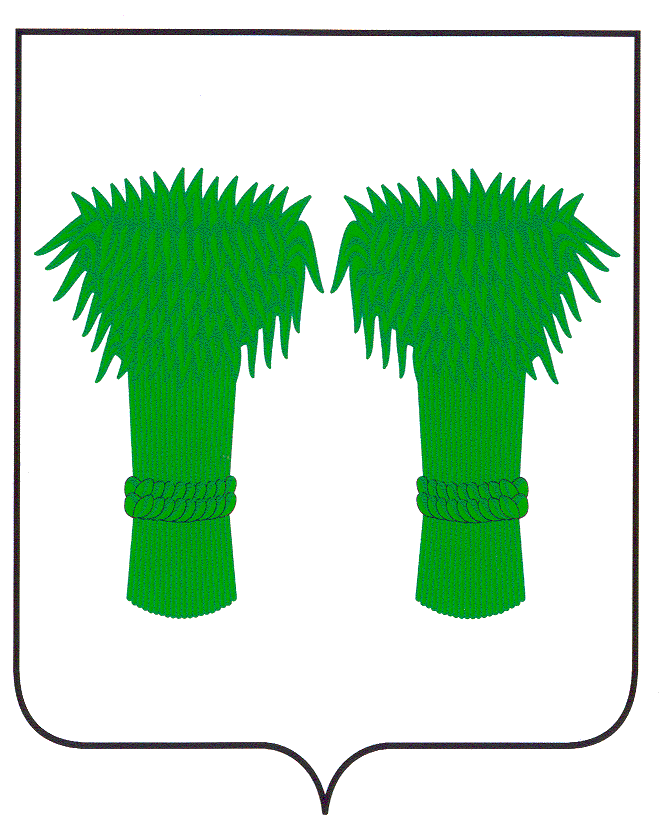 МУНИЦИПАЛЬНЫЙВЕСТНИК                                     информационный бюллетеньОфициальное издание районного Собрания депутатов иадминистрации Кадыйского муниципального районаРОССИЙСКАЯ ФЕДЕРАЦИЯКОСТРОМСКАЯ ОБЛАСТЬАДМИНИСТРАЦИЯ КАДЫЙСКОГО МУНИЦИПАЛЬНОГО РАЙОНАРАСПОРЯЖЕНИЕ«13»   ноября .				 			                          №  404-р Об утверждении Плана проверок в сфере закупок	В соответствии с постановлениями администрации Кадыйского муниципального района Костромской области от 29.04.2020 года № 185 «Об утверждении Положения о секторе внутреннего муниципального финансового контроля администрации Кадыйского муниципального района Костромской области»,  руководствуясь Уставом Кадыйского муниципального района1. Утвердить План проведения проверок в сфере закупок  сектором внутреннего муниципального финансового контроля администрации Кадыйского муниципального района на I полугодие 2021 года (Приложение).2. Контроль за исполнением настоящего распоряжения оставляю за собой.3. Настоящее распоряжение вступает в силу со дня его подписания и подлежит опубликованию.Глава Кадыйского муниципального района                                                                  Е.Ю.БольшаковПриложениек распоряжению администрацииКадыйского муниципального района                                                                                                                                                                    « 13  »     ноября   № 404-рПлан проведения проверок в сфере закупок на I полугодие 2021 года.РОССИЙСКАЯ  ФЕДЕРАЦИЯКОСТРОМСКАЯ  ОБЛАСТЬАДМИНИСТРАЦИЯ КАДЫЙСКОГО МУНИЦИПАЛЬНОГО РАЙОНАПОСТАНОВЛЕНИЕ«  18    »   ноября                2020 г.                                                                                            №449Об утверждении программных мероприятий«Улучшение условий и охраны трудав Кадыйском муниципальном районе на 2021-2023 годы»В целях реализации государственной политики в области охраны труда на территории Кадыйского муниципального района, снижения уровня производственного травматизма и профессиональных заболеваний в организациях, создания безопасных условий труда на рабочих местах, руководствуясь Законом Костромской области от 17 ноября 2000 года N 116-ЗКО (ред.от 29.05.2014г) "Об охране труда в Костромской области" , Уставом Кадыйского муниципального района,  администрация Кадыйского муниципального района п о с т а н о в л я е т:1. Утвердить программные мероприятия «Улучшение условий и охраны труда в Кадыйском муниципальном районе на 2021-2023 гг» ( Приложение №1).2. Ведущему эксперту по трудовым отношениям по итогам каждого полугодия, не позднее 10 числа следующего за отчетным, представлять информацию о выполнении программных мероприятий  в Департамент по труду и социальной защите населения Костромской области.3. Контроль за выполнением настоящего постановления возложить на заместителя главы администрации муниципального района по социальным вопросам.4. Настоящее постановление вступает в силу с момента официального опубликования и  подлежит опубликованию на сайте администрации Кадыйского муниципального района.    Глава Кадыйского муниципального района    Е.Ю.Большаков                                                                                                                    Приложение№1                                                                                                                                          к постановлению администрации                                                                                                                                               Кадыйского муниципального района                                                                                                                      Костромской области                                                                                                                                 от_18     ноября 2020г. №449Обоснование необходимости программных мероприятийРеализация программных мероприятий необходима для снижения уровня производственного травматизма работающих. Общими причинами производственного травматизма в организациях различных видов экономической деятельности являются:- старение и износ технологического оборудования, машин и механизмов;- невыполнение работодателем необходимых организационных мероприятий по обеспечению безопасных условий труда для непосредственных исполнителей работ;- отсутствие эффективного контроля за безопасным производством работ со стороны руководителей работ;- низкий уровень трудовой и производственной дисциплины;- производство работ без разработки необходимой технологической документации;- отсутствие специальной оценки условий труда рабочих мест;- неудовлетворительная организация обучения и проверки знаний по охране труда.Необходимо повышать выявляемость профессиональных заболеваний среди трудящихся, особенно на ранних стадиях, путем повышения качества периодических и углубленных медицинских осмотров. Выполнение программных мероприятий позволит планомерно проводить работу в области улучшения условий труда и сохранения здоровья работающего населения области, снижению травматизма и заболеваемости на производстве.Система программных мероприятий.Система программных мероприятий объединяет работы по следующим приоритетным направлениям:- нормативно - правовое обеспечение охраны труда;- организационное и техническое обеспечение охраны труда;- совершенствование социального партнерства в области охраны труда субъектов социально-трудовых отношений;- лечебно-профилактическое обеспечение охраны труда.Ожидаемые результаты от реализации Программы.Реализация программы позволит достичь следующих результатов:- снижение уровня производственного травматизма и профессиональной заболеваемости работающих;- сохранение (улучшение) условий и охраны труда, обеспечивающих сохранение жизни и здоровья работников в процессе трудовой деятельности;- совершенствование системы государственного управления охраной труда на территории Кадыйского муниципального района;- уменьшение удельного веса численности работников, работающих в условиях, не отвечающих санитарно - гигиеническим нормам;- по организациям - повышение производительности труда.  Социальный эффект от выполнения программных мероприятий проявится в сокращении производственного травматизма, общей и профессиональной заболеваемости, в повышении безопасности труда и социальной защищенности работников. Система программных мероприятий «Улучшение условий и охраны труда на 2021 – 2023 годы»РОССИЙСКАЯ ФЕДЕРАЦИЯКОСТРОМСКАЯ ОБЛАСТЬАДМИНИСТРАЦИЯ КАДЫЙСКОГО МУНИЦИПАЛЬНОГО РАЙОНАПОСТАНОВЛЕНИЕ« 23 »     ноября     2020  г.								                                № 451     О  внесении изменений в постановлениеот 27 мая 2019 г. № 186            В соответствии с  Законом Костромской области от 25   ноября   2013   года   №   449-5-ЗКО   «Об   организации   проведения   капитального ремонта   общего   имущества   в   многоквартирных   домах,   расположенных   на территории   Костромской   области», в связи с изменением стоимости работ по капитальному ремонту фундамента многоквартирного жилого дома по адресу: п.Кадый, ул.Центральная д.9, и изменением формы приложения №1 к краткосрочному плану  руководствуясь Уставом Кадыйского муниципального района, администрация Кадыйского муниципального района п о с т а н о в л я е т:Внести в постановление администрации Кадыйского муниципального района от 27 мая 2019 года   № 186 «Об утверждении краткосрочного плана реализации в 2020-2022 годах региональной программы капитального ремонта общего  имущества в многоквартирных домах, расположенных на территории Кадыйского муниципального района» следующие изменения: Приложения 1,2,3 к постановлению изложить в новой редакции – Приложения 1,2,3.Постановление администрации Кадыйского муниципального района от 26 марта 2020 года № 141 «О внесении изменений в  постановление №186 от 27 мая 2019г» считать утратившим силу.Контроль за выполнением постановления возложить на первого заместителя главы администрации Кадыйского муниципального района.4.    Настоящее   постановление   вступает   в   силу   со   дня   официального опубликования.Глава  Кадыйского муниципального района    Е.Ю.БольшаковРОССИЙСКАЯ ФЕДЕРАЦИЯКОСТРОМСКАЯ ОБЛАСТЬАДМИНИСТРАЦИЯ КАДЫЙСКОГО МУНИЦИПАЛЬНОГО РАЙОНАПОСТАНОВЛЕНИЕ «24»  ноября  2020  года                                                                                                                   №  452   О внесении изменений в постановлениеадминистрации Кадыйского муниципальногорайона  от 19 декабря 2016 года № 350 (в редакции постановленийот 26.12.2019 г. № 483, от 27.05.2019 г. № 185, от 26.06.2020 г. № 253, от 28.08.2020 г. № 327, от 04.09.2020 г. № 336, от 22.10.2020 г. № 419)      В соответствии с Законом Костромской области от 05 октября 2020 года № 2-7-ЗКО «О внесении изменения в статью 1 Закона Костромской области «О предоставлении иных межбюджетных трансфертов из областного бюджета бюджетам муниципальных образований Костромской области» и признании утратившими силу отдельных законодательных актов (положений законодательных актов) Костромской области», руководствуясь  Уставом Кадыйского муниципального района, администрация Кадыйского муниципального района постановляет:1. Внести в постановление администрации Кадыйского муниципального района от 19 декабря 2016 года  № 350 «Об утверждении муниципальной Программы  «Развитие системы образования Кадыйского муниципального района на 2017-2021 годы» (в редакции постановлений от 26.12.2019 г. № 483, от 27.05.2019 г. № 185, от 26.06.2020 г. № 253,  от 28.08.2020 г. № 327, от 04.09.2020 г. № 336, от 22.10.2020 г. № 419) следующие изменения: 1.1. Паспорт Программы  «Развитие системы образования Кадыйского муниципального района на 2017-2021 годы» изложить в новой  редакции (Приложение № 1). 1.2. Приложение № 2 «План мероприятий по выполнению муниципальной программы «Развитие системы образования Кадыйского муниципального района на 2017-2021 годы», а именно раздел 2 дополнить пунктом 2.6. следующего содержания: 2. Контроль за исполнением настоящего постановления возложить на заместителя главы администрации по социальным  вопросам (Н.Н. Смолина). 3. Настоящее постановление вступает в силу с момента официального опубликования.Глава  Кадыйского муниципального района   Е.Ю. Большаков Приложение № 1к постановлению администрации Кадыйского муниципального района                                                                                            от 24 ноября  2020 года  № 452«Утверждена  постановлением  администрации Кадыйского  муниципального районаот «19» декабря  2016  г. № 350»Программа«Развитие  системы образования  Кадыйского муниципального района      на  2017– 2021 годы »2016 годп. КадыйПАСПОРТмуниципальной  программы Кадыйского муниципального района«Развитие муниципальной системы образования Кадыйского муниципального района на 2017-2021 годы»(новая редакция)Приложение №2	к постановлению администрации Кадыйского муниципального района от 24.11. 2020 года  № 452«Приложение к муниципальной программе«Развитие системы образования Кадыйскогомуниципального района на 2017-2021 годы»План мероприятий по выполнению муниципальной программы«Развитие системы образования Кадыйского муниципального района на 2017-2021 годы»РОССИЙСКАЯ ФЕДЕРАЦИЯКОСТРОМСКАЯ ОБЛАСТЬАДМИНИСТРАЦИЯ КАДЫЙСКОГО МУНИЦИПАЛЬНОГО РАЙОНАПОСТАНОВЛЕНИЕ« 25 »  ноября  2020 года                                                                                                                № 454 О   внесении   изменений   в         постановлениеадминистрации   Кадыйского   муниципальногорайона от 06 ноября 2013 г. № 564 В связи с признанием утратившим силу постановления Правительства Российской Федерации от 10 ноября . № 1340 «О Порядке создания и использования резервов материальных ресурсов для ликвидации чрезвычайных ситуаций природного и техногенного характера», руководствуясь Уставом Кадыйского муниципального района, администрация Кадыйского муниципального района постановляет:  	1. Внести следующее изменение в Постановление администрации Кадыйского   муниципального района от 06 ноября 2013 г. №564 «О  порядке создания, хранения, использования и восполнения резерва материальных ресурсов администрации Кадыйского муниципального района для ликвидации чрезвычайных ситуаций.	1.1. Исключить из преамбулы Постановления слова «постановлением Правительства Российской Федерации от 10 ноября . № 1340 «О Порядке создания и использования резервов материальных ресурсов для ликвидации чрезвычайных ситуаций природного и техногенного характера»».	1.2. В Приложении 1 к Постановлению слова «постановлением Правительства Российской Федерации от 10 ноября . № 1340 «О Порядке создания и использования резервов материальных ресурсов для ликвидации чрезвычайных ситуаций природного и техногенного характера»» исключить.3. Контроль за выполнением настоящего постановления возложить на первого заместителя главы администрации Кадыйского муниципального района.4.   Настоящее постановление вступает в силу с 01.01.2021 года.Глава Кадыйского муниципального района                                                            Е.Ю. БольшаковРОССИЙСКАЯ  ФЕДЕРАЦИЯКОСТРОМСКАЯ  ОБЛАСТЬАДМИНИСТРАЦИЯ КАДЫЙСКОГО МУНИЦИПАЛЬНОГО РАЙОНАПОСТАНОВЛЕНИЕ « 25» ноября 2020  года						                                                          № 455«Об определении видов обязательных работ и перечня организаций, предназначенных для отбывания наказания лицами, которым назначено административное наказание в виде обязательных работ»        В соответствии со статьями 7, 43 Федерального закона от 06.10.2003 № 131-ФЗ «Об общих принципах организации местного самоуправления в Российской Федерации», статьей 32.13 Кодекса Российской Федерации об административных правонарушениях , администрация Кадыйского муниципального района постановляет:1. Утвердить:1.1. Перечень организаций, предназначенных для отбывания наказания лицами, которым назначено административное наказание в виде обязательных работ Приложение1. 1.2. Перечень видов обязательных работ Приложение 2. 2. Рекомендовать Отделу судебных приставов по Кадыйскому району Управления  Федеральной службы судебных приставов по Костромской области согласовывать направление лиц, которым назначено административное наказание в виде обязательных работ, с руководителями организаций, включенных в Перечень организаций, предназначенных для отбывания наказания лицами, которым назначено административное наказание в виде обязательных работ.              3. Контроль за исполнением настоящего постановления возложить на первого заместителя главы администрации Кадыйского муниципального района Демидова А.В.   4. Настоящее постановление вступает в силу с даты подписания и подлежит  официальному опубликованию в информационном бюллетене «Муниципальный вестник».Глава Кадыйского муниципального района	   Е.Ю.БольшаковПриложение № 1к постановлению администрацииКадыйского муниципального районаот 25 ноября 2020 г. № 455Перечень организаций, предназначенных дляотбывания наказания лицами, которым назначено административное наказание в виде обязательных работ1. Вёшкинское сельское поселение Кадыйского муниципального района2. Городское поселение поселок Кадый Кадыйского муниципального района3. Екатеринкинское сельское поселение Кадыйского муниципального района4. Завражное сельское поселение Кадыйского муниципального района5. Паньковское сельское поселение Кадыйского муниципального района6. Селищенское сельское поселение Кадыйского муниципального района7. Столпинское сельское поселение Кадыйского муниципального района8. Чернышевское сельское поселение Кадыйского муниципального районаПриложение № 2к постановлению администрацииКадыйского муниципального районаот  25 ноября 2020 г. №  455Перечень видов обязательных работ1. Благоустройство территории муниципальных образований, входящих в состав Кадыйского муниципального района Костромской области.2. Уборка улиц и прилегающих к организациям и учреждениям, находящимся в муниципальной собственности, территорий.3. Работы по санитарному содержанию дворовых территорий многоквартирных жилых домов.4. Работы по оказанию ритуальных услуг, не требующих квалификационных навыков и практического опыта.5. Выполнение других видов работ, не требующих квалификационных навыков и практического опыта, имеющих социально-полезную направленность.	                                      РОССИЙСКАЯ  ФЕДЕРАЦИЯ                                                  КОСТРОМСКАЯ  ОБЛАСТЬ    СОБРАНИЕ  ДЕПУТАТОВ  КАДЫЙСКОГО  МУНИЦИПАЛЬНОГО  РАЙОНА                                                                  РЕШЕНИЕ 10 ноября  2020 года                                                                                                                        № 465 О внесении  предложений по кандидатурев состав территориальной избирательнойкомиссии  Кадыйского муниципальногорайона Костромской области с правомрешающего голоса          В соответствии с пунктом 6статьи 26 Федерального закона от 12 июня 2002 года № 67-ФЗ «Об основных гарантиях избирательных прав и праве на участие в референдуме граждан Российской Федерации», с частями 3,4 статьи 36 Избирательного кодекса  Костромской области Собрание депутатов  Кадыйского муниципального района Костромской области решило:         1.Предложить кандидатуру Котиковой Светланы Валентиновны в состав территориальной избирательной комиссии Кадыйского муниципального района Костромской области с правом решающего голоса (сведения биографического характера кандидата прилагаются).                            Глава Кадыйского                                                      Председатель  Собрания депутатов муниципального района                                            Кадыйского муниципального района  Е.Ю.Большаков                                                          М.А. Цыплова                                                        РОССИЙСКАЯ   ФЕДЕРАЦИЯКОСТРОМСКАЯ   ОБЛАСТЬСОБРАНИЕ   ДЕПУТАТОВ   КАДЫЙСКОГО   МУНИЦИПАЛЬНОГО   РАЙОНАР Е Ш Е Н И Е                                                                                                                                                                                                                                                                                               10  ноября 2020 года                                                                                                                      №  466        О внесении изменений и дополнений         в решение Собрания депутатов         от 20.12.2019 года №  397        «О бюджете Кадыйского муниципального         района на 2020 год и плановый период         2021 и 2022 годов».  1. В соответствии с  Законом Костромской области от 27.10.2020 года № 3-7ЗКО  «О внесении изменений в Закон Костромской области «Об областном бюджете на 2020 год и плановый период 2021 и 2022 годов»   муниципальному району предусмотрены из областного бюджета:иные межбюджетные трансферты на обеспечение питанием отдельных категорий обучающихся, получающих основное общее и среднее общее образование в муниципальных общеобразовательных организациях в сумме 313,81 тыс.  рублей;субсидия на  обеспечение мероприятий по переселению граждан из аварийного жилищного фонда, в том числе переселению граждан из аварийного жилищного фонда с учетом необходимости развития малоэтажного жилищного строительства в сумме 6232,368 тыс. рублей, из них за счет средств фонда содействия реформирования жилищно-коммунального хозяйства — 6170,044 тыс. рублей, за счет средств бюджетов — 62,324 тыс. рублей;субвенция на обеспечение органами местного самоуправления муниципальных районов государственных полномочий в области архивного дела в сумме 5,8 тыс. рублей;субвенция на реализацию образовательных программ дошкольного образования в муниципальных дошкольных образовательных организациях в сумме 1396,66 тыс. рублей;2. Одновременно муниципальному району уменьшена:субсидия на обеспечение питанием отдельных категорий учащихся муниципальных общеобразовательных организаций в сумме 313,81 тыс. рублей.Увеличить прочие безвозмездные поступления в бюджеты муниципальных районов на сумму 4270,5 тыс. рублей.	   Учитывая изложенное, Собрание депутатов решило:  1. В  пункте 1  решения Собрания   депутатов  от  20.12.2019   года    № 397    «О   бюджете Кадыйского муниципального    района   на  2020 год и плановый период 2021 и 2022 годов» на 2020 год   слова   «Общий  объем  доходов   бюджета муниципального района в сумме 201886,3 тыс. рублей, в том числе объем безвозмездных поступлений из  бюджетов других уровней  в   сумме   167931,5 тыс. рублей, общий   объем    расходов      бюджета муниципального района в сумме 203424,2 тыс. рублей, дефицит бюджета муниципального района в сумме 1537,8 тыс. рублей» заменить словами «Общий объем доходов бюджета муниципального района в сумме 213791,7 тыс. рублей,  в   том   числе объем безвозмездных поступлений из бюджетов других уровней в сумме  175566,3 тыс. рублей, общий объем расходов бюджета муниципального района в сумме  215329,5 тыс.  рублей,  дефицит бюджета муниципального района в сумме 1537,8 тыс. рублей»;2. Утвердить в  бюджете муниципального района на 2020 год поступления доходов   по группам,   подгруппам,   статьям   и   подстатьям   классификации   доходов   согласно приложению № 1 к настоящему решению.Утвердить    распределение  бюджетных ассигнований   по разделам,     подразделам, целевым     статьям   и   видам    расходов классификации на 2020 год согласно приложению № 2 к настоящему решению.4.   Настоящее решение вступает в силу с момента официального  опубликования.    Глава  Кадыйского                                                               Председатель Собрания  депутатов    муниципального района                                                      Кадыйского   муниципального района                                  Е.Ю.Большаков                                                                   М.А. Цыплова               РОССИЙСКАЯ  ФЕДЕРАЦИЯКОСТРОМСКАЯ  ОБЛАСТЬСОБРАНИЕ ДЕПУТАТОВ КАДЫЙСКОГО МУНИЦИПАЛЬНОГО РАЙОНАРЕШЕНИЕ 25 ноября 2020года                                                                                                        №  467 Об  информации администрации Кадыйскогомуниципального  района по исполнениюбюджета  муниципального районаза   9 месяцев  2020 года 	Заслушав  информацию начальника финансового отдела администрации   Кадыйского муниципального  района  Т.В.Клоповой об  исполнении бюджета  Кадыйского  муниципального  района  за   9 месяцев  2020года и рассмотрев заключение контрольно-счетной комиссии Кадыйского муниципального района о ходе исполнения бюджета Кадыйского муниципального района за 9 месяцев 2020 года, Собрание депутатов  отмечает:По состоянию на  1-е  октября  2020года  общий  объем  доходов, поступивших  в  бюджет  муниципального  района, составил   149,3млн. руб. – 73,9% к  уточненному   годовому  плану. По  итогам  9 месяцев  2020 года,  имеется снижение  доходов  на 9,6%  по  отношению  к  результатам  соответствующего  периода  2019 года,  в  том  числе  по  налоговым  и  неналоговым доходам  снижение на 29,2%.В  структуре доходов бюджета муниципального  района по итогам девяти месяцев  текущего года налоговые и неналоговые доходы составили 14,0% - 20,9 млн. руб. В объеме     налоговых и неналоговых доходных источников, удельный вес налоговых доходов  составил  80,0% - 16,7 млн. руб., неналоговых  доходов  20,0% -  4,2  млн. руб.  Безвозмездные  поступления  в  общем  объеме  доходов  составили –  86,0 %   или     128,4 млн. руб.Наиболее  крупные доходные источники – налог  на  доходы физических  лиц – 7,9 млн. руб., налоги  на  совокупный  доход  – 7,3 млн. руб.,  доходы  от  оказания  платных   услуг  и  компенсации  затрат  государства  - 2,1 млн. руб., акцизы по подакцизным товарам – 1,1 млн. руб., доходы от использования имущества – 1,1  млн. руб. 	Объем расходов бюджета муниципального района за девять месяцев 2020 года  выразился в сумме 146,5 млн. руб.- 72,0% от уточненных годовых  назначений,  из которых 60,2%  или 88,2млн. руб.  направлено на отрасль «Образование», на  отрасль «Культура, кинематография»  - 16,0 млн. руб. или  10,9% от объема  произведенных  расходов  по  бюджету  муниципального  района.   Расходы  по  отрасли  «Национальная  экономика»    составили  6,9млн. руб., что составило 4,7% от произведенных расходов, из которых  финансирование пассажирских перевозок - 1,7 млн. руб., расходы  на  дорожное  хозяйство (дорожные  фонды) выразились в сумме 4,5 млн. руб. Расходы на реализацию  общегосударственных вопросов составили 18,5млн. руб. Расходы  на  социальную  политику  за  9 месяцев  текущего  года составили  1,2млн. руб., на физическую  культуру  и  спорт —  173,6  тыс.руб.   Перечисление  межбюджетных трансфертов составило 12,7 млн. руб. –   68,3% утвержденных  годовых  назначений. Муниципальный долг на 01.10.2020г. составил 14 млн. 240,0 тыс. руб. (46,3% утвержденного общего годового объема доходов бюджета без учета утвержденного объема безвозмездных поступлений). В структуре муниципального долга на 1 октября 2020 года представлены:-бюджетные кредиты, привлеченные в бюджет муниципального района от других бюджетов бюджетной системы Российской Федерации – 240,0 тыс. руб. (1,7%);-кредиты, полученные Кадыйским муниципальным районом от кредитных организаций – 14,0 млн. руб. (98,3%).Расходы  на  обслуживание  муниципального  долга  по  итогам  9 месяцев  2020 года  составили 852,3 тыс. руб.	Доля расходов на содержание органов местного самоуправления муниципального  района составила 23,56%, что не превысило норматив формирования расходов на  содержание органов местного самоуправления, утвержденный Постановлением  администрации области от  23 декабря  2019года  №  521-а,  который  составил  26,52%. 	 	В объеме налоговых и неналоговых доходов консолидированного бюджета района, поступление собственных доходных источников бюджета муниципального района  составило 57,3%, бюджетов поселений 42,7% объема поступлений. Всего в доход  консолидированного бюджета района  поступило 170,4млн. руб., в том  числе    налоговых  и  неналоговых  доходов 36,4 млн. руб.	 Исполнение  консолидированного  бюджета Кадыйского муниципального  района   по  доходам  по  состоянию  на  1-е   октября  2020 года составило 73,2% к уточненному годовому  плану, в том числе по налоговым и неналоговым доходам на 68,5%.	 На основании  изложенного, Собрание  депутатов решило:1. Принять к сведению информацию начальника финансового отдела  администрации муниципального района Т.В.Клоповой об исполнении бюджета Кадыйского муниципального района за  9 месяцев  2020года.2. Администрации муниципального района обеспечить исполнение бюджета Кадыйского муниципального района по доходам за 2020 год.  3.Администрации муниципального района в процессе исполнения бюджета  муниципального  района  по расходам, обеспечить финансирование получателей средств  бюджета муниципального района, утвержденных  решением  Собрания  депутатов  №  367    от  20 декабря  2019 года   «О бюджете  Кадыйского муниципального  района  на  2020 год и плановый период 2021 и 2022 годов».4. Настоящее  решение  вступает в силу со дня его официального опубликования.5. Контроль  за исполнением  настоящего  решения  возложить  на  комиссию  по бюджету, налогам, банкам  и финансам, экономической политике и содействию товаропроизводителям. (Панина  И.А.).Глава                                                                                  Председатель  Собрания   депутатов   Кадыйского  муниципального района                              Кадыйского муниципального районаЕ.Ю. Большаков                                                                 М. А. Цыплова                                                                                                            	РОССИЙСКАЯ   ФЕДЕРАЦИЯКОСТРОМСКАЯ   ОБЛАСТЬСОБРАНИЕ   ДЕПУТАТОВ   КАДЫЙСКОГО   МУНИЦИПАЛЬНОГО   РАЙОНАР Е Ш Е Н И Е                                                                                                                                                                                                                                                                                                25 ноября 2020 года                                                                                                                  № 468        О внесении изменений и дополнений         в решение Собрания депутатов         от 20.12.2019 года №  397        «О бюджете Кадыйского муниципального         района на 2020 год и плановый период         2021 и 2022 годов»1. В соответствии с  постановлением администрации Костромской области от 02.11.2020 года № 479-а «О распределении дотаций бюджетам муниципальных районов (городских округов) Костромской области на поддержку мер по обеспечению сбалансированности бюджетов муниципальных районов (городских округов) Костромской области  в 2020 году» муниципальному району увеличена из областного бюджета:- дотация на поддержку мер по обеспечению сбалансированности бюджетов в сумме 9073,0        тыс.  рублей2. Увеличить передачу на 2020 год из бюджета муниципального района иных межбюджетных трансфертов в  бюджеты  поселений на 1550,0 тыс. рублей, в том числе  Екатеринкинскому с/п — 300,0 тыс. рублей, Вешкинскому с/п — 300,0 тыс. рублей, Завражному с/п — 300,0 тыс. рублей, Селищенскому с/п — 150,0 тыс. рублей, Столпинскому с/п — 300,0 тыс. рублей, Чернышевскому с/п — 200,0 тыс. рублей.	   Учитывая изложенное,  Собрание депутатов решило:  1. В  пункте 1  решения Собрания   депутатов  от  20.12.2019   года    № 397    «О   бюджете Кадыйского муниципального    района   на  2020 год и плановый период 2021 и 2022 годов» на 2020 год   слова   «Общий  объем  доходов   бюджета муниципального района в сумме  213791,7 тыс. рублей, в том числе объем безвозмездных поступлений из  бюджетов других уровней  в   сумме   175566,3 тыс. рублей, общий   объем    расходов      бюджета муниципального района в сумме 215329,5 тыс. рублей, дефицит бюджета муниципального района в сумме 1537,8 тыс. рублей» заменить словами «Общий объем доходов бюджета муниципального района в сумме 222864,7 тыс. рублей,  в   том   числе объем безвозмездных поступлений из бюджетов других уровней в сумме  184639,3 тыс. рублей, общий объем расходов бюджета муниципального района в сумме  224402,5 тыс.  рублей,  дефицит бюджета муниципального района в сумме 1537,8 тыс. рублей»;2. Утвердить в  бюджете муниципального района на 2020 год поступления доходов   по группам,   подгруппам,   статьям   и   подстатьям   классификации   доходов   согласно приложению 1 к настоящему решению.Утвердить    распределение  бюджетных ассигнований   по разделам,     подразделам, целевым     статьям   и   видам    расходов классификации на 2020 год согласно приложению  2 к настоящему решению.4. Утвердить на 2020 год объем иных межбюджетных трансфертов в сумме 15162,176 тыс. рублей согласно приложению  3 к настоящему решению.5.   Настоящее решение вступает в силу со дня его официального  опубликования.Глава   Кадыйского                                                            Председатель Собрания  депутатов муниципального района                                                   Кадыйского муниципального района                               Е.Ю.Большаков                                                                  М.А. Цыплова                                                                                                                                                                    Приложение № 3                                                                                                              к решению Собрания депутатовКадыйского муниципального района                                                                                                              № 468 от  25 ноября 2020 годаР а с п р е д е л е н и еИные межбюджетные трансферты бюджетам  поселений  из бюджета  муниципального района на 2020 год   РОССИЙСКАЯ ФЕДЕРАЦИЯ    КОСТРОМСКАЯ ОБЛАСТЬСОБРАНИЕ ДЕПУТАТОВ КАДЫЙСКОГО МУНИЦИПАЛЬНОГО РАЙОНАРЕШЕНИЕ25 ноября   2020 г.						                                            	                        №  469Об утверждении прогнозного планаприватизации муниципального имуществаКадыйского муниципального района на 2020 год	В соответствии с Уставом Кадыйского муниципального района,  Положением о порядке управления и распоряжения  муниципальным имуществом Кадыйского муниципального района,  утвержденным Решением Собрания депутатов Кадыйского муниципального района от 30.11.2009 г. №354,Собрание депутатов решило:1.Утвердить прогнозный план приватизации муниципального имущества Кадыйского муниципального района на 2020 год, согласно приложению.2.  Настоящее решение вступает в силу с момента официального опубликования.Глава Кадыйского                                                                                            Председатель Собрания  депутатовмуниципального района	  Кадыйского муниципального района Е.Ю.Большаков                                                                                                 М.А. ЦыпловаПриложениек Решению Собрания депутатовКадыйского  муниципального района от  25 ноября2020 г. № 469Переченьмуниципального имущества Кадыйского муниципального района, подлежащего приватизации в 2020 году	РОССИЙСКАЯ ФЕДЕРАЦИЯКОСТРОМСКАЯ ОБЛАСТЬСОБРАНИЕ ДЕПУТАТОВ КАДЫЙСКОГО МУНИЦИПАЛЬНОГО РАЙОНАРЕШЕНИЕ25 ноября 2020 года                                                                                                                            № 470О внесении изменений в решениеСобрания депутатов Кадыйскогомуниципального района от 26сентября2019 года № 378 «Об утверждении Положения о проведении публичных слушаний или общественных обсужденийпо вопросам градостроительной деятельностина территории Кадыйского муниципального района Костромской области»В соответствии с п. 16 ст. 1 Федерального закона от 31.07.2020 г. № 264 – ФЗ «О внесении изменений в Градостроительный кодекс Российской Федерации и отдельные законодательные акты Российской Федерации», руководствуясь Уставом муниципального образования Кадыйский муниципальный район  Костромской области, принятого решением Собрания депутатов Кадыйского муниципального района от 30 апреля 2019 г. № 346 (в редакции муниципальных правовых актов от 12 ноября 2019 г. № 390 и от 9 октября 2020 г. № 464), Собрание депутатов решило:1. Внести следующие изменения в решение Собрания депутатов Кадыйского муниципального района от 26 сентября 2019 года № 378 «Об утверждении Положения о проведении публичных слушаний или общественных обсуждений по вопросам градостроительной деятельности на территории Кадыйского муниципального района Костромской области» (далее - Положение):1.1 Часть 3 Положения дополнить подпунктом 3.1.1. следующего содержания:«3.1.1 В случае, указанном в части 7.1 статьи 25 Градостроительного Кодекса РФ, срок проведения общественных обсуждений или публичных слушаний по проекту, предусматривающему внесение изменений в генеральный план, с момента оповещения жителей муниципального образования о проведении таких общественных обсуждений или публичных слушаний до дня опубликования заключения о результатах таких общественных обсуждений или публичных слушаний определяется уставом муниципального образования и (или) нормативным правовым актом представительного органа муниципального образования и не может быть менее одного месяца и более двух месяцев."2. Решение вступает в силу со дня его официального опубликования.          Глава  Кадыйского                                                                    Председатель  Собрания  депутатов          муниципального района                                                           Кадыйского муниципального района          Е.Ю.Большаков	                                                                М.А. Цыплова                                                      РОССИЙСКАЯ  ФЕДЕРАЦИЯ                                                      КОСТРОМСКАЯ  ОБЛАСТЬ       СОБРАНИЕ  ДЕПУТАТОВ  КАДЫЙСКОГО  МУНИЦИПАЛЬНОГО  РАЙОНА                                                                  РЕШЕНИЕ   25  ноября 2020 года                                                                                                                        №  471О  внесении  изменений  в  решение Собрания    депутатов    Кадыйскогомуниципального района от 23.12.2015г. № 32          В соответствии с Уставом муниципального образования Кадыйский  муниципальный  район  Костромской области, принятого решением Собрания депутатов  Кадыйского муниципального района от 30 апреля 2019 г. № 346 (в редакции  муниципальных правовых актов от 12 ноября 2019 г. № 390, от 09.10.2020 г. № 464),  протоколами  заседаний Местного политического совета Кадыйского районного местного отделения Всероссийской политической партии «ЕДИНАЯ РОССИЯ» от 02 октября 2020 г. и 09 октября 2020 г., руководствуясь статьей 6.1 Регламента Собрания депутатов Кадыйского муниципального района Костромской области,  Собрание депутатов решило:           1.Внести в решение Собрания депутатов Кадыйского муниципального района от 23.12.2015г. № 32 «О регистрации в составе Собрания депутатов Кадыйского муниципального района депутатской фракции «ЕДИНАЯ РОССИЯ» следующие изменения и дополнения:пункт 1 изложить в следующей редакции:« 1. Зарегистрировать в Собрании депутатов  Кадыйского муниципального района Костромской области депутатскую фракцию «ЕДИНАЯ РОССИЯ» в следующем составе:                                                                        1. Воробьёва Наталия Михайловна;                                                 2. Гусев Александр Павлович;                                                          3. Крышковец Елена Валерьевна;                                                     4. Нигматулина Наталья Валентиновна;                                          5. Панина Инна Александровна;                                       6.Белова Олеся Сергеевна;                                       7. Петракова Галина Николаевна;                                                    8.Смирнов Владимир Павлович;                                                    9. Цыплова Марина Александровна;                                            10. Вотякова Татьяна Ивановна;                                      11.Грибина Наталия Федоровна;                                      12.Молькова Елена Вадимовна;	13.Бабошина Екатерина Геннадьевна;                                      14.Муравьева Ольга Николаевна.  1.1. Утвердить решение  Местного политического совета Кадыйского районного местного отделения Всероссийской политической партии «ЕДИНАЯ РОССИЯ»  от 09 октября 2020 г. об избрании  Петраковой Галины Николаевны руководителем  депутатской фракции «ЕДИНАЯ РОССИЯ» в Собрании депутатов  Кадыйского муниципального района Костромской области.2. Признать утратившим силу решение Собрания депутатов  Кадыйского муниципального района от 23 декабря 2016 года № 122 «О внесении изменений в решение Собрания депутатов от 23.12.2015 г. № 32».3.    Настоящее решение вступает в силу со дня его  официального опубликования.Глава Кадыйского                                                                    Председатель муниципального района                                                          Собрания депутатовЕ.Ю.Большаков	                                                               М.А. Цыплова                                                          РОССИЙСКАЯ    ФЕДЕРАЦИЯ                                                          КОСТРОМСКАЯ  ОБЛАСТЬСОБРАНИЕ ДЕПУТАТОВ КАДЫЙСКОГО МУНИЦИПАЛЬНОГО РАЙОНА                                                                     РЕШЕНИЕ25 ноября 2020  года                                                                                                        № 472О внесении изменений в решение Собрания депутатов Кадыйского муниципального района Костромской области  от 29 октября 2014 г. № 373«Об утверждении Положения о конкурсена замещение вакантной должности муниципальнойслужбы Кадыйского муниципального района»(в редакции решения от 24 августа 2016 г. № 88)         В соответствии с Федеральными законами от 02.03.2007 г. № 25-ФЗ «О муниципальной службе в Российской Федерации», от 25.12.2008 г. № 273-ФЗ «О противодействии коррупции», Законом Костромской области от 09.11.2007 г. № 210-4-ЗКО «О муниципальной службе в Костромской области», руководствуясь Уставом муниципального образования Кадыйский  муниципальный  район  Костромской области, принятого решением Собрания депутатов  Кадыйского муниципального района от 30 апреля 2019 г. № 346 (в редакции  муниципальных правовых актов от 12 ноября 2019 г. № 390, от 09 октября 2020 г. № 464),   Собрание депутатов решило:1.    Внести изменения в  решение Собрания депутатов Кадыйского муниципального района Костромской области  от 29 октября 2014 г. № 373 «Об утверждении Положения о конкурсе на замещение вакантной должности муниципальной службы Кадыйского муниципального района» (в ред. решения Собрания депутатов Кадыйского муниципального района от 24 августа 2016 г. № 88):1.1 Приложение № 2 к решению Собрания депутатов Кадыйского муниципального района Костромской области  от 29 октября 2014 г. № 373 «Об утверждении Положения о конкурсе на замещение вакантной должности муниципальной службы Кадыйского муниципального района» (в ред. решения Собрания депутатов Кадыйского муниципального района от 24 августа 2016 г. № 88) изложить в новой редакции:«Состав конкурсной комиссии на замещение должности муниципальной службы Кадыйского муниципального района Костромской областиБольшаков Е. Ю. – глава Кадыйского муниципального района Костромской области – председатель комиссии;Ларионова В.В. – руководитель аппарата администрации Кадыйского муниципального района Костромской области – заместитель председателя комиссии;Третьяков С.В. – начальник отдела по информатизационному, организационно-техническому и хозяйственному обеспечению администрации Кадыйского муниципального района Костромской области – секретарь комиссии;Члены комиссии:Цыплова М.А. – председатель Собрания депутатов Кадыйского муниципального района Костромской области;Амахин Е.А. – юрист отдела по информатизационному, организационно-техническому и хозяйственному обеспечению администрации Кадыйского муниципального района Костромской области;Представитель органа местного самоуправления муниципального района, структурного подразделения (нанимателя)».2. Решение вступает в силу со дня  официального опубликования.          Глава  Кадыйского                                                                    Председатель  Собрания  депутатов                                                                                                                                    муниципального района                            Кадыйского муниципального района                                                                                                                                                               Е.Ю.Большаков                                                                          М.А. Цыплова   	                                              РОССИЙСКАЯ  ФЕДЕРАЦИЯ                                                           КОСТРОМСКАЯ  ОБЛАСТЬ             СОБРАНИЕ  ДЕПУТАТОВ  КАДЫЙСКОГО  МУНИЦИПАЛЬНОГО  РАЙОНА                                                                  РЕШЕНИЕ 25  ноября 2020 года                                                                                                                      №  473О  внесении  изменений  в  решение Собрания    депутатов    Кадыйскогомуниципального района от 25.11.2010г. № 15( в редакции  решений от 27.03.2013 г. № 246,от 30.09.2015г. № 5, от 28.05.2020 г. № 433)           В связи с осложнением санитарно-эпидемиологической обстановки на территории Костромской области, руководствуясь распоряжением губернатора Костромской области С.К. Ситникова от 17.03.2020 г. № 128-р  «О введении режима повышенной готовности  с целью недопущения  завоза и распространения новой коронавирусной инфекции (2019-NCoV) на территории Костромской области» (в редакции  распоряжения от 01.10.2020 г. № 540), Федеральным законом  от 06.10.2003 г. № 131-ФЗ «Об общих принципах организации местного самоуправления в Российской Федерации», Уставом муниципального образования Кадыйский муниципальный район Костромской области, принятого решением Собрания депутатов  Кадыйского муниципального района от 30 апреля 2019 г. № 346 (в редакции  муниципальных правовых актов от 12 ноября 2019 г. № 390, от 09.10.2020 г. № 464),  Собрание депутатов решило:           1. На период действия  распоряжения губернатора Костромской области С.К. Ситникова от 17.03.2020 г. № 128-р  «О введении режима повышенной готовности  с целью недопущения  завоза и распространения новой коронавирусной инфекции (2019-NCoV) на территории Костромской области» (в редакции  распоряжения от 01.10.2020 г. № 540), учитывая  санитарно-эпидемиологическую обстановку по распространению новой коронавирусной инфекции (2019-NCoV) на территории Костромской области, дополнить статью 17 Регламента Собрания депутатов Кадыйского муниципального района пунктом 4.1 следующего содержания:«4.1. Решение Собрания депутатов Кадыйского муниципального района может быть принято путем личного опроса депутатов Собрания депутатов или изучения их мнения по телефону для принятия решений исключительно между заседаниями по рассмотрению вопросов, требующих безотлагательного решения, за исключением вопросов, указанных  в пункте 3 статьи 28 и  пункте 10 статьи 35  Федерального закона  от 06.10.2003 г. № 131-ФЗ «Об общих принципах организации местного самоуправления в Российской Федерации»,  пункте 3 статьи 18 и  статье 25 Устава муниципального образования Кадыйского муниципального района Костромской области, принятого решением Собрания депутатов  Кадыйского муниципального района от 30 апреля 2019 г. № 346 (в редакции  муниципальных правовых актов от 12 ноября 2019 г. № 390, от 09.10.2020 г. № 464)».          2.    Настоящее решение вступает в силу со  дня  его официального опубликования. Глава Кадыйского                                                                  Председатель муниципального района                                                         Собрания депутатов Е.Ю.Большаков	                                                              М.А. Цыплова	РОССИЙСКАЯ ФЕДЕРАЦИЯ        КОСТРОМСКАЯ ОБЛАСТЬСОБРАНИЕ ДЕПУТАТОВ КАДЫЙСКОГО МУНИЦИПАЛЬНОГО РАЙОНА РЕШЕНИЕ 25  ноября 2020года                                                                                                                        № 474 О проекте решения «О бюджете Кадыйскогомуниципального района на 2021 год и плановый период 2022 и 2023 годов.»  и назначении публичных слушанийВ соответствии с Федеральным  законом  от  06.10.2003г. №131-ФЗ «Об общих принципах организации местного самоуправления в Российской Федерации»,  руководствуясь  Уставом муниципального образования Кадыйский муниципальный  район, принятого решением Собрания депутатов  Кадыйского муниципального района от 30 апреля 2019 г. № 346 (в редакции  муниципальных правовых актов от 12 ноября 2019 г. № 390, от 09.10.2020 г. № 464), Положением о порядке организации и проведения публичных слушаний в Кадыйском муниципальном районе Костромской области, Собрание депутатов  решило:1. Принять проект решения «О бюджете Кадыйского муниципального района на 2021 год и плановый период 2022  и 2023 годов» (Приложение 1).2. Провести публичные слушания по проекту решения «О бюджете Кадыйского муниципального района на 2021 год и плановый период 2022 и 2023 годов »  по адресу: п. Кадый, ул. Центральная, д.10, МКУ «Районный дом народного творчества и досуга» (зрительный зал) 18 декабря 2020 года в 10-00 часов. 2.1.Сформировать оргкомитет по проведению публичных слушаний по проекту решения «О бюджете Кадыйского муниципального района на 2021 год и плановый период 2022 и 2023 годов » (приложение 2).  2.2.Предложения и замечания по проекту решения «О бюджете Кадыйского муниципального района на 2021 год и плановый период 2022 и 2023 годов », направлять до 17.00ч. 17 декабря 2020 года в администрацию муниципального района по адресу п. Кадый, ул. Центральная, д.3, кабинет № 15.  2.3.Оргкомитету до 22 декабря 2020 года обобщить поступившие замечания и предложения по проекту решения «О бюджете Кадыйского муниципального района на 2021 год и плановый период 2022 и 2023 годов». 3.Настоящее решение подлежит официальному опубликованию в информационном бюллетене «Муниципальный вестник».  4.Контроль за исполнением настоящего решения возложить на постоянную комиссию по бюджету, налогам, банкам и финансам, экономической политике и содействию товаропроизводителям (Панина И.А.).  5. Настоящее решение вступает в силу со дня его официального  опубликования.       Глава   Кадыйского                                                       Председатель       муниципального района                                               Собрания  депутатов                                                                                                                                         Е.Ю. Большаков                                                           М.А. ЦыпловаПРОЕКТ                                                                                  Приложение  1                                                                                                                                                 к  решению  Собрания  депутатовКадыйского муниципального района  от 25 ноября 2020 года №  474            РОССИЙСКАЯ  ФЕДЕРАЦИЯКОСТРОМСКАЯ  ОБЛАСТЬСОБРАНИЕ ДЕПУТАТОВ  КАДЫЙСКОГО  МУНИЦИПАЛЬНОГО РАЙОНАР Е Ш Е Н И Е   «    »  _______  2020 года                                                                                         №  (проект)О бюджете Кадыйского муниципального района на 2021 год и плановый период 2022 и 2023 годовСобрание депутатов решило:1.Основные характеристики бюджета муниципального района на 2021 год и на плановый период 2022 и 2023 годов.Основные характеристики бюджета муниципального района на 2021 год.      	Утвердить основные характеристики бюджета муниципального района на 2021 год: 	1) Общий объем доходов бюджета муниципального района в сумме 132958,3 тыс. рублей, в том числе объем безвозмездных поступлений из других бюджетов бюджетной системы Российской Федерации в сумме 97529,6 тыс. рублей. 	2) Общий объем расходов бюджета муниципального района в сумме 134572,0 тыс. рублей.	3) Дефицит бюджета муниципального района в сумме 1613,7 тыс. рублей.  Основные характеристики бюджета муниципального района на 2021 год и на 2022 год.      	Утвердить основные характеристики бюджета муниципального района на 2022 год и на 2023 год: 	4) Общий объем доходов бюджета муниципального района на 2022 год в сумме  181479,7 тыс. рублей, в том числе объем безвозмездных поступлений из других бюджетов бюджетной системы Российской Федерации в сумме 95509,8 тыс. руб.,  общий объем доходов бюджета муниципального района на 2023 год в сумме  130048,5 тыс. рублей, в том числе объем безвозмездных поступлений из бюджетов других уровней в сумме 92585,6 тыс. рублей.	5) Общий объем расходов бюджета муниципального района на 2022 год в сумме  183114,4 тыс. рублей, в том числе условно утвержденные расходы в сумме 2976,9 тыс. рублей, общий объем расходов бюджета муниципального района на 2023 год в сумме 131751,5 тыс. рублей, в том числе условно утвержденные расходы в сумме 3621,6 тыс. рублей.	6) Дефицит бюджета муниципального района на 2022 год в сумме 1634,7 тыс. рублей, на 2023 год в сумме 1703,0 тыс. рублей. 2.  Нормативы распределения доходов между бюджетами бюджетной системы Российской Федерации.	В соответствии с пунктом 2 ст. 184.1  Бюджетного кодекса РФ  утвердить нормативы распределения доходов между бюджетами поселений на 2021 год и на плановый период 2022 и 2023 годов согласно приложению №1 к настоящему решению.3. Главные администраторы доходов бюджета муниципального района, главные администраторы источников финансирования дефицита бюджета муниципального района, органы местного самоуправления Кадыйского муниципального района, осуществляющие администрирование доходов  местных бюджетов.	1). Утвердить перечень главных администраторов доходов бюджета Кадыйского муниципального района и закрепляемые  за ними виды (подвиды) доходов бюджета согласно приложению № 2 к настоящему решению. 	2) Утвердить перечень главных администраторов источников финансирования дефицита бюджета Кадыйского муниципального района согласно приложению № 3 к настоящему решению.4. Прогнозируемое поступление доходов бюджета муниципального района	Утвердить прогнозируемые доходы в бюджете Кадыйского муниципального района на 2021 год   согласно приложению № 4 к настоящему решению, на плановый период 2022 и 2023 годов  согласно приложению № 5 к настоящему решению.5.	Средства, поступающие во временное распоряжение   казенных, бюджетных  учреждений  в соответствии с законодательными и иными нормативными правовыми актами РФ, Костромской области  учитываются на лицевых счетах, открытых им в Управлении Федерального казначейства по Костромской области.6. Бюджетные ассигнования бюджета муниципального района.   Утвердить распределение бюджетных ассигнований по разделам, подразделам, целевым статьям, группам и подгруппам  видов расходов классификации расходов бюджетов:       на 2021 год согласно приложению № 6 к настоящему решению;       на плановый период 2022 и 2023 годов  согласно приложению № 7 к настоящему решениюУтвердить ведомственную структуру расходов бюджета Кадыйского муниципального района: на 2021 год согласно приложению № 8 к настоящему решению;             на плановый период 2022 и 2023 годов  согласно приложению № 9 к настоящему решению.3).  Утвердить общий объем бюджетных ассигнований, направляемых  на исполнение публичных нормативных обязательств на 2021 год в сумме 465,1 тыс. рублей, на 2022 год в сумме 465,1 тыс. рублей, на 2023 год в сумме 465,1 тыс.рублей.  7. Резервный фонд администрации Кадыйского муниципального района	Установить размер резервного фонда администрации Кадыйского муниципального района на 2021 год в сумме  100,0 тыс. рублей,  на 2022 год в сумме 100,0 тыс. рублей, на 2023 год в сумме 100,0 тыс.рублей.  8.Дорожный фонд Кадыйского муниципального района.	Утвердить объем бюджетных ассигнований дорожного фонда Кадыйского муниципального района на 2021 год  в размере 15689,0 тыс. рублей., на 2022 год в сумме 6738,6 тыс. рублей, на 2023 год в сумме 6738,6 тыс.рублей.  9. Перечень расходов бюджета муниципального района, подлежащих финансированию в первоочередном порядке.	1). Утвердить следующий перечень расходов бюджета муниципального района на 2021 год и плановый период 2022 и 2023 годов, подлежащих финансированию в первоочередном порядке:заработная плата с начислениями на нее;продукты питания;приобретение медикаментов и перевязочных материалов;меры социальной поддержки отдельным категориям граждан, включая социальные выплаты по  публичным нормативным обязательствам;расходы, связанные с организацией и обеспечением отдыха и оздоровления детей;топливно-энергетические ресурсы, в том числе тепловая и электрическая энергия,  уголь, дрова и другие; обслуживание и погашение муниципального долга Кадыйского муниципального района;межбюджетные трансферты, за исключением субсидий, передаваемых на софинансирование расходных обязательств муниципальных образований.2). Рекомендовать органам местного самоуправления сельских, городского поселений при составлении и утверждении местных бюджетов на 2021 год и плановый период 2022 и 2023 годов предусматривать перечень  расходов местных бюджетов, подлежащих финансированию в первоочередном порядке.10. Особенности использования бюджетных ассигнований на обеспечение деятельности органов местного самоуправления Кадыйского муниципального района и муниципальных казенных  учреждений.Установить, что органы местного самоуправления муниципального района не вправе принимать решения, приводящие к увеличению в 2021 году численности работников органов местного самоуправления, работников муниципальных казенных учреждений,  за исключением случаев, связанных с изменением состава и (или) функций исполнительных органов власти и муниципальных казенных учреждений.11. Предоставление субсидий юридическим лицам	(за исключением субсидий муниципальным учреждениям), индивидуальным предпринимателям, физическим лицам, некоммерческим организациям (за исключением муниципальных учреждений)	1). Установить, что субсидии юридическим лицам (кроме некоммерческих организаций), индивидуальным предпринимателям, физическим лицам предоставляются в пределах предусмотренных настоящим решением бюджетных ассигнований финансовому отделу администрации Кадыйского муниципального района  в порядке, утверждаемом администрацией Кадыйского муниципального района, в случаях осуществления расходов на отдельные мероприятия в области автомобильного транспорта, включая возмещение недополученных доходов перевозчикам в связи с оказанием услуг по перевозке пассажиров и багажа  в пригородном сообщении по регулируемым тарифам.        2) Установить, что субсидии ветеранской организации Костромского регионального отделения Всероссийской общественной организации ветеранов (пенсионеров) войны, труда, Вооруженных Сил и правоохранительных органов в Кадыйском районе на финансовое обеспечение мероприятий, связанных с поддержкой ветеранского движения и участием ветеранов в патриотическом воспитании молодежи  предоставляются в пределах предусмотренных настоящим решением бюджетных ассигнований финансовому отделу администрации Кадыйского муниципального района в порядке, утверждаемом администрацией Кадыйского муниципального района.      3) Установить, что субсидии юридическим лицам (кроме некоммерческих организаций), индивидуальным предпринимателям, физическим лицам предоставляются в пределах предусмотренных настоящим решением бюджетных ассигнований администрации Кадыйского муниципального района, в случаях оказания мер социальной поддержки населению в виде частичной оплаты стоимости услуг отопления жилых помещений в порядке, утверждаемом представительным органом Кадыйского муниципального района. 12.  Районная адресная инвестиционная программа  	1). Утвердить объем бюджетных ассигнований на финансирование районной адресной инвестиционной программы на 2021 год в общей сумме 600,0 тыс. рублей согласно приложению №10 к настоящему решению, на плановый период 2022 и 2023 годов в общей сумме 50000,0 тыс. рублей согласно приложению № 11  к настоящему решению. 	2). Администрация Кадыйского муниципального района вправе перераспределять объемы бюджетных ассигнований по объектам строительства и реконструкции, включенным в районную адресную инвестиционную программу, путем внесения изменений в настоящее решение.13. Межбюджетные трансферты бюджетам поселений.    	 Утвердить  объем межбюджетных трансфертов, предоставляемых бюджетам поселений:на 2021 год в сумме 8448,5 тыс. рублей, в том числе:    дотация на выравнивание бюджетной обеспеченности– 4932,0 тыс. рублей, уровень расчетной  бюджетной обеспеченности, выбранный в качестве критерия выравнивания финансовых возможностей – 0,9467;субвенции на осуществление переданных государственных полномочий – 16,5 тыс. рублей;иные межбюджетные трансферты – 3500,0 тыс. рублей.на 2022 год в сумме 8789,2 тыс.рублей:  дотация на выравнивание бюджетной обеспеченности– 5173,0 тыс. рублей, уровень расчетной  бюджетной обеспеченности, выбранный в качестве критерия выравнивания финансовых возможностей – 0,9495;субвенции на осуществление переданных государственных полномочий  – 16,5 тыс. рублей;иные межбюджетные трансферты – 3600,0 тыс. рублей. на 2023 год в сумме 9130,5 тыс.рублей:дотация на выравнивание бюджетной обеспеченности– 5414,0 тыс. рублей, уровень расчетной  бюджетной обеспеченности, выбранный в качестве критерия выравнивания финансовых возможностей – 0,9498;субвенции на осуществление переданных государственных полномочий – 16,5 тыс. рублей;иные межбюджетные трансферты – 3700,0 тыс. рублей.	Утвердить распределение межбюджетных трансфертов, предоставляемых бюджетам поселений, в том числе:на 2021 год : дотация на выравнивание бюджетной обеспеченности согласно приложению № 12субвенции на осуществление переданных государственных полномочий по составлению протоколов административных правонарушений согласно приложению № 13иные межбюджетные трансферты согласно приложению № 14на 2022 и 2023 годы:- дотация на выравнивание бюджетной обеспеченности поселений согласно приложению № 15- субвенции на осуществление переданных государственных полномочий по составлению протоколов административных правонарушений согласно приложению № 16;- иные межбюджетные трансферты  согласно приложению № 17. 14. Предоставление бюджетных кредитов муниципальным образованиям. 	Бюджетные кредиты муниципальным образованиям из бюджета муниципального района предоставляются по основаниям, на условиях и в порядке, установленным приложением № 18 к настоящему решению.           15. Муниципальный долг Кадыйского муниципального района.Установить верхний предел муниципального внутреннего долга Кадыйского муниципального района:1)	по состоянию на 1 января 2022 года в сумме 15853,7 тыс. рублей, в том числе верхний предел долга по муниципальным гарантиям Кадыйского муниципального района в сумме 0 рублей; 2) по состоянию на 1 января 2023 года в сумме 17488,4 тыс. рублей, в том числе верхний предел долга по муниципальным гарантиям Кадыйского муниципального района  в сумме 0 рублей;            3)  по состоянию на 1 января 2024 года в сумме 19191,4 тыс. рублей, в том числе верхний предел долга по муниципальным гарантиям Кадыйского муниципального района в сумме 0 рублей. 	Утвердить объем расходов на обслуживание муниципального долга Кадыйского муниципального района в 2021 году в сумме 1200,0 тыс. рублей,  в 2022 году в сумме  1230,0 тыс. рублей, в 2023 году в сумме 1190,0 тыс. рублей,	 Установить, что в 2021 году и плановом периоде 2022 и 2023 годов муниципальные гарантии Кадыйского муниципального района не предоставляются.	Утвердить:4) 	программу муниципальных внутренних заимствований Кадыйского муниципального района на 2021 год согласно приложению № 19 к настоящему решению и программу муниципальных внутренних заимствований Кадыйского района на плановый период 2022 и 2023годов согласно приложению № 20 к настоящему решению; 5)  источники финансирования дефицита бюджета муниципального района  на 2021 год согласно приложению № 21 к настоящему решению и источники финансирования дефицита бюджета муниципального района  на плановый период 2022 и 2023 годов согласно приложению№ 22 к настоящему решению.            6) Предоставить право администрации Кадыйского муниципального района осуществлять привлечение кредитов на частичное покрытие дефицита бюджета и погашение долговых обязательств. 16. Особенности исполнения бюджета муниципального района в 2021 году и плановом периоде 2022 и 2023 годов. 	Установить, что получатели средств бюджета муниципального района при заключении договоров (муниципальных контрактов) на поставку товаров (выполнение работ, оказание услуг), подлежащих оплате за счет средств  бюджета муниципального района, вправе предусматривать авансовые платежи:              1) 	в размере до 100 процентов включительно суммы договора (контракта) - по договорам (контрактам) о предоставлении услуг связи, о подписке на печатные (электронные) издания и об их приобретении, о приобретении горюче-смазочных материалов, путевок на санаторно-курортное лечение, путевок на организацию отдыха и оздоровления детей, об обучении на курсах повышения квалификации и профессиональной переподготовке, по организационным взносам за участие в семинарах, форумах и соревнованиях, по договорам обязательного страхования гражданской ответственности владельцев транспортных средств, по договорам о поставке газетной бумаги для периодических печатных изданий, учрежденных органами исполнительной и законодательной власти, по договорам, подлежащим оплате за счет резервного фонда администрации Кадыйского муниципального района, по договорам об оказании услуг общественными объединениями, по договорам на оказание услуг на рынке ценных бумаг;             2) 	в размере до 30 процентов включительно суммы договора (контракта), если иное не предусмотрено действующим законодательством, - по остальным договорам (контрактам).редоставить право финансовому отделу администрации Кадыйского муниципального района устанавливать сроки доведения лимитов бюджетных обязательств  на 2021 год и плановый период 2022 и 2023 годов до главных распорядителей средств бюджета муниципального района. 	Установить в соответствии с пунктом 3 статьи 217 Бюджетного кодекса Российской Федерации, что основанием для внесения изменений в 2021 году в показатели сводной бюджетной росписи бюджета муниципального района является распределение зарезервированных в составе утвержденных пунктом 6 настоящего решения бюджетных ассигнований, предусмотренных по подразделу «Резервные фонды» раздела «Общегосударственные вопросы» классификации расходов бюджетов в объеме 100,0 тыс. рублей на финансовое обеспечение непредвиденных расходов.17. Вступление в силу настоящего решения	Настоящее решение  вступает в силу с 1 января 2021 года и подлежит опубликованию.Глава 	Председатель Собрания депутатовКадыйского муниципального района                                           Кадыйского муниципального района                                          Е.Ю.Большаков	М.А.ЦыпловаПриложение № 2                                                                                                                                                        к решению Собрания депутатов                                                                                                                                                                 от 25 ноября 2020г. № 474СОСТАВ ОРГКОМИТЕТА ПО ПОДГОТОВКЕ И ПРОВЕДЕНИЮ ПУБЛИЧНЫХСЛУШАНИЙ ПО ПРОЕКТУ РЕШЕНИЯ «О БЮДЖЕТЕ КАДЫЙСКОГО МУНИЦИПАЛЬНОГО РАЙОНА НА 2021 ГОД И ПЛАНОВЫЙ ПЕРИОД 2022 и 2023 годов»Большаков Е.Ю. - глава Кадыйского муниципального районаЦыплова М.А.  - председатель Собрания депутатовКуликова Н.Н. – заместитель главы, начальник отдела по экономике Клопова Т. В.-  начальник финансового отделаЖильцова Е.М.  – заместитель начальника финансового отделаФедорова А.А..  - зав. сектором по доходамПанина И.А.  - председатель постоянной комиссии Собрания депутатов по бюджету, налогам, банкам и финансам, экономической политике и содействию товаропроизводителям.п/пНаименование субъекта проверкиИНН субъекта проверкиОтветственныйисполнитель Адрес местонахождения субъекта проверкиЦель проведения проверкиОснование проведения проверкиМесяц начала проведения проверки1Заказчик:Администрация Чернышевского сельского поселения Кадыйского муниципального района Костромской области4412002798Сарбаева Елена ИвановнаРоссийская Федерация, 157993, Костромская обл, Кадыйский р-н, с. Чернышево ул.ЦентральнаяПредупреждение и выявление нарушений законодательства Российской Федерации о контрактной системе в сфере закупокст.99 Федерального закона от 05.04.2013 №44-ФЗфевраль .2Заказчик:Администрация Завражного сельского поселения Кадыйского муниципального района Костромской области4412002879Сарбаева Елена ИвановнаРоссийская Федерация, 157995, Костромская обл, Кадыйский р-н, с.Завражье, ул.Садовая д. 11Предупреждение и выявление нарушений законодательства Российской Федерации о контрактной системе в сфере закупокст.99 Федерального закона от 05.04.2013 №44-ФЗАпрель   2021 г.МероприятияСроки проведенияИсполнители1231. Нормативно-правовое обеспечение в области охраны труда1. Нормативно-правовое обеспечение в области охраны труда1. Нормативно-правовое обеспечение в области охраны труда1.1. Разработка в каждой организации соглашения по охране труда между работодателем и уполномоченным работниками органом, в соответствии с постановлением ст.218 ТК РФ2021 - 2023 гг.Руководители организаций1.2. Оформление с вновь принимаемым на работу работником трудового договора в письменной форме, содержащим права и обязанности работника и работодателя по вопросам охраны труда, характеристики условий труда, компенсации и льготы работнику за работу в тяжелых, вредных и (или) опасных условиях (статья 57 Трудового кодекса РФ).2021 - 2023 гг.Руководители организаций1.3. Разработка в организациях инструкций по охране труда на все виды производимых работ, пересмотр имеющихся инструкций в сроки, установленные нормативными правовыми актами 2021 - 2023 г.Руководители организаций2. Организационное и техническое обеспечение охраны труда2. Организационное и техническое обеспечение охраны труда2. Организационное и техническое обеспечение охраны труда2.1. Реализация на территории района закона Костромской области "Об охране труда в Костромской области" от 17.11.2000 г. № 116-ЗКО (далее N 116-ЗКО), Трудового кодекса РФ (далее - ТК РФ), в том числе:2021 - 2023 гг.Надзорные органы, профсоюзные организации2.1.1. Создание и оснащение в каждой организации, осуществляющей производственную деятельность, с численностью более 50 работающих, службы охраны труда или введение должности специалиста по охране труда в соответствии с постановлением Минтруда России от 08.02.2000 г. N 14 (ст. 217 ТК РФ), организация обучения работников рабочих профессий по вопросам охраны труда, оказанию первой помощи пострадавшим в соответствии с действующими нормативными правовыми актами, регламентирующими порядок обучения по видам выполняемых работ (статья 225 ТК РФ)2021- 2023 гг.Руководители организаций2.1.2. Проведение в каждой организации специальной оценки условий труда рабочих мест  в соответствии с № 426 –ФЗ «О специальной оценке условий труда» от 28.12.2013 г. (статья 212 ТК РФ)2021 - 2023 гг.Руководители организаций2.1.3. Обеспечение работников организаций, выполняющих работы с вредными или опасными условиями труда, а также на работах, выполняемых в особых температурных условиях или связанных с загрязнением, необходимым комплектом средств индивидуальной защиты, обеспечение работников организаций, выполняющих работы с вредными условиями труда, молоком или другими равноценными пищевыми продуктами в соответствии с Типовыми отраслевыми нормами (статья 221, 222 ТК РФ).2021 - 2023 гг.Организации2.1.4.Оказание помощи организациям в организации обучения и проверки знаний по охране труда работников организаций, включая руководителей и специалистов (ГОСТ 12.0.004-90, постановление Минтруда РФ и Минобразования РФ от 13.01.2003 г. № 1/29, статья 225 ТК РФ)В соответствии с графиками2021 - 2023 гг.Организации, админист-рация Кадыйского муниципального района ведущий эксперт по трудовым отношениям2.1.5. Организация работы межведомственной комиссии по охране труда (статья 12 № 116-ЗКО) Проведение заседаний районной межведомственной комиссии по охране труда по вопросам состояния охраны труда в организациях (предприятиях) района и принимаемых мерах по снижению производственного травматизма и профзаболеваний2021 - 2023 гг.Администрация Кадыйского района ведущий эксперт по трудовым отношениям2.2. Организация и проведение смотра-конкурса по охране труда 2021 - 2023 гг.Администрация Кадыйского муниципального района ведущий эксперт по трудовым отношениям, руководители организаций2.3. Организация и проведение  проверок соблюдения законодательства о труде и охране труда на подведомственных предприятиях района2021-2023 гг. Администрация Кадыйского муниципального района ведущий эксперт по трудовым отношениям3. Совершенствование социального партнерства в области охраны труда субъектов социально-трудовых отношений3. Совершенствование социального партнерства в области охраны труда субъектов социально-трудовых отношений3. Совершенствование социального партнерства в области охраны труда субъектов социально-трудовых отношений3.1. Заключение трехсторонних соглашений, включающих разделы охраны труда, между администрацией района, профсоюзными организациями и работодателями1 разв 3 года2023 г.Администрация района, профсоюзы, объединения работодателей3.2. Заключение коллективных договоров в организациях района с включением в них раздела по охране труда и проведением их уведомительной регистрации в администрации Кадыйского муниципального района.2021 - 2023 гг.Работодатели, Администрация района ведущий эксперт по трудовым отношениям4. Лечебно-профилактическое обеспечение охраны труда4. Лечебно-профилактическое обеспечение охраны труда4. Лечебно-профилактическое обеспечение охраны труда4.1. Реализация на территории района Федерального закона "Об обязательном социальном страховании от несчастных случаев на производстве и профессиональных заболеваний" от 24.07.98 г. № 125-ФЗ, в части лечения застрахованных непосредственно после тяжелых несчастных случаев на производстве до восстановления трудоспособности или установления стойкой утраты профессиональной трудоспособности2021 - 2023 гг.ГУ - Костромское региональное отделение Фонда социального страхования РФ4.2. Выполнение постановлений Правительства РФ о частичном финансировании предупредительных мер по сокращению производственного травматизма и профессиональных заболеваний2021 - 2023 гг.ГУ - Костромское региональное отделение Фонда социального страхования РФ4.3. Выполнение постановления Правительства РФ от 30.05.2012 г. № 524 "Об утверждении Правил установления страхователям скидок и надбавок к страховому тарифу на обязательное социальное страхование от несчастных случаев на производстве и профессиональных заболеваний"2021 - 2023 г.ГУ Костромское региональное отделение Фонда социального страхования РФ4.4. Проведение углубленных медицинских осмотров работников, занятых на работах с вредными и (или) опасными производственными факторами2021 - 2023 г.ГУ Костромское региональное отделение Фонда социального страхования РФ, работодатели, ОГБУЗ Кадыйская РБ№Наименование  мероприятия/Источники расходов на финансированиеОбъем расходов на выполнение мероприятия за счет всех источников ресурсного обеспечения, тыс. рублейОбъем расходов на выполнение мероприятия за счет всех источников ресурсного обеспечения, тыс. рублейОбъем расходов на выполнение мероприятия за счет всех источников ресурсного обеспечения, тыс. рублейОбъем расходов на выполнение мероприятия за счет всех источников ресурсного обеспечения, тыс. рублейОбъем расходов на выполнение мероприятия за счет всех источников ресурсного обеспечения, тыс. рублейОбъем расходов на выполнение мероприятия за счет всех источников ресурсного обеспечения, тыс. рублейНомер строки целевых показателей, ожидаемые результаты выполнения мероприятия2.6Обеспечение питанием отдельных категорий обучающихся 5-11 классов, проживающих в семьях, в которых среднедушевой доход семьи не превышает величины прожиточного минимума на душу населения, установленной в Костромской области, детей-сирот и детей, оставшихся без попечения родителей, детей-инвалидов и детей с ограниченными возможностями здоровья, обучающихся в муниципальных общеобразовательных организациях и не проживающих в муниципальных общеобразовательных организациях в размере 28 рублей, с последующим возмещением 50 % за счет субсидий областного бюджетаОбеспечение питанием отдельных категорий обучающихся 5-11 классов, проживающих в семьях, в которых среднедушевой доход семьи не превышает величины прожиточного минимума на душу населения, установленной в Костромской области, детей-сирот и детей, оставшихся без попечения родителей, детей-инвалидов и детей с ограниченными возможностями здоровья, обучающихся в муниципальных общеобразовательных организациях и не проживающих в муниципальных общеобразовательных организациях в размере 28 рублей, с последующим возмещением 50 % за счет субсидий областного бюджетаОбеспечение питанием отдельных категорий обучающихся 5-11 классов, проживающих в семьях, в которых среднедушевой доход семьи не превышает величины прожиточного минимума на душу населения, установленной в Костромской области, детей-сирот и детей, оставшихся без попечения родителей, детей-инвалидов и детей с ограниченными возможностями здоровья, обучающихся в муниципальных общеобразовательных организациях и не проживающих в муниципальных общеобразовательных организациях в размере 28 рублей, с последующим возмещением 50 % за счет субсидий областного бюджетаОбеспечение питанием отдельных категорий обучающихся 5-11 классов, проживающих в семьях, в которых среднедушевой доход семьи не превышает величины прожиточного минимума на душу населения, установленной в Костромской области, детей-сирот и детей, оставшихся без попечения родителей, детей-инвалидов и детей с ограниченными возможностями здоровья, обучающихся в муниципальных общеобразовательных организациях и не проживающих в муниципальных общеобразовательных организациях в размере 28 рублей, с последующим возмещением 50 % за счет субсидий областного бюджетаОбеспечение питанием отдельных категорий обучающихся 5-11 классов, проживающих в семьях, в которых среднедушевой доход семьи не превышает величины прожиточного минимума на душу населения, установленной в Костромской области, детей-сирот и детей, оставшихся без попечения родителей, детей-инвалидов и детей с ограниченными возможностями здоровья, обучающихся в муниципальных общеобразовательных организациях и не проживающих в муниципальных общеобразовательных организациях в размере 28 рублей, с последующим возмещением 50 % за счет субсидий областного бюджетаОбеспечение питанием отдельных категорий обучающихся 5-11 классов, проживающих в семьях, в которых среднедушевой доход семьи не превышает величины прожиточного минимума на душу населения, установленной в Костромской области, детей-сирот и детей, оставшихся без попечения родителей, детей-инвалидов и детей с ограниченными возможностями здоровья, обучающихся в муниципальных общеобразовательных организациях и не проживающих в муниципальных общеобразовательных организациях в размере 28 рублей, с последующим возмещением 50 % за счет субсидий областного бюджетаОбеспечение питанием отдельных категорий обучающихся 5-11 классов, проживающих в семьях, в которых среднедушевой доход семьи не превышает величины прожиточного минимума на душу населения, установленной в Костромской области, детей-сирот и детей, оставшихся без попечения родителей, детей-инвалидов и детей с ограниченными возможностями здоровья, обучающихся в муниципальных общеобразовательных организациях и не проживающих в муниципальных общеобразовательных организациях в размере 28 рублей, с последующим возмещением 50 % за счет субсидий областного бюджета100-процентный охват питанием отдельных категорий обучающихся 5-11 классов муниципальных образовательных организаций Кадыйского муниципального районаВсего финансовых средств, том числе:Всего20172018201920206276202021федеральный бюджет000000областной бюджет00003138100местный бюджет00003138100внебюджетные источники0000009030702436007242024400003138100903070243600S242024400003138100Итого по разделу:295565858279502064 Ответственный исполнитель программыОтдел образования администрации Кадыйского муниципального районаИсполнители программы  Образовательные учреждения Кадыйского муниципального района, отдел образования администрации Кадыйского муниципального районаЦели программыСовершенствование системы образования (дошкольного, начального, основного и среднего  общего образования, дополнительного образования) в интересах формирования разносторонне развитой личности, владеющей опытом творческой деятельности, новыми технологиями труда. Обеспечение эффективности и качества предоставления услуг в сфере образования в Кадыйском  муниципальном районе Костромской области. Задачи программы- внедрение федеральных государственных образовательных стандартов;-удовлетворение потребности населения в получении доступного и качественного дошкольного, начального общего, основного общего, среднего  общего, дополнительного образования;- внедрение новых образовательных технологий и принципов организации образовательного процесса, в том числе с использованием современных информационных и коммуникационных технологий;-обеспечение безопасных условий функционирования образовательных учреждений; -оснащение учебных помещений образовательных учреждений, позволяющем реализацию в полном объеме ФГОС;-создание и развитие системы оценки качества образования и востребованности образовательных услуг;-совершенствование системы поддержки одарённых детей в интеллектуальном, творческом, физическом развитии, развитие воспитательных функций в деятельности ОУ;-сохранение и развитие кадрового потенциала муниципальной системы образования;-формирование здоровьесберегающей образовательной среды, обеспечивающей сохранение здоровья участников образовательного процесса;   -  создание равных возможностей для всех категорий детей, в том числе детей с ограниченными возможностями здоровья, в получении качественного образования;                       - повышение социального статуса педагогических работников;- создание прозрачной, открытой системы информирования граждан об образовательных услугах, обеспечивающей полноту, доступность, своевременное обновление и достоверность информации;- внедрение и обеспечение функционирования модели ПФ дополнительного образования детей, подразумевающей предоставление детям сертификатов дополнительного образования с возможностью  использования в рамках модели ПФ дополнительного образования детей в Кадыйском муниципальном районе;-реализация мероприятий региональных проектов в рамках национального проекта «Образование»;- Перечень основных целевых показателей муниципальной программы             1) доля воспитанников муниципальных образовательных учреждений, реализующих образовательную программу дошкольного образования, обучающихся по программам дошкольного образования, соответствующим требованиям стандартов дошкольного образования, в общем числе дошкольников;2) доля школьников, которым предоставлена возможность обучаться в соответствии с основными современными требованиями, в общей численности школьников;3) доля детей первой и второй групп здоровья в общей численности обучающихся в муниципальных образовательных учреждениях;4) доля детей школьного возраста, имеющих возможность по выбору получать доступные качественные услуги дополнительного образования, в общей численности детей школьного возраста;5)доля обучающихся по программам общего образования, участвующих в олимпиадах и конкурсах различного уровня, в общей численности обучающихся по программам общего образования; Доля победителей, призеров  мероприятий различного уровня  в общем количестве участников мероприятий среди обучающихся (процентов).6) доля учителей, эффективно использующих современные образовательные технологии, в том числе информационные коммуникационные технологии, в профессиональной деятельности, в общей численности учителей;7) доля педагогических работников   муниципального района, охваченных процессами переподготовки и повышения квалификации;8) доля общеобразовательных учреждений, открыто предоставляющих публичную информацию о своей деятельности, в том числе с использованием информационной сети Интернет, в общей численности общеобразовательных учреждений;9) доля детей с ограниченными возможностями здоровья и детей-инвалидов, которым созданы условия для получения качественного общего образования (в том числе с использованием дистанционных образовательных технологий), в общей численности детей с ограниченными возможностями здоровья и детей-инвалидов школьного возраста (процентов);10) доля детей в возрасте от 5 до 18 лет, имеющих право на получение дополнительного образования в рамках системы персонифицированного финансирования в общей численности детей в возрасте от 5 до 18 лет;11) доля детей в возрасте от 5 до 18 лет, получающих услуги по дополнительному образованию в общей численности детей данной возрастной группы;12)доля обучающихся, охваченных горячим питанием, в общей численности детей, обучающихся в общеобразовательных учреждениях.Сроки реализации программы                                Программа разработана на 2017-2021 годы Объемы  и источники финансирования программы                                Источники финансирования Программы:средства федерального бюджета;средства регионального  бюджета;средства муниципального бюджета;внебюджетные источники.     Объемы финансирования Программы:Всего   24726,6 тыс.руб.  , в том числе:2017 год -   2705,4    тыс. руб.2018 год  -   3003,9   тыс. руб.2019 год  -   4399,5    тыс. руб.2020 год  -   10835,8  тыс. руб.2021 год  -   3782    тыс. руб.    Предварительная оценка потребности в финансовых ресурсах может быть изменена в соответствии с возможностями муниципального бюджета  и  поступлением денежных средств из бюджетов федерального и регионального, внебюджетных  источников.Конечные результаты  реализации программы                - повысить уровень удовлетворенности потребностей населения в получении качественных муниципальных услуг в системе общего и  дополнительного образования;- выстроить систему психолого-педагогического сопровождения  детей;- вовлечь обучающихся в воспитательно-образовательную среду образовательных  учреждений и систему дополнительного образования, формирующие социализацию, толерантность, патриотизм, осознанный выбор здорового образа жизни;- обеспечить соответствие уровня профессиональной компетентности педагогических работников в соответствии с требованиями ФГОС ;- создать условия для повышения качества образования за счет эффективного использования современных информационных технологий;- внедрить современные образовательные технологии в учебно-воспитательный процесс;- обеспечить развитие дистанционных форм обучения;- обеспечить доступ обучающихся и педагогов к высококачественным локальным и сетевым образовательным ресурсам за счет увеличения скорости Интернет и обновление компьютерной техники;- внедрить автоматизированную систему управления образовательным учреждением;- укрепить материально-техническую базу образовательных учреждений;- создать современные условия здоровьесберегающей среды;-  обеспечить выполнение предписаний надзорных органов по комплексной безопасности образовательных учреждений;- довести техническое состояние объектов учреждений образования до соответствия санитарным и техническим нормам и правилам;- повысить престиж профессии педагога;- организовать  участие детей и молодежи в мероприятиях различного уровня, направленных на реализацию государственной политики в сфере дополнительного образования; - реализовать  мероприятия в рамках федерального и регионального проекта «Успех каждого ребенка» через обеспечение функционирования финансирования системы персонифицированного финансирования, обеспечивающей свободу выбора образовательных программ, равенство доступа к дополнительному образованию за счет средств из бюджетов бюджетной системы, лёгкость и оперативность смены осваиваемых образовательных программ;-обеспечить  функционирование модели персонифицированного финансирования дополнительного образования детей»;-создать в общеобразовательных учреждениях Кадыйского муниципального района Центры  образования цифрового и гуманитарного профилей «Точка роста»;-создать условия для занятий физической культурой и спортом (ремонты спортивных залов общеобразовательных учреждений);-обеспечить  выполнение мероприятий по профилактике и противодействию распространения новой коронавирусной инфекции (COVID-19), предусматривающих обеспечение образовательных учреждений антибактериальными рециркуляционными  лампами»;-обеспечить бесплатным горячим питанием обучающихся, получающих начальное общее образование в муниципальных образовательных учреждениях Кадыйского муниципального района»;-обеспечить выплату ежемесячного денежного вознаграждения за классное руководство  педагогическим работникам муниципальных образовательных учреждений, реализующих образовательные программы начального общего, основного общего и среднего общего образования, в том числе адаптированные основные общеобразовательные программы. 	-обеспечить горячим питанием отдельные категории обучающихся 5-11 классов на условиях софинансирования.Адрес размещения муниципальной программы в сети Интернетhttp://www.koipkro.kostroma.ru/kady/default.aspx№Наименование мероприятия/ Источники расходов на финансированиеОбъем расходов на выполнение мероприятия за счет всех источников ресурсного обеспечения, тыс.рублейОбъем расходов на выполнение мероприятия за счет всех источников ресурсного обеспечения, тыс.рублейОбъем расходов на выполнение мероприятия за счет всех источников ресурсного обеспечения, тыс.рублейОбъем расходов на выполнение мероприятия за счет всех источников ресурсного обеспечения, тыс.рублейОбъем расходов на выполнение мероприятия за счет всех источников ресурсного обеспечения, тыс.рублейОбъем расходов на выполнение мероприятия за счет всех источников ресурсного обеспечения, тыс.рублейОбъем расходов на выполнение мероприятия за счет всех источников ресурсного обеспечения, тыс.рублейОбъем расходов на выполнение мероприятия за счет всех источников ресурсного обеспечения, тыс.рублейНомер строки целевых показателей, ожидаемые результаты выполнения мероприятияНомер строки целевых показателей, ожидаемые результаты выполнения мероприятияВсегоВсего2017201820192020руб.2020руб.20211233456778910Всего по муниципальной программе, в том числе:24726,624726,62705,43003,94399,510835845108358453782федеральный бюджет2205,72205,70002205754220575409030702400Е250970244   634,8   634,80006347846347840903070240000530301111206,61206,600012065821206582090307024000053030119364,3364,30003643883643880областной бюджет6176,46176,4902,4802,480328636002863600805903070243200710202441517,81517,8302,4302,430330500030500030590307024210072030244260026006005005005000005000005009030702400Е25097024433,433,4334103341090307024360072410244324,0324,0324000324000903070240000L30402441387,41387,41387380138738090307024360072420244313,8313,8313810313810местный бюджет15564,515564,516602048,53438,55603491560349128149030701420000059024410111011491520000090307024200000590244213821388901248000090307094360020160244103,5103,55152,50000903070243200S10202449909901981981981980001980001989030701420000059011220201010000090307024210000590112404020200000903070140000202802442280228000840665000665000775903070240000202802444991499100231813290001329000134490307094000020280244196,5196,50082,55700057000579030702400Е151690244640,0640,00002000002000004409030702400Е250970244288,0288,00002880002880000903070300000000001111310,01310,000013100001310000090307030000000000119395,7395,7000395661395661090307030000000000244450,0450,0000450000450000090307024000020280244324,0324,00003240003240000903070240000L304024473,073,000073020730200903070243600S2420244313,8313,80003138103138100внебюджетные источники78078014315315816300016300016390307014200000591244125125232323280002800028903070242100005912446556551201301351350001350001351. Обеспечение доступности и качества образования1. Обеспечение доступности и качества образования1. Обеспечение доступности и качества образования1. Обеспечение доступности и качества образования1. Обеспечение доступности и качества образования1. Обеспечение доступности и качества образования1. Обеспечение доступности и качества образования1. Обеспечение доступности и качества образования1. Обеспечение доступности и качества образования1. Обеспечение доступности и качества образования1. Обеспечение доступности и качества образования1. Обеспечение доступности и качества образования1.1. Сохранение и развитие сети дошкольных образовательных организаций1.1. Сохранение и развитие сети дошкольных образовательных организаций1.1. Сохранение и развитие сети дошкольных образовательных организаций1.1. Сохранение и развитие сети дошкольных образовательных организаций1.1. Сохранение и развитие сети дошкольных образовательных организаций1.1. Сохранение и развитие сети дошкольных образовательных организаций1.1. Сохранение и развитие сети дошкольных образовательных организаций1.1. Сохранение и развитие сети дошкольных образовательных организаций1.1. Сохранение и развитие сети дошкольных образовательных организаций1.1. Сохранение и развитие сети дошкольных образовательных организаций1.1. Сохранение и развитие сети дошкольных образовательных организаций1.1. Сохранение и развитие сети дошкольных образовательных организаций1.1.1Приобретение мебели для оснащения детских садов    и дошкольных групп  (детские сады № 1 и № 3 п. Кадый,   МКОУ Дубковская ООШ)Приобретение мебели для оснащения детских садов    и дошкольных групп  (детские сады № 1 и № 3 п. Кадый,   МКОУ Дубковская ООШ)Приобретение мебели для оснащения детских садов    и дошкольных групп  (детские сады № 1 и № 3 п. Кадый,   МКОУ Дубковская ООШ)Приобретение мебели для оснащения детских садов    и дошкольных групп  (детские сады № 1 и № 3 п. Кадый,   МКОУ Дубковская ООШ)Приобретение мебели для оснащения детских садов    и дошкольных групп  (детские сады № 1 и № 3 п. Кадый,   МКОУ Дубковская ООШ)Приобретение мебели для оснащения детских садов    и дошкольных групп  (детские сады № 1 и № 3 п. Кадый,   МКОУ Дубковская ООШ)Приобретение мебели для оснащения детских садов    и дошкольных групп  (детские сады № 1 и № 3 п. Кадый,   МКОУ Дубковская ООШ)Приобретение мебели для оснащения детских садов    и дошкольных групп  (детские сады № 1 и № 3 п. Кадый,   МКОУ Дубковская ООШ)Приобретение мебели для оснащения детских садов    и дошкольных групп  (детские сады № 1 и № 3 п. Кадый,   МКОУ Дубковская ООШ)1. Оборудование помещений детских садов и дошкольных групп в соответствии с современными требованиямиОтдел образования, руководители образовательных учреждений1.1.1Всего финансовых средств, в том числе:175252530354000045451. Оборудование помещений детских садов и дошкольных групп в соответствии с современными требованиямиОтдел образования, руководители образовательных учреждений1.1.1федеральный бюджет000000001. Оборудование помещений детских садов и дошкольных групп в соответствии с современными требованиямиОтдел образования, руководители образовательных учреждений1.1.1областной бюджет000000001. Оборудование помещений детских садов и дошкольных групп в соответствии с современными требованиямиОтдел образования, руководители образовательных учреждений1.1.1местный бюджет175252530354000045451. Оборудование помещений детских садов и дошкольных групп в соответствии с современными требованиямиОтдел образования, руководители образовательных учреждений1.1.19030701420000059024414025253000001. Оборудование помещений детских садов и дошкольных групп в соответствии с современными требованиямиОтдел образования, руководители образовательных учреждений1.1.1903070242100005902443500000001. Оборудование помещений детских садов и дошкольных групп в соответствии с современными требованиямиОтдел образования, руководители образовательных учреждений1.1.1903070240000202802440000350001. Оборудование помещений детских садов и дошкольных групп в соответствии с современными требованиямиОтдел образования, руководители образовательных учреждений1.1.190307014000020280244000004000045451. Оборудование помещений детских садов и дошкольных групп в соответствии с современными требованиямиОтдел образования, руководители образовательных учреждений1.1.1внебюджетные источники000000001. Оборудование помещений детских садов и дошкольных групп в соответствии с современными требованиямиОтдел образования, руководители образовательных учреждений1.1.2Оснащение пищеблоков, приобретение нового технологического оборудования, кухонного инвентаря, мебели, посуды для пищеблоков детских садов и  дошкольных групп (МКДОУ  детские сады № 1  и  № 3 п.Кадый, МКДОУ Котловский детский сад,  МКОУ Паньковская НОШ, МКДОУ Вёшкинский детский сад)Оснащение пищеблоков, приобретение нового технологического оборудования, кухонного инвентаря, мебели, посуды для пищеблоков детских садов и  дошкольных групп (МКДОУ  детские сады № 1  и  № 3 п.Кадый, МКДОУ Котловский детский сад,  МКОУ Паньковская НОШ, МКДОУ Вёшкинский детский сад)Оснащение пищеблоков, приобретение нового технологического оборудования, кухонного инвентаря, мебели, посуды для пищеблоков детских садов и  дошкольных групп (МКДОУ  детские сады № 1  и  № 3 п.Кадый, МКДОУ Котловский детский сад,  МКОУ Паньковская НОШ, МКДОУ Вёшкинский детский сад)Оснащение пищеблоков, приобретение нового технологического оборудования, кухонного инвентаря, мебели, посуды для пищеблоков детских садов и  дошкольных групп (МКДОУ  детские сады № 1  и  № 3 п.Кадый, МКДОУ Котловский детский сад,  МКОУ Паньковская НОШ, МКДОУ Вёшкинский детский сад)Оснащение пищеблоков, приобретение нового технологического оборудования, кухонного инвентаря, мебели, посуды для пищеблоков детских садов и  дошкольных групп (МКДОУ  детские сады № 1  и  № 3 п.Кадый, МКДОУ Котловский детский сад,  МКОУ Паньковская НОШ, МКДОУ Вёшкинский детский сад)Оснащение пищеблоков, приобретение нового технологического оборудования, кухонного инвентаря, мебели, посуды для пищеблоков детских садов и  дошкольных групп (МКДОУ  детские сады № 1  и  № 3 п.Кадый, МКДОУ Котловский детский сад,  МКОУ Паньковская НОШ, МКДОУ Вёшкинский детский сад)Оснащение пищеблоков, приобретение нового технологического оборудования, кухонного инвентаря, мебели, посуды для пищеблоков детских садов и  дошкольных групп (МКДОУ  детские сады № 1  и  № 3 п.Кадый, МКДОУ Котловский детский сад,  МКОУ Паньковская НОШ, МКДОУ Вёшкинский детский сад)Оснащение пищеблоков, приобретение нового технологического оборудования, кухонного инвентаря, мебели, посуды для пищеблоков детских садов и  дошкольных групп (МКДОУ  детские сады № 1  и  № 3 п.Кадый, МКДОУ Котловский детский сад,  МКОУ Паньковская НОШ, МКДОУ Вёшкинский детский сад)Оснащение пищеблоков, приобретение нового технологического оборудования, кухонного инвентаря, мебели, посуды для пищеблоков детских садов и  дошкольных групп (МКДОУ  детские сады № 1  и  № 3 п.Кадый, МКДОУ Котловский детский сад,  МКОУ Паньковская НОШ, МКДОУ Вёшкинский детский сад)Оборудование пищеблоков в соответствии с современными требованиямиОтдел образования, руководители образовательных учреждений1.1.2Всего финансовых средств, в том числе:30050505560650007070Оборудование пищеблоков в соответствии с современными требованиямиОтдел образования, руководители образовательных учреждений1.1.2федеральный бюджет00000000Оборудование пищеблоков в соответствии с современными требованиямиОтдел образования, руководители образовательных учреждений1.1.2областной бюджет00000000Оборудование пищеблоков в соответствии с современными требованиямиОтдел образования, руководители образовательных учреждений1.1.2местный бюджет27545455055606565Оборудование пищеблоков в соответствии с современными требованиямиОтдел образования, руководители образовательных учреждений1.1.2903070142000005902442553030450000Оборудование пищеблоков в соответствии с современными требованиямиОтдел образования, руководители образовательных учреждений1.1.29030702421000059024420151550000Оборудование пищеблоков в соответствии с современными требованиямиОтдел образования, руководители образовательных учреждений1.1.290307014000020280244000055600006565Оборудование пищеблоков в соответствии с современными требованиямиОтдел образования, руководители образовательных учреждений1.1.2внебюджетные источники255555500055Оборудование пищеблоков в соответствии с современными требованиямиОтдел образования, руководители образовательных учреждений1.1.290307014200000591244255555500055Оборудование пищеблоков в соответствии с современными требованиямиОтдел образования, руководители образовательных учреждений1.1.3Приобретение мягкого инвентаря, постельного белья, спецодеждыПриобретение мягкого инвентаря, постельного белья, спецодеждыПриобретение мягкого инвентаря, постельного белья, спецодеждыПриобретение мягкого инвентаря, постельного белья, спецодеждыПриобретение мягкого инвентаря, постельного белья, спецодеждыПриобретение мягкого инвентаря, постельного белья, спецодеждыПриобретение мягкого инвентаря, постельного белья, спецодеждыПриобретение мягкого инвентаря, постельного белья, спецодеждыПриобретение мягкого инвентаря, постельного белья, спецодеждыВыполнение требований СанПиНОтдел образования, руководители образовательных учреждений1.1.3Всего финансовых средств, в том числе:9018181818180001818Выполнение требований СанПиНОтдел образования, руководители образовательных учреждений1.1.3федеральный бюджет00000000Выполнение требований СанПиНОтдел образования, руководители образовательных учреждений1.1.3областной бюджет00000000Выполнение требований СанПиНОтдел образования, руководители образовательных учреждений1.1.3местный бюджет7515151515150001515Выполнение требований СанПиНОтдел образования, руководители образовательных учреждений1.1.39030701420000059024455101050000Выполнение требований СанПиНОтдел образования, руководители образовательных учреждений1.1.3903070242100005902442055100000Выполнение требований СанПиНОтдел образования, руководители образовательных учреждений1.1.390307014000020280244000015150001010Выполнение требований СанПиНОтдел образования, руководители образовательных учреждений1.1.39030702400002028024400000055Выполнение требований СанПиНОтдел образования, руководители образовательных учреждений1.1.3внебюджетные источники153333300033Выполнение требований СанПиНОтдел образования, руководители образовательных учреждений1.1.390307014200000591244153333300033Выполнение требований СанПиНОтдел образования, руководители образовательных учреждений1.1.4Приобретение игрушек, наглядных пособий, развивающих игр, плакатов и др. для   комплектования учебно-развивающей среды  в соответствии с требованиями ФГОСПриобретение игрушек, наглядных пособий, развивающих игр, плакатов и др. для   комплектования учебно-развивающей среды  в соответствии с требованиями ФГОСПриобретение игрушек, наглядных пособий, развивающих игр, плакатов и др. для   комплектования учебно-развивающей среды  в соответствии с требованиями ФГОСПриобретение игрушек, наглядных пособий, развивающих игр, плакатов и др. для   комплектования учебно-развивающей среды  в соответствии с требованиями ФГОСПриобретение игрушек, наглядных пособий, развивающих игр, плакатов и др. для   комплектования учебно-развивающей среды  в соответствии с требованиями ФГОСПриобретение игрушек, наглядных пособий, развивающих игр, плакатов и др. для   комплектования учебно-развивающей среды  в соответствии с требованиями ФГОСПриобретение игрушек, наглядных пособий, развивающих игр, плакатов и др. для   комплектования учебно-развивающей среды  в соответствии с требованиями ФГОСПриобретение игрушек, наглядных пособий, развивающих игр, плакатов и др. для   комплектования учебно-развивающей среды  в соответствии с требованиями ФГОСПриобретение игрушек, наглядных пособий, развивающих игр, плакатов и др. для   комплектования учебно-развивающей среды  в соответствии с требованиями ФГОС1.1.4Всего финансовых средств, в том числе:8001601601601601601601601.1.4федеральный бюджет000000001.1.4областной бюджет000000001.1.4местный бюджет8001601601601601600001601601.1.49030701420000059024465113113113000001.1.49030702421000059024414929293000001.1.490307014000020280244000       01301300001301301.1.4903070240000202802440     0     00303000030301.1.4внебюджетные источники000000001.1.5Замена оконных блоков в детских садах (МКДОУ Завражном , МКДОУ детских садах № 1 и № 3 п. Кадый, )Замена оконных блоков в детских садах (МКДОУ Завражном , МКДОУ детских садах № 1 и № 3 п. Кадый, )Замена оконных блоков в детских садах (МКДОУ Завражном , МКДОУ детских садах № 1 и № 3 п. Кадый, )Замена оконных блоков в детских садах (МКДОУ Завражном , МКДОУ детских садах № 1 и № 3 п. Кадый, )Замена оконных блоков в детских садах (МКДОУ Завражном , МКДОУ детских садах № 1 и № 3 п. Кадый, )Замена оконных блоков в детских садах (МКДОУ Завражном , МКДОУ детских садах № 1 и № 3 п. Кадый, )Замена оконных блоков в детских садах (МКДОУ Завражном , МКДОУ детских садах № 1 и № 3 п. Кадый, )Замена оконных блоков в детских садах (МКДОУ Завражном , МКДОУ детских садах № 1 и № 3 п. Кадый, )Замена оконных блоков в детских садах (МКДОУ Завражном , МКДОУ детских садах № 1 и № 3 п. Кадый, )Выполнение требований  СанПиНОтдел образования, руководители образовательных учреждений1.1.5Всего финансовых средств, в том числе:300006075808585Выполнение требований  СанПиНОтдел образования, руководители образовательных учреждений1.1.5федеральный бюджет00000000Выполнение требований  СанПиНОтдел образования, руководители образовательных учреждений1.1.5областной бюджет00000000Выполнение требований  СанПиНОтдел образования, руководители образовательных учреждений1.1.5местный бюджет300006075800008585Выполнение требований  СанПиНОтдел образования, руководители образовательных учреждений1.1.59030701420000059024430000600000Выполнение требований  СанПиНОтдел образования, руководители образовательных учреждений1.1.590307014000020280244000075800008585Выполнение требований  СанПиНОтдел образования, руководители образовательных учреждений1.1.5внебюджетные источники00000000Выполнение требований  СанПиНОтдел образования, руководители образовательных учреждений1.1.6Текущий ремонт зданий всех дошкольных учрежденийТекущий ремонт зданий всех дошкольных учрежденийТекущий ремонт зданий всех дошкольных учрежденийТекущий ремонт зданий всех дошкольных учрежденийТекущий ремонт зданий всех дошкольных учрежденийТекущий ремонт зданий всех дошкольных учрежденийТекущий ремонт зданий всех дошкольных учрежденийТекущий ремонт зданий всех дошкольных учрежденийТекущий ремонт зданий всех дошкольных учреждений1Выполнение требований  СанПиНОтдел ЖКХ,  отдел образования, руководители учреждений1.1.6Всего финансовых средств, в том числе:20853653653654154205205201Выполнение требований  СанПиНОтдел ЖКХ,  отдел образования, руководители учреждений1.1.6федеральный бюджет000000001Выполнение требований  СанПиНОтдел ЖКХ,  отдел образования, руководители учреждений1.1.6областной бюджет000000001Выполнение требований  СанПиНОтдел ЖКХ,  отдел образования, руководители учреждений1.1.6местный бюджет20003503503504004000005005001Выполнение требований  СанПиНОтдел ЖКХ,  отдел образования, руководители учреждений1.1.690307014200000590244150025025025000001Выполнение требований  СанПиНОтдел ЖКХ,  отдел образования, руководители учреждений1.1.69030702421000059024450010010010000001Выполнение требований  СанПиНОтдел ЖКХ,  отдел образования, руководители учреждений1.1.69030701400002028024400005053000004004001Выполнение требований  СанПиНОтдел ЖКХ,  отдел образования, руководители учреждений1.1.69030702400002028024400001001000001001001Выполнение требований  СанПиНОтдел ЖКХ,  отдел образования, руководители учреждений1.1.6внебюджетные источники85151515152000020201Выполнение требований  СанПиНОтдел ЖКХ,  отдел образования, руководители учреждений1.1.69030701420000059124485151515152000020201Выполнение требований  СанПиНОтдел ЖКХ,  отдел образования, руководители учрежденийИТОГО по подразделуИТОГО по подразделу3750618618688968783000898898903070142000005902449030701420000059024429014464465200000903070242100005902449030702421000059024472414914914500009030701420000059124490307014200000591244125232323232800028289030701400002028024490307014000020280244000078062500073573590307024000020280244903070240000202802440           0           001651300001351351.2. Обеспечение доступности качественного образования1.2. Обеспечение доступности качественного образования1.2. Обеспечение доступности качественного образования1.2. Обеспечение доступности качественного образования1.2. Обеспечение доступности качественного образования1.2. Обеспечение доступности качественного образования1.2. Обеспечение доступности качественного образования1.2. Обеспечение доступности качественного образования1.2. Обеспечение доступности качественного образования1.2. Обеспечение доступности качественного образования1.2. Обеспечение доступности качественного образования1.2. Обеспечение доступности качественного образования1.2.1Оборудование  систем видеонаблюдения в  (МКОУ Екатеринкинская ООШ, МКОУ Паньковская НОШ, МКДОУ Завражный, Котловский, Вёшкинский детские сады),  вывод сигнала о пожаре на единый пульт «Мониторинг Стрелец» или « 112» (МКОУ Столпинская ООШ, МКОУ Текунская ООШ),  расчет пожарных рисков (МКОУ Вёшкинская ООШ, МКОУ Столпинская ООШ, МКОУ Екатеринкинская ООШ),  восстановление  молниезащиты в ОУ района, замена огнетушителей (по мере необходимости), обработка чердачных помещений каменных зданий ОУ района , обслуживание АПСОборудование  систем видеонаблюдения в  (МКОУ Екатеринкинская ООШ, МКОУ Паньковская НОШ, МКДОУ Завражный, Котловский, Вёшкинский детские сады),  вывод сигнала о пожаре на единый пульт «Мониторинг Стрелец» или « 112» (МКОУ Столпинская ООШ, МКОУ Текунская ООШ),  расчет пожарных рисков (МКОУ Вёшкинская ООШ, МКОУ Столпинская ООШ, МКОУ Екатеринкинская ООШ),  восстановление  молниезащиты в ОУ района, замена огнетушителей (по мере необходимости), обработка чердачных помещений каменных зданий ОУ района , обслуживание АПСОборудование  систем видеонаблюдения в  (МКОУ Екатеринкинская ООШ, МКОУ Паньковская НОШ, МКДОУ Завражный, Котловский, Вёшкинский детские сады),  вывод сигнала о пожаре на единый пульт «Мониторинг Стрелец» или « 112» (МКОУ Столпинская ООШ, МКОУ Текунская ООШ),  расчет пожарных рисков (МКОУ Вёшкинская ООШ, МКОУ Столпинская ООШ, МКОУ Екатеринкинская ООШ),  восстановление  молниезащиты в ОУ района, замена огнетушителей (по мере необходимости), обработка чердачных помещений каменных зданий ОУ района , обслуживание АПСОборудование  систем видеонаблюдения в  (МКОУ Екатеринкинская ООШ, МКОУ Паньковская НОШ, МКДОУ Завражный, Котловский, Вёшкинский детские сады),  вывод сигнала о пожаре на единый пульт «Мониторинг Стрелец» или « 112» (МКОУ Столпинская ООШ, МКОУ Текунская ООШ),  расчет пожарных рисков (МКОУ Вёшкинская ООШ, МКОУ Столпинская ООШ, МКОУ Екатеринкинская ООШ),  восстановление  молниезащиты в ОУ района, замена огнетушителей (по мере необходимости), обработка чердачных помещений каменных зданий ОУ района , обслуживание АПСОборудование  систем видеонаблюдения в  (МКОУ Екатеринкинская ООШ, МКОУ Паньковская НОШ, МКДОУ Завражный, Котловский, Вёшкинский детские сады),  вывод сигнала о пожаре на единый пульт «Мониторинг Стрелец» или « 112» (МКОУ Столпинская ООШ, МКОУ Текунская ООШ),  расчет пожарных рисков (МКОУ Вёшкинская ООШ, МКОУ Столпинская ООШ, МКОУ Екатеринкинская ООШ),  восстановление  молниезащиты в ОУ района, замена огнетушителей (по мере необходимости), обработка чердачных помещений каменных зданий ОУ района , обслуживание АПСОборудование  систем видеонаблюдения в  (МКОУ Екатеринкинская ООШ, МКОУ Паньковская НОШ, МКДОУ Завражный, Котловский, Вёшкинский детские сады),  вывод сигнала о пожаре на единый пульт «Мониторинг Стрелец» или « 112» (МКОУ Столпинская ООШ, МКОУ Текунская ООШ),  расчет пожарных рисков (МКОУ Вёшкинская ООШ, МКОУ Столпинская ООШ, МКОУ Екатеринкинская ООШ),  восстановление  молниезащиты в ОУ района, замена огнетушителей (по мере необходимости), обработка чердачных помещений каменных зданий ОУ района , обслуживание АПСОборудование  систем видеонаблюдения в  (МКОУ Екатеринкинская ООШ, МКОУ Паньковская НОШ, МКДОУ Завражный, Котловский, Вёшкинский детские сады),  вывод сигнала о пожаре на единый пульт «Мониторинг Стрелец» или « 112» (МКОУ Столпинская ООШ, МКОУ Текунская ООШ),  расчет пожарных рисков (МКОУ Вёшкинская ООШ, МКОУ Столпинская ООШ, МКОУ Екатеринкинская ООШ),  восстановление  молниезащиты в ОУ района, замена огнетушителей (по мере необходимости), обработка чердачных помещений каменных зданий ОУ района , обслуживание АПСОборудование  систем видеонаблюдения в  (МКОУ Екатеринкинская ООШ, МКОУ Паньковская НОШ, МКДОУ Завражный, Котловский, Вёшкинский детские сады),  вывод сигнала о пожаре на единый пульт «Мониторинг Стрелец» или « 112» (МКОУ Столпинская ООШ, МКОУ Текунская ООШ),  расчет пожарных рисков (МКОУ Вёшкинская ООШ, МКОУ Столпинская ООШ, МКОУ Екатеринкинская ООШ),  восстановление  молниезащиты в ОУ района, замена огнетушителей (по мере необходимости), обработка чердачных помещений каменных зданий ОУ района , обслуживание АПСОборудование  систем видеонаблюдения в  (МКОУ Екатеринкинская ООШ, МКОУ Паньковская НОШ, МКДОУ Завражный, Котловский, Вёшкинский детские сады),  вывод сигнала о пожаре на единый пульт «Мониторинг Стрелец» или « 112» (МКОУ Столпинская ООШ, МКОУ Текунская ООШ),  расчет пожарных рисков (МКОУ Вёшкинская ООШ, МКОУ Столпинская ООШ, МКОУ Екатеринкинская ООШ),  восстановление  молниезащиты в ОУ района, замена огнетушителей (по мере необходимости), обработка чердачных помещений каменных зданий ОУ района , обслуживание АПС2Выполнение требований безопасной перевозки школьников,обеспечениебезопасности образовательного процессаАдминистрация Кадыйского муниципального района, отдел образования, руководители учреждений1.2.1Всего финансовых средств, в том числе:3954545651506500070702Выполнение требований безопасной перевозки школьников,обеспечениебезопасности образовательного процессаАдминистрация Кадыйского муниципального района, отдел образования, руководители учреждений1.2.1федеральный бюджет000000002Выполнение требований безопасной перевозки школьников,обеспечениебезопасности образовательного процессаАдминистрация Кадыйского муниципального района, отдел образования, руководители учреждений1.2.1областной бюджет000000002Выполнение требований безопасной перевозки школьников,обеспечениебезопасности образовательного процессаАдминистрация Кадыйского муниципального района, отдел образования, руководители учреждений1.2.1местный бюджет3954545651506500070702Выполнение требований безопасной перевозки школьников,обеспечениебезопасности образовательного процессаАдминистрация Кадыйского муниципального района, отдел образования, руководители учреждений1.2.1903070142000005902441554545000002Выполнение требований безопасной перевозки школьников,обеспечениебезопасности образовательного процессаАдминистрация Кадыйского муниципального района, отдел образования, руководители учреждений1.2.190307024210000590244240006500002Выполнение требований безопасной перевозки школьников,обеспечениебезопасности образовательного процессаАдминистрация Кадыйского муниципального района, отдел образования, руководители учреждений1.2.1903070140000202802440000503000030302Выполнение требований безопасной перевозки школьников,обеспечениебезопасности образовательного процессаАдминистрация Кадыйского муниципального района, отдел образования, руководители учреждений1.2.19030702400002028024400001003500040402Выполнение требований безопасной перевозки школьников,обеспечениебезопасности образовательного процессаАдминистрация Кадыйского муниципального района, отдел образования, руководители учреждений1.2.1внебюджетные источники000000002Выполнение требований безопасной перевозки школьников,обеспечениебезопасности образовательного процессаАдминистрация Кадыйского муниципального района, отдел образования, руководители учреждений1.2.2Пополнение фондов школьных библиотек,  Пополнение фондов школьных библиотек,  Пополнение фондов школьных библиотек,  Пополнение фондов школьных библиотек,  Пополнение фондов школьных библиотек,  Пополнение фондов школьных библиотек,  Пополнение фондов школьных библиотек,  Пополнение фондов школьных библиотек,  Пополнение фондов школьных библиотек,  2Увеличение фонда школьных учебников, учебной и художественной литературы.Отдел образования, руководители образовательных учреждений1.2.2Всего финансовых средств, в том числе:26006006005005005000005005002Увеличение фонда школьных учебников, учебной и художественной литературы.Отдел образования, руководители образовательных учреждений1.2.2федеральный бюджет000000002Увеличение фонда школьных учебников, учебной и художественной литературы.Отдел образования, руководители образовательных учреждений1.2.2областной бюджет26006006005005005000005005002Увеличение фонда школьных учебников, учебной и художественной литературы.Отдел образования, руководители образовательных учреждений1.2.29030702421007203024426006006005005005000005005002Увеличение фонда школьных учебников, учебной и художественной литературы.Отдел образования, руководители образовательных учреждений1.2.2местный бюджет000000002Увеличение фонда школьных учебников, учебной и художественной литературы.Отдел образования, руководители образовательных учреждений1.2.2внебюджетные источники000000002Увеличение фонда школьных учебников, учебной и художественной литературы.Отдел образования, руководители образовательных учреждений1.2.3Приобретение учебного оборудования для школ, модернизация общеобразовательных учреждений путем организации в них дистанционного обученияПриобретение учебного оборудования для школ, модернизация общеобразовательных учреждений путем организации в них дистанционного обученияПриобретение учебного оборудования для школ, модернизация общеобразовательных учреждений путем организации в них дистанционного обученияПриобретение учебного оборудования для школ, модернизация общеобразовательных учреждений путем организации в них дистанционного обученияПриобретение учебного оборудования для школ, модернизация общеобразовательных учреждений путем организации в них дистанционного обученияПриобретение учебного оборудования для школ, модернизация общеобразовательных учреждений путем организации в них дистанционного обученияПриобретение учебного оборудования для школ, модернизация общеобразовательных учреждений путем организации в них дистанционного обученияПриобретение учебного оборудования для школ, модернизация общеобразовательных учреждений путем организации в них дистанционного обученияПриобретение учебного оборудования для школ, модернизация общеобразовательных учреждений путем организации в них дистанционного обучения2Оборудование учебных кабинетов в соответствии с современными требованиями ,создание условий для обучения детей с ОВЗ и детей-инвалидов  Отдел образования, руководители образовательных учреждений1.2.3Всего финансовых средств, в том числе:9101101102002002000002002002Оборудование учебных кабинетов в соответствии с современными требованиями ,создание условий для обучения детей с ОВЗ и детей-инвалидов  Отдел образования, руководители образовательных учреждений1.2.3федеральный бюджет000000002Оборудование учебных кабинетов в соответствии с современными требованиями ,создание условий для обучения детей с ОВЗ и детей-инвалидов  Отдел образования, руководители образовательных учреждений1.2.3областной бюджет000000002Оборудование учебных кабинетов в соответствии с современными требованиями ,создание условий для обучения детей с ОВЗ и детей-инвалидов  Отдел образования, руководители образовательных учреждений1.2.3местный бюджет91011011020000002Оборудование учебных кабинетов в соответствии с современными требованиями ,создание условий для обучения детей с ОВЗ и детей-инвалидов  Отдел образования, руководители образовательных учреждений1.2.3903070242100005902449101101102002002000002002002Оборудование учебных кабинетов в соответствии с современными требованиями ,создание условий для обучения детей с ОВЗ и детей-инвалидов  Отдел образования, руководители образовательных учреждений1.2.390307024000020280244000020002002002Оборудование учебных кабинетов в соответствии с современными требованиями ,создание условий для обучения детей с ОВЗ и детей-инвалидов  Отдел образования, руководители образовательных учреждений1.2.3внебюджетные источники000000002Оборудование учебных кабинетов в соответствии с современными требованиями ,создание условий для обучения детей с ОВЗ и детей-инвалидов  Отдел образования, руководители образовательных учреждений1.2.4Приобретение производственного оборудования, мебели для общеобразовательных учрежденийПриобретение производственного оборудования, мебели для общеобразовательных учрежденийПриобретение производственного оборудования, мебели для общеобразовательных учрежденийПриобретение производственного оборудования, мебели для общеобразовательных учрежденийПриобретение производственного оборудования, мебели для общеобразовательных учрежденийПриобретение производственного оборудования, мебели для общеобразовательных учрежденийПриобретение производственного оборудования, мебели для общеобразовательных учрежденийПриобретение производственного оборудования, мебели для общеобразовательных учрежденийПриобретение производственного оборудования, мебели для общеобразовательных учреждений2Выполнение требований  СанПиНОтдел образования,  руководители образовательных учреждений руководители образовательных учреждений1.2.4Всего финансовых средств, в том числе:240404050505000050502Выполнение требований  СанПиНОтдел образования,  руководители образовательных учреждений руководители образовательных учреждений1.2.4федеральный бюджет000000002Выполнение требований  СанПиНОтдел образования,  руководители образовательных учреждений руководители образовательных учреждений1.2.4областной бюджет000000002Выполнение требований  СанПиНОтдел образования,  руководители образовательных учреждений руководители образовательных учреждений1.2.4местный бюджет000000002Выполнение требований  СанПиНОтдел образования,  руководители образовательных учреждений руководители образовательных учреждений1.2.4внебюджетные источники240404050505000050502Выполнение требований  СанПиНОтдел образования,  руководители образовательных учреждений руководители образовательных учреждений№ п/пНаименование организацииАдрес1.Администрация Вешкинского сельского поселения Кадыйского муниципального района Костромской областиКостромская область Кадыйский район, п. Вешка ул. Островского д.1а№ п/пНаименование организацииАдрес1Администрация городского поселения п.КадыйКостромская область, Кадыйский район, п. Кадый ул. Макарьевская, д. 21№ п/пНаименование организацииАдрес1Администрация Екатеринкинского сельского поселения Кадыйского муниципального района Костромской областиКостромская область, Кадыйский район, д..Екатеринкино ул. Центральная д.8а№ п/пНаименование организацииАдрес1Администрация Завражного сельского поселения Кадыйского муниципального района Костромской областиКостромская область, Кадыйский район, с.Завражье ул. Садовая д.11№ п/пНаименование организацииАдрес1Администрация Паньковского сельского поселения Кадыйского муниципального района Костромской областиКостромская область, Кадыйский район, д.Паньково ул. Центральная д.33а№ п/пНаименование организацииАдрес1Администрация Селищенского сельского поселения Кадыйского муниципального района Костромской областиКостромская область, Кадыйский район, д.Селище ул. Советская д.25№ п/пНаименование организацииАдрес1Администрация Столпинского сельского поселения Кадыйского муниципального района Костромской областиКостромская область, Кадыйский район, с. Столпино ул. Центральная д.10№ п/пНаименование организацииАдрес1.Администрация Чернышевского сельского поселения Кадыйского муниципального района Костромской областиКостромская область Кадыйский район, с. Чернышево, ул. Центральная д.10,Приложение 1Приложение 1Приложение 1к решению Собрания депутатовк решению Собрания депутатовк решению Собрания депутатовКадыйского муниципального районаКадыйского муниципального районаКадыйского муниципального района№  466_ от  10 ноября  2020 года№  466_ от  10 ноября  2020 года№  466_ от  10 ноября  2020 годаДОХОДЫДОХОДЫДОХОДЫбюджета Кадыйского муниципального района на 2020 годбюджета Кадыйского муниципального района на 2020 годбюджета Кадыйского муниципального района на 2020 годплан годКодНаименование платежейплан год00000000000000000000Неуказанный код дохода213 791 653,0000010000000000000000НАЛОГОВЫЕ И НЕНАЛОГОВЫЕ ДОХОДЫ30 756 800,0000010100000000000000НАЛОГИ НА ПРИБЫЛЬ, ДОХОДЫ10 727 500,0000010102000010000110Налог на доходы физических лиц10 727 500,0000010102010010000110Налог на доходы физических лиц с доходов, источником которых является налоговый агент, за исключением доходов, в отношении которых исчисление и уплата налога осуществляются в соответствии со статьями 227, 2271 и 228 Налогового кодекса Российской Федерации10 451 900,0000010102020010000110Налог на доходы физических лиц с доходов, полученных от осуществления деятельности физическими лицами, зарегистрированными в качестве индивидуальных предпринимателей, нотариусов, занимающихся частной практикой, адвокатов, учредивших адвокатские кабинеты, и других лиц, занимающихся частной практикой в соответствии со статьей 227 Налогового кодекса Российской Федерации29 600,0000010102030010000110Налог на доходы физических лиц с доходов, полученных физическими лицами в соответствии со статьей 228 Налогового кодекса Российской Федерации-10 097,0000010102040010000110Налог на доходы физических лиц в виде фиксированных авансовых платежей с доходов, полученных физическими лицами, являющимися иностранными гражданами, осуществляющими трудовую деятельность по найму на основании патента в соответствии со статьей 2271 Налогового кодекса Российской Федерации256 097,0000010300000000000000НАЛОГИ НА ТОВАРЫ (РАБОТЫ, УСЛУГИ), РЕАЛИЗУЕМЫЕ НА ТЕРРИТОРИИ РОССИЙСКОЙ ФЕДЕРАЦИИ1 673 300,0000010302000010000110Акцизы по подакцизным товарам (продукции), производимым на территории Российской Федерации1 673 300,0000010302231010000110Доходы от уплаты акцизов на дизельное топливо, подлежащие распределению между бюджетами субъектов Российской Федерации и местными бюджетами с учетом установленных дифференцированных нормативов отчислений в местные бюджеты758 005,0000010302241010000110Доходы от уплаты акцизов на моторные масла для дизельных и (или) карбюраторных (инжекторных) двигателей, подлежащие распределению между бюджетами субъектов Российской Федерации и местными бюджетами с учетом установленных дифференцированных нормативов отчислений в местные бюджеты6 693,0000010302251010000110Доходы от уплаты акцизов на автомобильный бензин, подлежащие распределению между бюджетами субъектов Российской Федерации и местными бюджетами с учетом установленных дифференцированных нормативов отчислений в местные бюджеты1 030 753,0000010302261010000110Доходы от уплаты акцизов на прямогонный бензин, подлежащие распределению между бюджетами субъектов Российской Федерации и местными бюджетами с учетом установленных дифференцированных нормативов отчислений в местные бюджеты-122 151,0000010500000000000000НАЛОГИ НА СОВОКУПНЫЙ ДОХОД9 759 000,0000010501000000000110Налог, взимаемый в связи с применением упрощенной системы налогообложения5 852 000,0000010501010010000110Налог, взимаемый с налогоплательщиков, выбравших в качестве объекта налогообложения доходы3 083 200,0000010501011010000110Налог, взимаемый с налогоплательщиков, выбравших в качестве объекта налогообложения доходы3 083 075,0000010501012010000110Налог, взимаемый с налогоплательщиков, выбравших в качестве объекта налогообложения доходы (за налоговые периоды, истекшие до 1 января 2011 года)125,0000010501020010000110Налог, взимаемый с налогоплательщиков, выбравших в качестве объекта налогообложения доходы, уменьшенные на величину расходов2 768 779,0000010501021010000110Налог, взимаемый с налогоплательщиков, выбравших в качестве объекта налогообложения доходы, уменьшенные на величину расходов (в том числе минимальный налог, зачисляемый в бюджеты субъектов Российской Федерации)2 768 779,0000010501050010000110Минимальный налог, зачисляемый в бюджеты субъектов Российской Федерации (за налоговые периоды, истекшие до 1 января 2016 года)21,0000010502000020000110Единый налог на вмененный доход для отдельных видов деятельности3 784 900,0000010502010020000110Единый налог на вмененный доход для отдельных видов деятельности3 784 900,0000010503000010000110Единый сельскохозяйственный налог21 182,0000010503010010000110Единый сельскохозяйственный налог21 182,0000010504000020000110Налог, взимаемый в связи с применением патентной системы налогообложения100 918,0000010504020020000110Налог, взимаемый в связи с применением патентной системы налогообложения, зачисляемый в бюджеты муниципальных районов100 918,0000010800000000000000ГОСУДАРСТВЕННАЯ ПОШЛИНА395 000,0000010803000010000110Государственная пошлина по делам, рассматриваемым в судах общей юрисдикции, мировыми судьями395 000,0000010803010010000110Государственная пошлина по делам, рассматриваемым в судах общей юрисдикции, мировыми судьями (за исключением Верховного Суда Российской Федерации)395 000,0000011100000000000000ДОХОДЫ ОТ ИСПОЛЬЗОВАНИЯ ИМУЩЕСТВА, НАХОДЯЩЕГОСЯ В ГОСУДАРСТВЕННОЙ И МУНИЦИПАЛЬНОЙ СОБСТВЕННОСТИ1 610 000,0000011105000000000120Доходы, получаемые в виде арендной либо иной платы за передачу в возмездное пользование государственного и муниципального имущества (за исключением имущества бюджетных и автономных учреждений, а также имущества государственных и муниципальных унитарных предприятий, в том числе казенных)1 610 000,0000011105010000000120Доходы, получаемые в виде арендной платы за земельные участки, государственная собственность на которые не разграничена, а также средства от продажи права на заключение договоров аренды указанных земельных участков1 494 114,0000011105013050000120Доходы, получаемые в виде арендной платы за земельные участки, государственная собственность на которые не разграничена и которые расположены в границах межселенных территорий муниципальных районов, а также средства от продажи права на заключение договоров аренды указанных земельных участков1 110 000,0000011105013130000120Доходы, получаемые в виде арендной платы за земельные участки, государственная собственность на которые не разграничена и которые расположены в границах городских поселений, а также средства от продажи права на заключение договоров аренды указанных земельных участков384 114,0000011105070000000120Доходы от сдачи в аренду имущества, составляющего государственную (муниципальную) казну (за исключением земельных участков)115 886,0000011105075050000120Доходы от сдачи в аренду имущества, составляющего казну муниципальных районов (за исключением земельных участков)115 886,0000011200000000000000ПЛАТЕЖИ ПРИ ПОЛЬЗОВАНИИ ПРИРОДНЫМИ РЕСУРСАМИ47 000,0000011201000010000120Плата за негативное воздействие на окружающую среду47 000,0000011201010010000120Плата за выбросы загрязняющих веществ в атмосферный воздух стационарными объектами23 125,0000011201040010000120Плата за размещение отходов производства и потребления23 875,0000011201041010000120плата за размещение отходов производства18 547,0000011201042010000120плата за размещение твердых коммунальных отходов5 328,0000011300000000000000ДОХОДЫ ОТ ОКАЗАНИЯ ПЛАТНЫХ УСЛУГ (РАБОТ) И КОМПЕНСАЦИИ ЗАТРАТ ГОСУДАРСТВА3 915 000,0000011301000000000130Доходы от оказания платных услуг (работ)2 807 000,0000011301990000000130Прочие доходы от оказания платных услуг (работ)2 807 000,0000011301995050000130Прочие доходы от оказания платных услуг (работ) получателями средств бюджетов муниципальных районов2 807 000,0000011302000000000130Доходы от компенсации затрат государства1 108 000,0000011302060000000130Доходы, поступающие в порядке возмещения расходов, понесенных в связи с эксплуатацией имущества1 022 792,0000011302065050000130Доходы, поступающие в порядке возмещения расходов, понесенных в связи с эксплуатацией имущества муниципальных районов1 022 792,0000011302990000000130Прочие доходы от компенсации затрат государства85 208,0000011302995050000130Прочие доходы от компенсации затрат бюджетов муниципальных районов85 208,0000011400000000000000ДОХОДЫ ОТ ПРОДАЖИ МАТЕРИАЛЬНЫХ И НЕМАТЕРИАЛЬНЫХ АКТИВОВ2 163 030,0000011402000000000000Доходы от реализации имущества, находящегося в государственной и муниципальной собственности (за исключением движимого имущества бюджетных и автономных учреждений, а также имущества государственных и муниципальных унитарных предприятий, в том числе казенных)1 693 261,0000011402050050000410Доходы от реализации имущества, находящегося в собственности муниципальных районов (за исключением движимого имущества муниципальных бюджетных и автономных учреждений, а также имущества муниципальных унитарных предприятий, в том числе казенных), в части реализации основных средств по указанному имуществу1 693 261,0000011402053050000410Доходы от реализации иного имущества, находящегося в собственности муниципальных районов (за исключением имущества муниципальных бюджетных и автономных учреждений, а также имущества муниципальных унитарных предприятий, в том числе казенных), в части реализации основных средств по указанному имуществу1 693 261,0000011406000000000430Доходы от продажи земельных участков, находящихся в государственной и муниципальной собственности469 769,0000011406010000000430Доходы от продажи земельных участков, государственная собственность на которые не разграничена469 769,0000011406013050000430Доходы от продажи земельных участков, государственная собственность на которые не разграничена и которые расположены в границах межселенных территорий муниципальных районов449 769,0000011406013130000430Доходы от продажи земельных участков, государственная собственность на которые не разграничена и которые расположены в границах городских поселений20 000,0000011500000000000000АДМИНИСТРАТИВНЫЕ ПЛАТЕЖИ И СБОРЫ20,0000011502000000000140Платежи, взимаемые государственными и муниципальными органами (организациями) за выполнение определенных функций20,0000011502050050000140Платежи, взимаемые органами местного самоуправления (организациями) муниципальных районов за выполнение определенных функций20,0000011600000000000000ШТРАФЫ, САНКЦИИ, ВОЗМЕЩЕНИЕ УЩЕРБА466 950,0000011601000010000140Денежные взыскания (штрафы) за нарушение обязательных требований государственных стандартов, правил обязательной сертификации, нарушение требований нормативных документов по обеспечению единства измерений9 106,0000011601063010000140Денежные взыскания (штрафы)за нарушения1 500,0000011601193010000140Административные штрафы, установленные главой 19 Кодекса Российской Федерации об административных правонарушениях, за административные правонарушения против порядка управления, налагаемые мировыми судьями, комиссиями по делам несовершеннолетних и защите их прав500,0000011601203010000140Денежные взыскания (штрафы) за нарушения7 106,0000011610000010000140Денежные взыскания (штрафы) за нарушение законодательства Российской Федерации о государственном оборонном заказе193 907,0000011610123010000140Доходы от денежных взысканий (штрафов), поступающие в счет погашения задолженности, образовавшейся до 1 января 2020 года, подлежащие зачислению в бюджет муниципального образования по нормативам, действующим до 1 января 2020 года192 157,0000011610129010000140Денежные взыскания (штрафы) за нарушение законодательства Российской Федерации1 750,0000011611000010000140Денежные взыскания (штрафы) за нарушение законодательства Российской Федерации об использовании атомной энергии263 937,0000011611050010000140Платежи по искам о возмещении вреда, причиненного окружающей среде, а также платежи, уплачиваемые при добровольном возмещении вреда, причиненного окружающей среде (за исключением вреда, причиненного окружающей среде на особо охраняемых природных территориях), подлежащие зачислению в бюджет муниципального образования263 937,0000020000000000000000БЕЗВОЗМЕЗДНЫЕ ПОСТУПЛЕНИЯ183 034 853,0000020200000000000000БЕЗВОЗМЕЗДНЫЕ ПОСТУПЛЕНИЯ ОТ ДРУГИХ БЮДЖЕТОВ БЮДЖЕТНОЙ СИСТЕМЫ РОССИЙСКОЙ ФЕДЕРАЦИИ175 566 353,0000020210000000000000Дотации бюджетам бюджетной системы Российской Федерации92 618 650,0000020215001050000150Дотации бюджетам муниципальных районов на выравнивание бюджетной обеспеченности33 153 000,0000020215002050000150Дотации бюджетам муниципальных районов на поддержку мер по обеспечению сбалансированности бюджетов59 383 000,0000020215853050000150Дотации бюджетам муниципальных районов на поддержку мер по обеспечению сбалансированности бюджетов на реализацию мероприятий, связанных с обеспечением санитарно-эпидемиологической безопасности при подготовке к проведению общероссийского голосования по вопросу одобрения изменений в Конституцию Российской Федерации82 650,0000020220000000000000Субсидии бюджетам бюджетной системы Российской Федерации21 719 451,0000020220216050000150Субсидии бюджетам муниципальных районов на осуществление дорожной деятельности в отношении автомобильных дорог общего пользования, а также капитального ремонта и ремонта дворовых территорий многоквартирных домов, проездов к дворовым территориям многоквартирных домов населенных пунктов10 500 000,0000020220299050000150Субсидии бюджетам муниципальных районов на обеспечение мероприятий по переселению граждан из аварийного жилищного фонда, в том числе переселению граждан из аварийного жилищного фонда с учетом необходимости развития малоэтажного жилищного строительства, за счет средств, поступивших от государственной корпорации - Фонд содействия реформированию жилищно-коммунального хозяйства6 170 044,0000020220302050000150Субсидии бюджетам муниципальных районов на обеспечение мероприятий по переселению граждан из аварийного жилищного фонда, в том числе переселению граждан из аварийного жилищного фонда с учетом необходимисти развития малоэтажного жилищного строительства, за счет средств бюджетов62 324,0000020225097050000150Субсидии бюджетам муниципальных районов на создание в общеобразовательных организациях, расположенных в сельской местности, условий для занятий физической культурой и спортом668 194,0000020225299050000150Субсидии бюджетам муниципальных районов на реализацию мероприятий федеральной целевой программы "Увековечение памяти погибших при защите Отечества на 2019-2024 годы"73 685,0000020225304050000150Субсидии бюджетам муниципальных районов (городских округов) на финансовое обеспечение мероприятий по организации бесплатного горячего питания обучающихся, получающих начальное общее образование в муниципальных общеобразовательных организациях 1 387 380,0000020225467050000150Субсидии бюджетам муниципальных образований на обеспечение развития и укрепления материально-технической базы домов культуры в населенных пунктах с численностью жителей до 50 тысяч человек626 317,0000020225497050000150Субсидии бюджетам муниципальных районов (городских округов) на реализацию мероприятий по обеспечению жильем молодых семей635 402,0000020225519050000150Субсидия на поддержку отрасли культура158 275,0000020229999050000150Прочие субсидии бюджетам муниципальных районов1 437 830,0000020230000000000000Субвенции бюджетам бюджетной системы Российской Федерации58 900 120,0000020230024050000150Субвенции бюджетам муниципальных районов на выполнение передаваемых полномочий субъектов Российской Федерации58 900 120,0000020240000000000000Иные межбюджетные трансферты2 328 132,0000020240014050000150Межбюджетные трансферты, передаваемые бюджетам муниципальных районов из бюджетов поселений на осуществление части полномочий по решению вопросов местного значения в соответствии с заключенными соглашениями443 352,0000020245303050000150Межбюджетные трансферты бюджетам муниципальных районов (городских округов)  на обеспечение выплат ежемесячного денежного вознаграждения за классное руководство педагогическим работникам муниципальных образовательных организаций, реализующих образовательные программы начального общего, основного общего и среднего общего образования, в том числе адаптированные основные общеобразовательные программы1 570 970,0000020249999050000150Прочие межбюджетные трансферты, передаваемые бюджетам муниципальных районов313 810,0000020700000000000000ПРОЧИЕ БЕЗВОЗМЕЗДНЫЕ ПОСТУПЛЕНИЯ7 468 500,0000020705020050000150Поступления от денежных пожертвований, предоставляемых физическими лицами получателям средств бюджетов муниципальных районов2 760 000,0000020705030050000150Прочие безвозмездные поступления в бюджеты муниципальных районов4 708 500,00213 791 653,00Итого:213 791 653,00Приложение 2Приложение 2Приложение 2Приложение 2Приложение 2Приложение 2Приложение 2к решению Собрания депутатовк решению Собрания депутатовк решению Собрания депутатовк решению Собрания депутатовк решению Собрания депутатовк решению Собрания депутатовк решению Собрания депутатовКадыйского муниципального районаКадыйского муниципального районаКадыйского муниципального районаКадыйского муниципального районаКадыйского муниципального районаКадыйского муниципального районаКадыйского муниципального района№  466 от  10ноября  2020 года№  466 от  10ноября  2020 года№  466 от  10ноября  2020 года№  466 от  10ноября  2020 года№  466 от  10ноября  2020 года№  466 от  10ноября  2020 года№  466 от  10ноября  2020 годаРАСПРЕДЕЛЕНИЕ БЮДЖЕТНЫХ АССИГНОВАНИЙРАСПРЕДЕЛЕНИЕ БЮДЖЕТНЫХ АССИГНОВАНИЙРАСПРЕДЕЛЕНИЕ БЮДЖЕТНЫХ АССИГНОВАНИЙРАСПРЕДЕЛЕНИЕ БЮДЖЕТНЫХ АССИГНОВАНИЙРАСПРЕДЕЛЕНИЕ БЮДЖЕТНЫХ АССИГНОВАНИЙРАСПРЕДЕЛЕНИЕ БЮДЖЕТНЫХ АССИГНОВАНИЙРАСПРЕДЕЛЕНИЕ БЮДЖЕТНЫХ АССИГНОВАНИЙпо разделам, подразделам, целевым статьям, группам и подгруппам по разделам, подразделам, целевым статьям, группам и подгруппам по разделам, подразделам, целевым статьям, группам и подгруппам по разделам, подразделам, целевым статьям, группам и подгруппам по разделам, подразделам, целевым статьям, группам и подгруппам по разделам, подразделам, целевым статьям, группам и подгруппам по разделам, подразделам, целевым статьям, группам и подгруппам видов расходов классификации расходов бюджетов на 2020 годвидов расходов классификации расходов бюджетов на 2020 годвидов расходов классификации расходов бюджетов на 2020 годвидов расходов классификации расходов бюджетов на 2020 годвидов расходов классификации расходов бюджетов на 2020 годвидов расходов классификации расходов бюджетов на 2020 годвидов расходов классификации расходов бюджетов на 2020 годКодыКодыКодыКодыВедомственной классификацииВедомственной классификацииВедомственной классификацииНаименованиеразделподразделцелевая статьявид расходаЗа год1234511ОБЩЕГОСУДАРСТВЕННЫЕ ВОПРОСЫ0100000000000000023 520 531,00Функционирование высшего должностного лица субъекта Российской Федерации и муниципального образования010200000000000001 172 948,00Расходы на выплаты по оплате труда  главы Кадыйского муниципального района010200100001100001 172 948,00Фонд оплаты труда государственных (муниципальных) органов01020010000110121914 290,00Взносы по обязательному социальному страхованию на выплаты денежного содержания и иные выплаты работникам государственных (муниципальных) органов01020010000110129258 658,00Функционирование законодательных (представительных) органов государственной власти и представительных органов муниципальных образований01030000000000000287 260,00Расходы на выплаты по оплате труда работников законодательного органа Кадыйского муниципального района01030020000110000287 260,00Фонд оплаты труда государственных (муниципальных) органов01030020000110121217 681,00Взносы по обязательному социальному страхованию на выплаты денежного содержания и иные выплаты работникам государственных (муниципальных) органов0103002000011012969 579,00Функционирование Правительства Российской Федерации, высших исполнительных органов государственной власти субъектов Российской Федерации, местных администраций010400000000000009 566 895,00Расходы на выплаты по оплате труда работников органов местного самоуправления010400500001100007 434 365,00Фонд оплаты труда государственных (муниципальных) органов010400500001101216 030 710,00Иные выплаты персоналу государственных (муниципальных) органов, за исключением фонда оплаты труда010400500001101222 400,00Взносы по обязательному социальному страхованию на выплаты денежного содержания и иные выплаты работникам государственных (муниципальных) органов010400500001101291 401 255,00Осуществление полномочий в области архивного дела за счет субвенции из областного бюджета01040050072050000752 400,00Фонд оплаты труда государственных (муниципальных) органов01040050072050121563 760,00Взносы по обязательному социальному страхованию на выплаты денежного содержания и иные выплаты работникам государственных (муниципальных) органов01040050072050129167 840,00Прочая закупка товаров, работ и услуг для обеспечения государственных (муниципальных) нужд0104005007205024420 800,00Осуществление полномочий по решению вопросов в сфере трудовых отношений за счет субвенции из областного бюджета01040050072060000325 000,00Фонд оплаты труда государственных (муниципальных) органов01040050072060121250 544,00Взносы по обязательному социальному страхованию на выплаты денежного содержания и иные выплаты работникам государственных (муниципальных) органов0104005007206012974 456,00Осуществление полномочий по образованию и организации деятельности комиссий по делам несовершеннолетних и защите их прав за счет субвенции из областного бюджета01040050072070000332 210,00Фонд оплаты труда государственных (муниципальных) органов01040050072070121256 081,00Взносы по обязательному социальному страхованию на выплаты денежного содержания и иные выплаты работникам государственных (муниципальных) органов0104005007207012976 129,00Осуществление полномочий по организации деятельности административных комиссий за счет субвенции из областного бюджета0104005007208000019 900,00Прочая закупка товаров, работ и услуг для обеспечения государственных (муниципальных) нужд0104005007208024419 900,00Осуществление полномочий по составлению протоколов об административных правонарушениях за счет субвенции из областного бюджета0104005007209000016 800,00Прочая закупка товаров, работ и услуг для обеспечения государственных (муниципальных) нужд0104005007209024416 800,00Осуществление полномочий по организации и осуществлению деятельности по опеке и попечительству.01040050072220000669 420,00Фонд оплаты труда государственных (муниципальных) органов01040050072220121494 114,00Взносы по обязательному социальному страхованию на выплаты денежного содержания и иные выплаты работникам государственных (муниципальных) органов01040050072220129144 655,76Прочая закупка товаров, работ и услуг для обеспечения государственных (муниципальных) нужд0104005007222024430 650,24Субвенции бюджетам поселений на осуществление полномочий по составлению протоколов об административных правонарушениях0104401017209000016 800,00Субвенции0104401017209053016 800,00Обеспечение деятельности финансовых, налоговых и таможенных органов и органов финансового (финансово-бюджетного) надзора010600000000000003 720 884,00 Расходы на выплаты по оплате труда работников Контрольно-счетной комиссии Кадыйского муниципального района01060040000110000420 884,00Фонд оплаты труда государственных (муниципальных) органов01060040000110121328 289,00Взносы по обязательному социальному страхованию на выплаты денежного содержания и иные выплаты работникам государственных (муниципальных) органов0106004000011012992 595,00Расходы на выплаты по оплате труда работников органов местного самоуправления010640103001100002 688 625,00Фонд оплаты труда государственных (муниципальных) органов010640103001101212 065 905,00Иные выплаты персоналу государственных (муниципальных) органов, за исключением фонда оплаты труда01064010300110122600,00Взносы по обязательному социальному страхованию на выплаты денежного содержания и иные выплаты работникам государственных (муниципальных) органов01064010300110129622 120,00Расходы на обеспечение функций органов местного самоуправления01064010300190000611 375,00Прочая закупка товаров, работ и услуг для обеспечения государственных (муниципальных) нужд01064010300190244594 887,00Уплата иных платежей0106401030019085316 488,00Резервные фонды01110000000000000100 000,00Резервный фонд администрации Кадыйского муниципального района01110700020130000100 000,00Резервные средства01110700020130870100 000,00Другие общегосударственные вопросы011300000000000008 672 544,00Оценка недвижимости, признание прав и регулирование отношений по государственной  и муниципальной собственности01130900020150000150 000,00Прочая закупка товаров, работ и услуг для обеспечения государственных (муниципальных) нужд01130900020150244150 000,00Реализация государственных функций,связанных с общегосударственным управлением0113092002017000057 122,00Прочая закупка товаров, работ и услуг для обеспечения государственных (муниципальных) нужд0113092002017024435 707,00Уплата иных платежей0113092002017085321 415,00Учреждения по обеспечению хозяйственного и транспортного обслуживания011309300005900007 909 868,00Фонд оплаты труда учреждений011309300005901112 894 045,00Иные выплаты персоналу учреждений, за исключением фонда оплаты труда011309300005901125 930,00Взносы по обязательному социальному страхованию на выплаты по оплате труда работников и иные выплаты работникам учреждений01130930000590119764 082,00Прочая закупка товаров, работ и услуг для обеспечения государственных (муниципальных) нужд011309300005902443 881 721,00Исполнение судебных актов Российской Федерации и мировых соглашений по возмещению вреда, причиненного в результате незаконных действий (бездействия) органов государственной власти (государственных органов), органов местного самоуправления либо должностных лиц этих органов, а также в результате деятельности учреждений0113093000059083148 000,00Уплата налога на имущество организаций и земельного налога0113093000059085120 000,00Уплата прочих налогов, сборов0113093000059085260 000,00Уплата иных платежей01130930000590853236 090,00Проведение общероссийского голосования по вопросу одобрения изменений в Конституцию Российской Федерации0113099W020330000198 844,00Прочая закупка товаров, работ и услуг для обеспечения государственных (муниципальных) нужд0113099W020330244198 844,00Реализация мероприятий, связанных с обеспечением санитарно-эпидемиологической безопасности при подготовке к проведению общероссийского голосования по вопросу одобрения изменений в конституцию Российской Федерации0113099W05853000082 650,00Прочая закупка товаров, работ и услуг для обеспечения государственных (муниципальных) нужд0113099W05853024482 650,002018Развитие субъектов малого и среднего предпринимательства в Кадыйском муниципальном районе на 2018-2020 годы011340000201800005 000,00Прочая закупка товаров, работ и услуг для обеспечения государственных (муниципальных) нужд011340000201802445 000,00Развитие муниципальной службы Кадыйского муниципального района Костромской области на 2018-2020 годы0113400002021000080 000,00Прочая закупка товаров, работ и услуг для обеспечения государственных (муниципальных) нужд0113400002021024480 000,00Профилактика правонарушений в Кадыйском муниципальном районе на 2015-2020 годы011340000202600005 000,00Прочая закупка товаров, работ и услуг для обеспечения государственных (муниципальных) нужд011340000202602445 000,00Противодействие злоупотреблению наркотическими средствами и их незаконному обороту в Кадыйском муниципальном районе на 2017-2020 годы011340000202610002 000,00Прочая закупка товаров, работ и услуг для обеспечения государственных (муниципальных) нужд011340000202612442 000,00Повышение безопасности дорожного движения на территории Кадыйского муниципального района на 2018 - 2020 годы011340000202700001 000,00Прочая закупка товаров, работ и услуг для обеспечения государственных (муниципальных) нужд011340000202702441 000,00МП "Поддержка социально ориентированных некомерческих организаций в Кадыйском муниципальном районе на 2020 - 2022 годы"0113400002031000048 000,00Субсидии (гранты в форме субсидий) на финансовое обеспечение затрат в связи с производством (реализацией) товаров, выполнением работ, оказанием услуг, порядком (правилами) предоставления которых не установлены требования о последующем подтверждении их использования в соответствии с условиями и (или) целями предоставления0113400002031063348 000,00реализация мероприятий федеральной целевой программы "Увековечение памяти погибших при защите Отечества на 2019-2024 годы"011340000L299000078 060,00Прочая закупка товаров, работ и услуг для обеспечения государственных (муниципальных) нужд011340000L299024478 060,00МП "Основные направления кадровой политики в Кадыйском муниципальном районе на 2018-2020 годы"0113402002029000055 000,00Прочая закупка товаров, работ и услуг для обеспечения государственных (муниципальных) нужд0113402002029024455 000,00НАЦИОНАЛЬНАЯ БЕЗОПАСНОСТЬ И ПРАВООХРАНИТЕЛЬНАЯ ДЕЯТЕЛЬНОСТЬ0300000000000000018 000,00Защита населения и территории от чрезвычайных ситуаций природного и техногенного характера, гражданская оборона0309000000000000018 000,00Обеспечение мероприятий по гражданской обороне и чрезвычайным ситуациям0309095002034000018 000,00Прочая закупка товаров, работ и услуг для обеспечения государственных (муниципальных) нужд0309095002034024418 000,00НАЦИОНАЛЬНАЯ ЭКОНОМИКА0400000000000000015 489 825,00Сельское хозяйство и рыболовство04050000000000000780 050,00Осущесвление органами местного самоуправления государственных полномочий в сфере АПК за счет субвенции из областного бюджета04050050072010000708 500,00Фонд оплаты труда государственных (муниципальных) органов04050050072010121546 006,00Взносы по обязательному социальному страхованию на выплаты денежного содержания и иные выплаты работникам государственных (муниципальных) органов04050050072010129161 364,92Прочая закупка товаров, работ и услуг для обеспечения государственных (муниципальных) нужд040500500720102441 129,08Мероприятия по предупреждению и ликвидации болезней животных, их лечению, защите населения от болезней общих для человека и животных за счет средств местного бюджета0405436002023000022 000,00Прочая закупка товаров, работ и услуг для обеспечения государственных (муниципальных) нужд0405436002023024422 000,00Мероприятия в области сельского хозяйства0405436002030000012 000,00Прочая закупка товаров, работ и услуг для обеспечения государственных (муниципальных) нужд040543600203002445 104,00Иные выплаты населению040543600203003606 896,00Организация мероприятий при осуществлении деятельности по обращению с животными без владельцев0405436007234000033 800,00Прочая закупка товаров, работ и услуг для обеспечения государственных (муниципальных) нужд0405436007234024433 800,00Мероприятия по борьбе с сорным растением - борьщевик Сосновского040543600S22500003 750,00Прочая закупка товаров, работ и услуг для обеспечения государственных (муниципальных) нужд040543600S22502443 750,00Транспорт040800000000000002 196 400,00Отдельные мероприятия в области автомобильного транспорта040830300200900002 196 400,00Субсидии на возмещение недополученных доходов или возмещение фактически понесенных затрат в связи с производством (реализацией) товаров, выполнением работ, оказанием услуг040830300200908112 196 400,00Дорожное хозяйство (дорожные фонды)0409000000000000012 173 300,00Содержание и ремонт автомобильных дорог общего пользования040931500200200001 673 300,00Прочая закупка товаров, работ и услуг для обеспечения государственных (муниципальных) нужд040931500200202441 673 300,00Субсидии на проектирование, строительство (реконструкцию), капитальный ремонт, ремонт и содержание автомобильных дорог общего пользования местного значения, в том числе на формирование муниципальных дорожных фондов0409401017104000010 500 000,00Субсидии, за исключением субсидий на софинансирование капитальных вложений в объекты государственной (муниципальной) собственности0409401017104052110 500 000,00Другие вопросы в области национальной экономики04120000000000000340 075,00Мероприятия по землеустройству и землепользованию04123400020030000203 000,00Прочая закупка товаров, работ и услуг для обеспечения государственных (муниципальных) нужд04123400020030244203 000,00Другие мероприятия в области национальной экономики0412340002004000017 500,00Прочая закупка товаров, работ и услуг для обеспечения государственных (муниципальных) нужд0412340002004024417 500,00Иные межбюджетные трансферты по решению вопросов местного значения в соответствии с заключенными соглашениями04124010173020000119 575,00Иные межбюджетные трансферты04124010173020540119 575,00ЖИЛИЩНО-КОММУНАЛЬНОЕ ХОЗЯЙСТВО050000000000000008 814 757,00Жилищное хозяйство050100000000000006 232 368,00Обеспечение мероприятий по переселению граждан из аварийного жилищного фонда, в том числе переселению граждан из аварийного жилищного фонда с учетом необходимости развития малоэтажного жилищного строительства0501400F3674830006 170 044,00Прочая закупка товаров, работ и услуг для обеспечения государственных (муниципальных) нужд0501400F3674832446 170 044,00Обеспечение мероприятий по переселению граждан из аварийного жилищного фонда, в том числе переселению граждан из аварийного жилищного фонда с учетом необходимости развития малоэтажного жилищного строительства, за счет средств бюджетов0501400F36748400062 324,00Прочая закупка товаров, работ и услуг для обеспечения государственных (муниципальных) нужд0501400F36748424462 324,00Коммунальное хозяйство050200000000000002 120 389,00Мероприятия в области коммунального хозяйства050236100200600001 091 705,00Прочая закупка товаров, работ и услуг для обеспечения государственных (муниципальных) нужд050236100200602441 091 705,00Компенсация выпадающих доходов организациям, предоставляющим населению услуги (БПК) по тарифам, не обеспечивающим возмещение издержек05023610060030000131 185,00Субсидии на возмещение недополученных доходов или возмещение фактически понесенных затрат в связи с производством (реализацией) товаров, выполнением работ, оказанием услуг05023610060030811131 185,00Расходные обязательства, возникшие при реализации проектов развития, основанных на общественных инициативах, в номинации "Местные инициативы".050236100S1300000794 499,00Прочая закупка товаров, работ и услуг для обеспечения государственных (муниципальных) нужд050236100S1300244794 499,00Энергосбережение и повышение энергетической эффективности на территории Кадыйского муниципального района050240000S5010000103 000,00Прочая закупка товаров, работ и услуг для обеспечения государственных (муниципальных) нужд050240000S5010244103 000,00Благоустройство05030000000000000462 000,00Иные межбюджетные трансферты по решению вопросов местного значения в соответствии с заключенными соглашениями05034010173020000462 000,00Иные межбюджетные трансферты05034010173020540462 000,00ОХРАНА ОКРУЖАЮЩЕЙ СРЕДЫ06000000000000000145 100,00Охрана объектов растительного и животного мира и среды их обитания06030000000000000145 100,00Мероприятия в области охраны окружающей среды 06034100020100000145 100,00Прочая закупка товаров, работ и услуг для обеспечения государственных (муниципальных) нужд06034100020100244145 100,00ОБРАЗОВАНИЕ Дошкольное образование07000000000000000127 946 844,00ОБРАЗОВАНИЕ Дошкольное образование0701000000000000026 329 405,00Противодействие терроризму и экстремизму на 2020 - 2024 годы07014000020250000204 750,00Прочая закупка товаров, работ и услуг для обеспечения государственных (муниципальных) нужд07014000020250244204 750,00Развитие системы образования Кадыйского муниципального района на 2017 - 2020 годы070140000202800003 735 147,00Фонд оплаты труда учреждений070140000202801117 680,00Взносы по обязательному социальному страхованию на выплаты по оплате труда работников и иные выплаты работникам учреждений070140000202801192 320,00Прочая закупка товаров, работ и услуг для обеспечения государственных (муниципальных) нужд070140000202802443 725 147,00Расходы на обеспечение деятельности (оказание услуг) детских дошкольных учреждений0701420000059000010 467 622,00Фонд оплаты труда учреждений070142000005901114 636 797,00Иные выплаты персоналу учреждений, за исключением фонда оплаты труда07014200000590112200,00Взносы по обязательному социальному страхованию на выплаты по оплате труда работников и иные выплаты работникам учреждений070142000005901191 293 154,00Прочая закупка товаров, работ и услуг для обеспечения государственных (муниципальных) нужд070142000005902444 177 095,00Исполнение судебных актов Российской Федерации и мировых соглашений по возмещению вреда, причиненного в результате незаконных действий (бездействия) органов государственной власти (государственных органов), органов местного самоуправления либо должностных лиц этих органов, а также в результате деятельности учреждений07014200000590831259 240,00Уплата налога на имущество организаций и земельного налога0701420000059085146 183,00Уплата прочих налогов, сборов070142000005908526 000,00Уплата иных платежей0701420000059085348 953,00Расходы на обеспечение деятельности (оказание услуг) детских дошкольных учреждений за счет платных услуг и безвозмездных поступлений070142000005910001 908 676,00Прочая закупка товаров, работ и услуг для обеспечения государственных (муниципальных) нужд070142000005912441 908 676,00Реализация образовательных программ дошкольного образования в муниципальных дошкольных образовательных организациях0701420007210000010 013 210,00Фонд оплаты труда учреждений070142000721001116 528 340,00Взносы по обязательному социальному страхованию на выплаты по оплате труда работников и иные выплаты работникам учреждений070142000721001191 951 860,00Прочая закупка товаров, работ и услуг для обеспечения государственных (муниципальных) нужд070142000721002441 533 010,00Общее образование0702000000000000086 814 198,00Противодействие терроризму и экстремизму на 2020 - 2024 годы07024000020250000147 000,00Прочая закупка товаров, работ и услуг для обеспечения государственных (муниципальных) нужд07024000020250244147 000,00Противодействие злоупотреблению наркотическими средствами и их незаконному обороту в Кадыйском муниципальном районе на 2017-2020 годы0702400002026100017 000,00Прочая закупка товаров, работ и услуг для обеспечения государственных (муниципальных) нужд0702400002026124417 000,00Развитие системы образования Кадыйского муниципального района на 2017 - 2020 годы070240000202800007 281 584,00Иные выплаты персоналу учреждений, за исключением фонда оплаты труда0702400002028011229 400,00Прочая закупка товаров, работ и услуг для обеспечения государственных (муниципальных) нужд070240000202802447 252 184,00Финансовое обеспечение выплат ежемесячного денежного вознаграждения за классное руководство педагогическим работникам муниципальных образовательных организаций, реализующих образовательные программы начального общего, основного общего и среднего общего образования, в том числе адаптированные образовательные программы070240000530300001 570 970,00Фонд оплаты труда учреждений070240000530301111 206 582,00Взносы по обязательному социальному страхованию на выплаты по оплате труда работников и иные выплаты работникам учреждений07024000053030119364 388,00Реализация в муниципальных общеобразовательных организациях мероприятий по профилактике и противодействию распростанения новой короновирусной инфекции (2019-nCoV)а счет средств субсидии из областного бюджета07024000072410000324 000,00Прочая закупка товаров, работ и услуг для обеспечения государственных (муниципальных) нужд07024000072410244324 000,00Организация бесплатного горячего питания обучающихся, получающих начальное общее образование в государственных и муниципальных организациях070240000L30400001 460 400,00Прочая закупка товаров, работ и услуг для обеспечения государственных (муниципальных) нужд070240000L30402441 460 400,00Развитие физической культуры и спорта в Кадыйском районе на 2016-2020 годы070240000L495300035 000,00Прочая закупка товаров, работ и услуг для обеспечения государственных (муниципальных) нужд070240000L495324435 000,00Реализация в муниципальных общеобразовательных организациях мероприятий по профилактике и противодействию распространения новой короновирусной инфекции (2019-nCoV) в части софинансирования070240000S2410000324 000,00Прочая закупка товаров, работ и услуг для обеспечения государственных (муниципальных) нужд070240000S2410244324 000,00Создание (обновление) материально-технической базы для реализации основных и дополнительных общеобразовательных программ цифрового и гуманитарных профилей в общеобразовательных организациях, расположенных в сельской местности и малых городах0702400E151690000255 404,00Прочая закупка товаров, работ и услуг для обеспечения государственных (муниципальных) нужд0702400E151690244255 404,00Создание в общеобразовательных организациях, расположенных в сельской местности и малых городах, условий для занятий физической культурой и спортом0702400E250970000956 194,00Прочая закупка товаров, работ и услуг для обеспечения государственных (муниципальных) нужд0702400E250970244956 194,00МП "Основные направления кадровой политики в Кадыйском муниципальном районе на 2018-2020 годы"0702402002029000086 000,00Фонд оплаты труда учреждений0702402002029011166 052,00Взносы по обязательному социальному страхованию на выплаты по оплате труда работников и иные выплаты работникам учреждений0702402002029011919 948,00Школы-детские сады,школы начальные,неполные средние и средние0702421000059000025 179 024,00Фонд оплаты труда учреждений0702421000059011112 329 073,00Иные выплаты персоналу учреждений, за исключением фонда оплаты труда0702421000059011265 350,00Взносы по обязательному социальному страхованию на выплаты по оплате труда работников и иные выплаты работникам учреждений070242100005901193 384 908,00Прочая закупка товаров, работ и услуг для обеспечения государственных (муниципальных) нужд070242100005902446 046 412,00Субсидии бюджетным учреждениям на финансовое обеспечение государственного (муниципального) задания на оказание государственных (муниципальных) услуг (выполнение работ)070242100005906112 025 125,00Исполнение судебных актов Российской Федерации и мировых соглашений по возмещению вреда, причиненного в результате незаконных действий (бездействия) органов государственной власти (государственных органов), органов местного самоуправления либо должностных лиц этих органов, а также в результате деятельности учреждений07024210000590831602 183,00Уплата налога на имущество организаций и земельного налога07024210000590851459 872,00Уплата прочих налогов, сборов07024210000590852118 475,00Уплата иных платежей07024210000590853147 626,00Расходы на обеспечение деятельности школ за счет платных услуг и безвозмездных поступлений070242100005910001 147 312,00Прочая закупка товаров, работ и услуг для обеспечения государственных (муниципальных) нужд070242100005912441 147 312,00Реализация основных общеобразовательных программ в муниципальных общеобразоват организациях за счет субвенции из областного бюджета0702421007203000045 879 280,00Фонд оплаты труда учреждений0702421007203011130 563 991,00Иные выплаты персоналу учреждений, за исключением фонда оплаты труда070242100720301121 800,00Взносы по обязательному социальному страхованию на выплаты по оплате труда работников и иные выплаты работникам учреждений070242100720301198 326 412,00Прочая закупка товаров, работ и услуг для обеспечения государственных (муниципальных) нужд07024210072030244788 041,00Субсидии бюджетным учреждениям на финансовое обеспечение государственного (муниципального) задания на оказание государственных (муниципальных) услуг (выполнение работ)070242100720306116 199 036,00Организация отдыха детей в каникулярное время за счет субсидий из областного бюджета07024320071020000326 340,00Прочая закупка товаров, работ и услуг для обеспечения государственных (муниципальных) нужд07024320071020244326 340,00Организация и обеспечение отдыха и оздоровления детей в части софинансирования070243200S1020000198 000,00Прочая закупка товаров, работ и услуг для обеспечения государственных (муниципальных) нужд070243200S1020244198 000,00питание отдельных категорий учащихся муниципальных общеобразовательных организаций за счет субсидий из областного бюджета07024360071320000263 670,00Прочая закупка товаров, работ и услуг для обеспечения государственных (муниципальных) нужд07024360071320244263 670,00Обеспечение продуктовыми наборами отдельных категорий обучающихся муниципальных общеобразовательных организаций за счет субсидий из областного бюджета.0702436007237000086 150,00Прочая закупка товаров, работ и услуг для обеспечения государственных (муниципальных) нужд0702436007237024486 150,00Обеспечение питанием отдельных категорий обучающихся, получающих основное общее и среднее образование в муниципальных общеобразовательных организациях за счет средств областного бюджета07024360072420000313 810,00Прочая закупка товаров, работ и услуг для обеспечения государственных (муниципальных) нужд07024360072420244128 622,00Субсидии бюджетным учреждениям на иные цели07024360072420612185 188,00Питание отдельных категорий учащихся муниципальных общеобразовательных организаций070243600S1320000756 100,00Прочая закупка товаров, работ и услуг для обеспечения государственных (муниципальных) нужд070243600S1320244756 100,00Обеспечение продуктовыми наборами отдельных категорий обучающихся муниципальных общеобразовательных организаций070243600S2370000206 960,00Прочая закупка товаров, работ и услуг для обеспечения государственных (муниципальных) нужд070243600S2370244206 960,00Дополнительное образование детей070300000000000008 967 949,00Повышение безопасности дорожного движения на территории Кадыйского муниципального района на 2018 - 2020 годы070340000202700001 000,00Прочая закупка товаров, работ и услуг для обеспечения государственных (муниципальных) нужд070340000202702441 000,00Развитие культуры и туризма в Кадыйском муниципальном районе на 2016-2020 годы070340000L014000051 750,00Прочая закупка товаров, работ и услуг для обеспечения государственных (муниципальных) нужд070340000L014024451 750,00Расходы на обеспечение деятельности учреждений по внешкольной работе с детьми070342300005900006 108 634,00Фонд оплаты труда учреждений070342300005901112 128 358,44Иные выплаты персоналу учреждений, за исключением фонда оплаты труда070342300005901123 000,00Взносы по обязательному социальному страхованию на выплаты по оплате труда работников и иные выплаты работникам учреждений07034230000590119963 908,62Прочая закупка товаров, работ и услуг для обеспечения государственных (муниципальных) нужд07034230000590244544 914,94Субсидии бюджетным учреждениям на финансовое обеспечение государственного (муниципального) задания на оказание государственных (муниципальных) услуг (выполнение работ)070342300005906112 409 244,44Исполнение судебных актов Российской Федерации и мировых соглашений по возмещению вреда, причиненного в результате незаконных действий (бездействия) органов государственной власти (государственных органов), органов местного самоуправления либо должностных лиц этих органов, а также в результате деятельности учреждений0703423000059083125 554,60Уплата налога на имущество организаций и земельного налога070342300005908514 704,00Уплата прочих налогов, сборов070342300005908522 200,00Уплата иных платежей0703423000059085326 748,96Расходы на обеспечение деятельности учреждений по внешкольной работе с детьми за счет платных услуг и безвозмездных учреждений0703423000059100041 550,00Иные выплаты персоналу учреждений, за исключением фонда оплаты труда070342300005911123 000,00Прочая закупка товаров, работ и услуг для обеспечения государственных (муниципальных) нужд0703423000059124438 550,00Погашение кредиторской задолженности подведомственными учреждениями07034230000690000900 000,00Субсидии бюджетным учреждениям на иные цели07034230000690612900 000,00Расходы в рамках персонифицированного финансирования дополнительного образования детей070342300007900001 860 015,00Субсидии бюджетным учреждениям на финансовое обеспечение государственного (муниципального) задания на оказание государственных (муниципальных) услуг (выполнение работ)070342300007906111 818 015,00Гранты в форме субсидии бюджетным учреждениям0703423000079061321 000,00Гранты в форме субсидии автономным учреждениям070342300007906237 000,00Субсидии (гранты в форме субсидий) на финансовое обеспечение затрат в связи с производством (реализацией) товаров, выполнением работ, оказанием услуг, порядком (правилами) предоставления которых не установлены требования о последующем подтверждении их использования в соответствии с условиями и (или) целями предоставления070342300007906337 000,00Субсидии (гранты в форме субсидий) на финансовое обеспечение затрат в связи с производством (реализацией) товаров, выполнением работ, оказанием услуг, не подлежащих казначейскому сопровождению070342300007908137 000,00Организация и обеспечение отдыха и оздоровления детей в части софинансирования070343200S10200005 000,00Прочая закупка товаров, работ и услуг для обеспечения государственных (муниципальных) нужд070343200S10202445 000,00Молодежная политика07070000000000000238 220,00ОРганизационно-воспитательная работа с молодежью07074310000590000238 220,00Фонд оплаты труда учреждений07074310000590111202 680,00Взносы по обязательному социальному страхованию на выплаты по оплате труда работников и иные выплаты работникам учреждений0707431000059011935 540,00Другие вопросы в области образования070900000000000005 597 072,00Расходы на выплаты по оплате труда работников органов местного самоуправления070900500001100001 070 630,00Фонд оплаты труда государственных (муниципальных) органов07090050000110121862 680,00Взносы по обязательному социальному страхованию на выплаты денежного содержания и иные выплаты работникам государственных (муниципальных) органов07090050000110129207 950,00Повышение безопасности дорожного движения на территории Кадыйского муниципального района на 2018 - 2020 годы070940000202700002 000,00Прочая закупка товаров, работ и услуг для обеспечения государственных (муниципальных) нужд070940000202702442 000,00Развитие системы образования Кадыйского муниципального района на 2017 - 2020 годы07094000020280000161 600,00Иные выплаты персоналу учреждений, за исключением фонда оплаты труда070940000202801123 000,00Прочая закупка товаров, работ и услуг для обеспечения государственных (муниципальных) нужд07094000020280244158 600,00Расходы на обеспечение деятельности методических кабинетов и централизованных бухгалтерий070945200005900004 362 842,00Фонд оплаты труда учреждений070945200005901112 456 161,00Иные выплаты персоналу учреждений, за исключением фонда оплаты труда070945200005901125 500,00Взносы по обязательному социальному страхованию на выплаты по оплате труда работников и иные выплаты работникам учреждений070945200005901191 031 639,00Прочая закупка товаров, работ и услуг для обеспечения государственных (муниципальных) нужд07094520000590244826 699,00Исполнение судебных актов Российской Федерации и мировых соглашений по возмещению вреда, причиненного в результате незаконных действий (бездействия) органов государственной власти (государственных органов), органов местного самоуправления либо должностных лиц этих органов, а также в результате деятельности учреждений070945200005908317 770,00Уплата иных платежей0709452000059085335 073,00КУЛЬТУРА, КИНЕМАТОГРАФИЯ0800000000000000018 164 082,00Культура0801000000000000015 896 458,00Противодействие злоупотреблению наркотическими средствами и их незаконному обороту в Кадыйском муниципальном районе на 2017-2020 годы080140000202610002 500,00Прочая закупка товаров, работ и услуг для обеспечения государственных (муниципальных) нужд080140000202612442 500,00Повышение безопасности дорожного движения на территории Кадыйского муниципального района на 2018 - 2020 годы080140000202700002 000,00Прочая закупка товаров, работ и услуг для обеспечения государственных (муниципальных) нужд080140000202702442 000,00Развитие культуры и туризма в Кадыйском муниципальном районе на 2016-2020 годы080140000L0140000653 675,00Прочая закупка товаров, работ и услуг для обеспечения государственных (муниципальных) нужд080140000L0140244653 675,00Обеспечение развития и укрепления материально-технической базы домов культуры080140000L4670000695 917,00Прочая закупка товаров, работ и услуг для обеспечения государственных (муниципальных) нужд080140000L4670244695 917,00Поддержка отрасли культура (государственная поддержка лучших работников муниципальных учреждений культуры)080140000L519У00055 000,00Премии и гранты080140000L519У35055 000,00Поддержка отрасли культура (подключение общедоступных библиотек к сети "Интернет" и развитие библиотечного дела с учетом задачи расширения информационных технологий и оцифровки)080140000L519Ч000120 000,00Прочая закупка товаров, работ и услуг для обеспечения государственных (муниципальных) нужд080140000L519Ч244120 000,00Организация детей в каникулярное время в разновозрастных отрядах за счет субсидии из областного бюджета0801432007239000043 040,00Прочая закупка товаров, работ и услуг для обеспечения государственных (муниципальных) нужд0801432007239024443 040,00Организация и обеспечение отдыха и оздоровления детей в части софинансирования080143200S10200003 000,00Прочая закупка товаров, работ и услуг для обеспечения государственных (муниципальных) нужд080143200S10202443 000,00Организация детей в каникулярное время в разновозрастных отрядах в части софинансирования080143200S239000046 720,00Прочая закупка товаров, работ и услуг для обеспечения государственных (муниципальных) нужд080143200S239024446 720,00Учреждения культуры и мероприятия в сфере культуры и кинематографии080144000005900007 792 266,00Фонд оплаты труда учреждений080144000005901115 670 152,00Иные выплаты персоналу учреждений, за исключением фонда оплаты труда080144000005901123 000,00Взносы по обязательному социальному страхованию на выплаты по оплате труда работников и иные выплаты работникам учреждений080144000005901191 489 075,00Прочая закупка товаров, работ и услуг для обеспечения государственных (муниципальных) нужд08014400000590244453 045,00Исполнение судебных актов Российской Федерации и мировых соглашений по возмещению вреда, причиненного в результате незаконных действий (бездействия) органов государственной власти (государственных органов), органов местного самоуправления либо должностных лиц этих органов, а также в результате деятельности учреждений0801440000059083142 541,00Уплата налога на имущество организаций и земельного налога0801440000059085116 721,00Уплата прочих налогов, сборов0801440000059085215 000,00Уплата иных платежей08014400000590853102 732,00Расходы на обеспечение деятельности учреждений культуры за счет платных услуг и безвозмездных поступлений 08014400000591000174 223,00Фонд оплаты труда учреждений0801440000059111136 500,00Взносы по обязательному социальному страхованию на выплаты по оплате труда работников и иные выплаты работникам учреждений080144000005911199 400,00Прочая закупка товаров, работ и услуг для обеспечения государственных (муниципальных) нужд08014400000591244128 323,00Музеи и постоянные выставки080144100005900002 605 510,00Фонд оплаты труда учреждений080144100005901111 672 657,00Иные выплаты персоналу учреждений, за исключением фонда оплаты труда080144100005901122 000,00Взносы по обязательному социальному страхованию на выплаты по оплате труда работников и иные выплаты работникам учреждений08014410000590119544 411,00Прочая закупка товаров, работ и услуг для обеспечения государственных (муниципальных) нужд08014410000590244347 800,00Исполнение судебных актов Российской Федерации и мировых соглашений по возмещению вреда, причиненного в результате незаконных действий (бездействия) органов государственной власти (государственных органов), органов местного самоуправления либо должностных лиц этих органов, а также в результате деятельности учреждений0801441000059083126 165,00Уплата прочих налогов, сборов080144100005908521 000,00Уплата иных платежей0801441000059085311 477,00Расходы на обеспечение деятельности музеев и постоянных выставок за сче платных услуг и безвозмездных поступлений0801441000059100088 072,00Прочая закупка товаров, работ и услуг для обеспечения государственных (муниципальных) нужд0801441000059124488 072,00Библиотеки080144200005900003 614 535,00Фонд оплаты труда учреждений080144200005901112 629 880,00Иные выплаты персоналу учреждений, за исключением фонда оплаты труда080144200005901122 000,00Взносы по обязательному социальному страхованию на выплаты по оплате труда работников и иные выплаты работникам учреждений08014420000590119753 560,00Прочая закупка товаров, работ и услуг для обеспечения государственных (муниципальных) нужд08014420000590244183 600,00Исполнение судебных актов Российской Федерации и мировых соглашений по возмещению вреда, причиненного в результате незаконных действий (бездействия) органов государственной власти (государственных органов), органов местного самоуправления либо должностных лиц этих органов, а также в результате деятельности учреждений080144200005908319 000,00Уплата налога на имущество организаций и земельного налога080144200005908516 000,00Уплата прочих налогов, сборов080144200005908520,00Уплата иных платежей0801442000059085330 495,00Другие вопросы в области культуры, кинематографии080400000000000002 267 624,00Расходы на выплаты по оплате труда работников органов местного самоуправления080400500001100001 187 400,00Фонд оплаты труда государственных (муниципальных) органов08040050000110121893 538,00Иные выплаты персоналу государственных (муниципальных) органов, за исключением фонда оплаты труда080400500001101224 000,00Взносы по обязательному социальному страхованию на выплаты денежного содержания и иные выплаты работникам государственных (муниципальных) органов08040050000110129289 862,00 Расходы на обеспечение функций органов местного самоуправления080400500001900005 350,00Уплата иных платежей080400500001908535 350,00Развитие культуры и туризма в Кадыйском муниципальном районе на 2016-2020 годы080440000L014000048 500,00Прочая закупка товаров, работ и услуг для обеспечения государственных (муниципальных) нужд080440000L014024448 500,00Расходы на обеспечение деятельности методических кабинетов и централизованных бухгалтерий080445200005900001 026 374,00Фонд оплаты труда учреждений08044520000590111479 725,00Взносы по обязательному социальному страхованию на выплаты по оплате труда работников и иные выплаты работникам учреждений08044520000590119173 134,00Прочая закупка товаров, работ и услуг для обеспечения государственных (муниципальных) нужд08044520000590244369 400,00Уплата иных платежей080445200005908534 115,00СОЦИАЛЬНАЯ ПОЛИТИКА100000000000000001 412 678,00Пенсионное обеспечение10010000000000000282 000,00Муниципальные доплаты к пенсиям10015020082020000282 000,00Иные пенсии, социальные доплаты к пенсиям10015020082020312282 000,00Социальное обеспечение населения100300000000000001 130 678,00Устойчивое развитие сельских территорий Кадыйского муниципального района на 2014-2017 годы и на период до 2020 года100340000L576000033 476,00Субсидии гражданам на приобретение жилья100340000L576032233 476,00Социальное пособие на погребение и возмещение стоимости услуг, предоставляемых согласно гарантированному перечню услуг по погребению.10035020072230000132 800,00Пособия, компенсации, меры социальной поддержки по публичным нормативным обязательствам10035020072230313132 800,00Социальная поддержка населения10035020082030000132 000,00Пособия, компенсации, меры социальной поддержки по публичным нормативным обязательствам1003502008203031348 000,00Иные выплаты населению1003502008203036084 000,00Реализация мероприятий по обеспечению жильем молодых семей100362700L4970000832 402,00Субсидии гражданам на приобретение жилья100362700L4970322832 402,00ФИЗИЧЕСКАЯ КУЛЬТУРА И СПОРТ11000000000000000187 500,00Физическая культура11010000000000000187 500,00Противодействие злоупотреблению наркотическими средствами и их незаконному обороту в Кадыйском муниципальном районе на 2017-2020 годы110140000202610002 500,00Прочая закупка товаров, работ и услуг для обеспечения государственных (муниципальных) нужд110140000202612442 500,00Развитие физической культуры и спорта в Кадыйском районе на 2016-2020 годы110140000L4953000185 000,00Иные выплаты персоналу учреждений, за исключением фонда оплаты труда110140000L49531121 700,00Прочая закупка товаров, работ и услуг для обеспечения государственных (муниципальных) нужд110140000L4953244183 300,00ОБСЛУЖИВАНИЕ ГОСУДАРСТВЕННОГО И МУНИЦИПАЛЬНОГО ДОЛГА130000000000000001 100 000,00Обслуживание государственного внутреннего и муниципального долга130100000000000001 100 000,00Процентные платежи по муниципальному долгу13010650020120000443 158,50Обслуживание муниципального долга13010650020120730443 158,50Процентные платежи по муниципальному долгу13014010220120000656 841,50Обслуживание муниципального долга13014010220120730656 841,50МЕЖБЮДЖЕТНЫЕ ТРАНСФЕРТЫ ОБЩЕГО ХАРАКТЕРА БЮДЖЕТАМ БЮДЖЕТНОЙ СИСТЕМЫ РОССИЙСКОЙ ФЕДЕРАЦИИ1400000000000000018 530 176,00Дотации на выравнивание бюджетной обеспеченности субъектов Российской Федерации и муниципальных образований140100000000000004 918 000,00Дотация на выравнивание бюджетной обеспеченности140140101700100004 918 000,00Дотации на выравнивание бюджетной обеспеченности140140101700105114 918 000,00Прочие межбюджетные трансферты общего характера1403000000000000013 612 176,00Иные межбюджетные трансферты1403401017301000013 612 176,00Иные межбюджетные трансферты1403401017301054013 612 176,00ИТОГО:215 329 493,00Приложение 1Приложение 1Приложение 1к решению Собрания депутатовк решению Собрания депутатовк решению Собрания депутатовКадыйского муниципального районаКадыйского муниципального районаКадыйского муниципального района№ 468  от 25 ноября  2020 года№ 468  от 25 ноября  2020 года№ 468  от 25 ноября  2020 годаДОХОДЫДОХОДЫДОХОДЫбюджета Кадыйского муниципального района на 2020 годбюджета Кадыйского муниципального района на 2020 годбюджета Кадыйского муниципального района на 2020 годПланКодНаименование платежейПлан00000000000000000000Неуказанный код дохода222 864 653,0000010000000000000000НАЛОГОВЫЕ И НЕНАЛОГОВЫЕ ДОХОДЫ30 756 800,0000010100000000000000НАЛОГИ НА ПРИБЫЛЬ, ДОХОДЫ10 727 500,0000010102000010000110Налог на доходы физических лиц10 727 500,0000010102010010000110Налог на доходы физических лиц с доходов, источником которых является налоговый агент, за исключением доходов, в отношении которых исчисление и уплата налога осуществляются в соответствии со статьями 227, 2271 и 228 Налогового кодекса Российской Федерации10 451 900,0000010102020010000110Налог на доходы физических лиц с доходов, полученных от осуществления деятельности физическими лицами, зарегистрированными в качестве индивидуальных предпринимателей, нотариусов, занимающихся частной практикой, адвокатов, учредивших адвокатские кабинеты, и других лиц, занимающихся частной практикой в соответствии со статьей 227 Налогового кодекса Российской Федерации29 600,0000010102030010000110Налог на доходы физических лиц с доходов, полученных физическими лицами в соответствии со статьей 228 Налогового кодекса Российской Федерации-10 097,0000010102040010000110Налог на доходы физических лиц в виде фиксированных авансовых платежей с доходов, полученных физическими лицами, являющимися иностранными гражданами, осуществляющими трудовую деятельность по найму на основании патента в соответствии со статьей 2271 Налогового кодекса Российской Федерации256 097,0000010300000000000000НАЛОГИ НА ТОВАРЫ (РАБОТЫ, УСЛУГИ), РЕАЛИЗУЕМЫЕ НА ТЕРРИТОРИИ РОССИЙСКОЙ ФЕДЕРАЦИИ1 673 300,0000010302000010000110Акцизы по подакцизным товарам (продукции), производимым на территории Российской Федерации1 673 300,0000010302231010000110Доходы от уплаты акцизов на дизельное топливо, подлежащие распределению между бюджетами субъектов Российской Федерации и местными бюджетами с учетом установленных дифференцированных нормативов отчислений в местные бюджеты758 005,0000010302241010000110Доходы от уплаты акцизов на моторные масла для дизельных и (или) карбюраторных (инжекторных) двигателей, подлежащие распределению между бюджетами субъектов Российской Федерации и местными бюджетами с учетом установленных дифференцированных нормативов отчислений в местные бюджеты6 693,0000010302251010000110Доходы от уплаты акцизов на автомобильный бензин, подлежащие распределению между бюджетами субъектов Российской Федерации и местными бюджетами с учетом установленных дифференцированных нормативов отчислений в местные бюджеты1 030 753,0000010302261010000110Доходы от уплаты акцизов на прямогонный бензин, подлежащие распределению между бюджетами субъектов Российской Федерации и местными бюджетами с учетом установленных дифференцированных нормативов отчислений в местные бюджеты-122 151,0000010500000000000000НАЛОГИ НА СОВОКУПНЫЙ ДОХОД9 759 000,0000010501000000000110Налог, взимаемый в связи с применением упрощенной системы налогообложения5 852 000,0000010501010010000110Налог, взимаемый с налогоплательщиков, выбравших в качестве объекта налогообложения доходы3 083 200,0000010501011010000110Налог, взимаемый с налогоплательщиков, выбравших в качестве объекта налогообложения доходы3 083 075,0000010501012010000110Налог, взимаемый с налогоплательщиков, выбравших в качестве объекта налогообложения доходы (за налоговые периоды, истекшие до 1 января 2011 года)125,0000010501020010000110Налог, взимаемый с налогоплательщиков, выбравших в качестве объекта налогообложения доходы, уменьшенные на величину расходов2 768 779,0000010501021010000110Налог, взимаемый с налогоплательщиков, выбравших в качестве объекта налогообложения доходы, уменьшенные на величину расходов (в том числе минимальный налог, зачисляемый в бюджеты субъектов Российской Федерации)2 768 779,0000010501050010000110Минимальный налог, зачисляемый в бюджеты субъектов Российской Федерации (за налоговые периоды, истекшие до 1 января 2016 года)21,0000010502000020000110Единый налог на вмененный доход для отдельных видов деятельности3 784 900,0000010502010020000110Единый налог на вмененный доход для отдельных видов деятельности3 784 900,0000010503000010000110Единый сельскохозяйственный налог21 182,0000010503010010000110Единый сельскохозяйственный налог21 182,0000010504000020000110Налог, взимаемый в связи с применением патентной системы налогообложения100 918,0000010504020020000110Налог, взимаемый в связи с применением патентной системы налогообложения, зачисляемый в бюджеты муниципальных районов100 918,0000010800000000000000ГОСУДАРСТВЕННАЯ ПОШЛИНА395 000,0000010803000010000110Государственная пошлина по делам, рассматриваемым в судах общей юрисдикции, мировыми судьями395 000,0000010803010010000110Государственная пошлина по делам, рассматриваемым в судах общей юрисдикции, мировыми судьями (за исключением Верховного Суда Российской Федерации)395 000,0000011100000000000000ДОХОДЫ ОТ ИСПОЛЬЗОВАНИЯ ИМУЩЕСТВА, НАХОДЯЩЕГОСЯ В ГОСУДАРСТВЕННОЙ И МУНИЦИПАЛЬНОЙ СОБСТВЕННОСТИ1 610 000,0000011105000000000120Доходы, получаемые в виде арендной либо иной платы за передачу в возмездное пользование государственного и муниципального имущества (за исключением имущества бюджетных и автономных учреждений, а также имущества государственных и муниципальных унитарных предприятий, в том числе казенных)1 610 000,0000011105010000000120Доходы, получаемые в виде арендной платы за земельные участки, государственная собственность на которые не разграничена, а также средства от продажи права на заключение договоров аренды указанных земельных участков1 494 114,0000011105013050000120Доходы, получаемые в виде арендной платы за земельные участки, государственная собственность на которые не разграничена и которые расположены в границах межселенных территорий муниципальных районов, а также средства от продажи права на заключение договоров аренды указанных земельных участков1 110 000,0000011105013130000120Доходы, получаемые в виде арендной платы за земельные участки, государственная собственность на которые не разграничена и которые расположены в границах городских поселений, а также средства от продажи права на заключение договоров аренды указанных земельных участков384 114,0000011105070000000120Доходы от сдачи в аренду имущества, составляющего государственную (муниципальную) казну (за исключением земельных участков)115 886,0000011105075050000120Доходы от сдачи в аренду имущества, составляющего казну муниципальных районов (за исключением земельных участков)115 886,0000011200000000000000ПЛАТЕЖИ ПРИ ПОЛЬЗОВАНИИ ПРИРОДНЫМИ РЕСУРСАМИ47 000,0000011201000010000120Плата за негативное воздействие на окружающую среду47 000,0000011201010010000120Плата за выбросы загрязняющих веществ в атмосферный воздух стационарными объектами23 125,0000011201040010000120Плата за размещение отходов производства и потребления23 875,0000011201041010000120плата за размещение отходов производства18 547,0000011201042010000120плата за размещение твердых коммунальных отходов5 328,0000011300000000000000ДОХОДЫ ОТ ОКАЗАНИЯ ПЛАТНЫХ УСЛУГ (РАБОТ) И КОМПЕНСАЦИИ ЗАТРАТ ГОСУДАРСТВА3 915 000,0000011301000000000130Доходы от оказания платных услуг (работ)2 807 000,0000011301990000000130Прочие доходы от оказания платных услуг (работ)2 807 000,0000011301995050000130Прочие доходы от оказания платных услуг (работ) получателями средств бюджетов муниципальных районов2 807 000,0000011302000000000130Доходы от компенсации затрат государства1 108 000,0000011302060000000130Доходы, поступающие в порядке возмещения расходов, понесенных в связи с эксплуатацией имущества1 022 792,0000011302065050000130Доходы, поступающие в порядке возмещения расходов, понесенных в связи с эксплуатацией имущества муниципальных районов1 022 792,0000011302990000000130Прочие доходы от компенсации затрат государства85 208,0000011302995050000130Прочие доходы от компенсации затрат бюджетов муниципальных районов85 208,0000011400000000000000ДОХОДЫ ОТ ПРОДАЖИ МАТЕРИАЛЬНЫХ И НЕМАТЕРИАЛЬНЫХ АКТИВОВ2 163 030,0000011402000000000000Доходы от реализации имущества, находящегося в государственной и муниципальной собственности (за исключением движимого имущества бюджетных и автономных учреждений, а также имущества государственных и муниципальных унитарных предприятий, в том числе казенных)1 693 261,0000011402050050000410Доходы от реализации имущества, находящегося в собственности муниципальных районов (за исключением движимого имущества муниципальных бюджетных и автономных учреждений, а также имущества муниципальных унитарных предприятий, в том числе казенных), в части реализации основных средств по указанному имуществу1 693 261,0000011402053050000410Доходы от реализации иного имущества, находящегося в собственности муниципальных районов (за исключением имущества муниципальных бюджетных и автономных учреждений, а также имущества муниципальных унитарных предприятий, в том числе казенных), в части реализации основных средств по указанному имуществу1 693 261,0000011406000000000430Доходы от продажи земельных участков, находящихся в государственной и муниципальной собственности469 769,0000011406010000000430Доходы от продажи земельных участков, государственная собственность на которые не разграничена469 769,0000011406013050000430Доходы от продажи земельных участков, государственная собственность на которые не разграничена и которые расположены в границах межселенных территорий муниципальных районов449 769,0000011406013130000430Доходы от продажи земельных участков, государственная собственность на которые не разграничена и которые расположены в границах городских поселений20 000,0000011500000000000000АДМИНИСТРАТИВНЫЕ ПЛАТЕЖИ И СБОРЫ20,0000011502000000000140Платежи, взимаемые государственными и муниципальными органами (организациями) за выполнение определенных функций20,0000011502050050000140Платежи, взимаемые органами местного самоуправления (организациями) муниципальных районов за выполнение определенных функций20,0000011600000000000000ШТРАФЫ, САНКЦИИ, ВОЗМЕЩЕНИЕ УЩЕРБА466 950,0000011601000010000140Денежные взыскания (штрафы) за нарушение обязательных требований государственных стандартов, правил обязательной сертификации, нарушение требований нормативных документов по обеспечению единства измерений9 106,0000011601063010000140Денежные взыскания (штрафы)за нарушения1 500,0000011601193010000140Административные штрафы, установленные главой 19 Кодекса Российской Федерации об административных правонарушениях, за административные правонарушения против порядка управления, налагаемые мировыми судьями, комиссиями по делам несовершеннолетних и защите их прав500,0000011601203010000140Денежные взыскания (штрафы) за нарушения7 106,0000011610000010000140Денежные взыскания (штрафы) за нарушение законодательства Российской Федерации о государственном оборонном заказе193 907,0000011610123010000140Доходы от денежных взысканий (штрафов), поступающие в счет погашения задолженности, образовавшейся до 1 января 2020 года, подлежащие зачислению в бюджет муниципального образования по нормативам, действующим до 1 января 2020 года192 157,0000011610129010000140Денежные взыскания (штрафы) за нарушение законодательства Российской Федерации1 750,0000011611000010000140Денежные взыскания (штрафы) за нарушение законодательства Российской Федерации об использовании атомной энергии263 937,0000011611050010000140Платежи по искам о возмещении вреда, причиненного окружающей среде, а также платежи, уплачиваемые при добровольном возмещении вреда, причиненного окружающей среде (за исключением вреда, причиненного окружающей среде на особо охраняемых природных территориях), подлежащие зачислению в бюджет муниципального образования263 937,0000020000000000000000БЕЗВОЗМЕЗДНЫЕ ПОСТУПЛЕНИЯ192 107 853,0000020200000000000000БЕЗВОЗМЕЗДНЫЕ ПОСТУПЛЕНИЯ ОТ ДРУГИХ БЮДЖЕТОВ БЮДЖЕТНОЙ СИСТЕМЫ РОССИЙСКОЙ ФЕДЕРАЦИИ184 639 353,0000020210000000000000Дотации бюджетам бюджетной системы Российской Федерации101 691 650,0000020215001050000150Дотации бюджетам муниципальных районов на выравнивание бюджетной обеспеченности33 153 000,0000020215002050000150Дотации бюджетам муниципальных районов на поддержку мер по обеспечению сбалансированности бюджетов68 456 000,0000020215853050000150Дотации бюджетам муниципальных районов на поддержку мер по обеспечению сбалансированности бюджетов на реализацию мероприятий, связанных с обеспечением санитарно-эпидемиологической безопасности при подготовке к проведению общероссийского голосования по вопросу одобрения изменений в Конституцию Российской Федерации82 650,0000020220000000000000Субсидии бюджетам бюджетной системы Российской Федерации21 719 451,0000020220216050000150Субсидии бюджетам муниципальных районов на осуществление дорожной деятельности в отношении автомобильных дорог общего пользования, а также капитального ремонта и ремонта дворовых территорий многоквартирных домов, проездов к дворовым территориям многоквартирных домов населенных пунктов10 500 000,0000020220299050000150Субсидии бюджетам муниципальных районов на обеспечение мероприятий по переселению граждан из аварийного жилищного фонда, в том числе переселению граждан из аварийного жилищного фонда с учетом необходимости развития малоэтажного жилищного строительства, за счет средств, поступивших от государственной корпорации - Фонд содействия реформированию жилищно-коммунального хозяйства6 170 044,0000020220302050000150Субсидии бюджетам муниципальных районов на обеспечение мероприятий по переселению граждан из аварийного жилищного фонда, в том числе переселению граждан из аварийного жилищного фонда с учетом необходимисти развития малоэтажного жилищного строительства, за счет средств бюджетов62 324,0000020225097050000150Субсидии бюджетам муниципальных районов на создание в общеобразовательных организациях, расположенных в сельской местности, условий для занятий физической культурой и спортом668 194,0000020225299050000150Субсидии бюджетам муниципальных районов на реализацию мероприятий федеральной целевой программы "Увековечение памяти погибших при защите Отечества на 2019-2024 годы"73 685,0000020225304050000150Субсидии бюджетам муниципальных районов (городских округов) на финансовое обеспечение мероприятий по организации бесплатного горячего питания обучающихся, получающих начальное общее образование в муниципальных общеобразовательных организациях 1 387 380,0000020225467050000150Субсидии бюджетам муниципальных образований на обеспечение развития и укрепления материально-технической базы домов культуры в населенных пунктах с численностью жителей до 50 тысяч человек626 317,0000020225497050000150Субсидии бюджетам муниципальных районов (городских округов) на реализацию мероприятий по обеспечению жильем молодых семей635 402,0000020225519050000150Субсидия на поддержку отрасли культура158 275,0000020229999050000150Прочие субсидии бюджетам муниципальных районов1 437 830,0000020230000000000000Субвенции бюджетам бюджетной системы Российской Федерации58 900 120,0000020230024050000150Субвенции бюджетам муниципальных районов на выполнение передаваемых полномочий субъектов Российской Федерации58 900 120,0000020240000000000000Иные межбюджетные трансферты2 328 132,0000020240014050000150Межбюджетные трансферты, передаваемые бюджетам муниципальных районов из бюджетов поселений на осуществление части полномочий по решению вопросов местного значения в соответствии с заключенными соглашениями443 352,0000020245303050000150Межбюджетные трансферты бюджетам муниципальных районов (городских округов)  на обеспечение выплат ежемесячного денежного вознаграждения за классное руководство педагогическим работникам муниципальных образовательных организаций, реализующих образовательные программы начального общего, основного общего и среднего общего образования, в том числе адаптированные основные общеобразовательные программы1 570 970,0000020249999050000150Прочие межбюджетные трансферты, передаваемые бюджетам муниципальных районов313 810,0000020700000000000000ПРОЧИЕ БЕЗВОЗМЕЗДНЫЕ ПОСТУПЛЕНИЯ7 468 500,0000020705020050000150Поступления от денежных пожертвований, предоставляемых физическими лицами получателям средств бюджетов муниципальных районов2 760 000,0000020705030050000150Прочие безвозмездные поступления в бюджеты муниципальных районов4 708 500,00Итого:222 864 653,00Приложение 2Приложение 2Приложение 2Приложение 2Приложение 2Приложение 2Приложение 2к решению Собрания депутатовк решению Собрания депутатовк решению Собрания депутатовк решению Собрания депутатовк решению Собрания депутатовк решению Собрания депутатовк решению Собрания депутатовКадыйского муниципального районаКадыйского муниципального районаКадыйского муниципального районаКадыйского муниципального районаКадыйского муниципального районаКадыйского муниципального районаКадыйского муниципального района№    468    от 25 ноября  2020 года№    468    от 25 ноября  2020 года№    468    от 25 ноября  2020 года№    468    от 25 ноября  2020 года№    468    от 25 ноября  2020 года№    468    от 25 ноября  2020 года№    468    от 25 ноября  2020 годаРАСПРЕДЕЛЕНИЕ БЮДЖЕТНЫХ АССИГНОВАНИЙРАСПРЕДЕЛЕНИЕ БЮДЖЕТНЫХ АССИГНОВАНИЙРАСПРЕДЕЛЕНИЕ БЮДЖЕТНЫХ АССИГНОВАНИЙРАСПРЕДЕЛЕНИЕ БЮДЖЕТНЫХ АССИГНОВАНИЙРАСПРЕДЕЛЕНИЕ БЮДЖЕТНЫХ АССИГНОВАНИЙРАСПРЕДЕЛЕНИЕ БЮДЖЕТНЫХ АССИГНОВАНИЙРАСПРЕДЕЛЕНИЕ БЮДЖЕТНЫХ АССИГНОВАНИЙпо разделам, подразделам, целевым статьям, группам и подгруппам по разделам, подразделам, целевым статьям, группам и подгруппам по разделам, подразделам, целевым статьям, группам и подгруппам по разделам, подразделам, целевым статьям, группам и подгруппам по разделам, подразделам, целевым статьям, группам и подгруппам по разделам, подразделам, целевым статьям, группам и подгруппам по разделам, подразделам, целевым статьям, группам и подгруппам видов расходов классификации расходов бюджетов на 2020 годвидов расходов классификации расходов бюджетов на 2020 годвидов расходов классификации расходов бюджетов на 2020 годвидов расходов классификации расходов бюджетов на 2020 годвидов расходов классификации расходов бюджетов на 2020 годвидов расходов классификации расходов бюджетов на 2020 годвидов расходов классификации расходов бюджетов на 2020 годКодыКодыКодыКодыВедомственной классификацииНаименованиеразделподразделцелевая статьявид расходаЗа год123456ОБЩЕГОСУДАРСТВЕННЫЕ ВОПРОСЫ0100000000000000026 139 186,00Функционирование высшего должностного лица субъекта Российской Федерации и муниципального образования010200000000000001 272 948,00Расходы на выплаты по оплате труда  главы Кадыйского муниципального района010200100001100001 272 948,00Фонд оплаты труда государственных (муниципальных) органов010200100001101211 014 290,00Взносы по обязательному социальному страхованию на выплаты денежного содержания и иные выплаты работникам государственных (муниципальных) органов01020010000110129258 658,00Функционирование законодательных (представительных) органов государственной власти и представительных органов муниципальных образований01030000000000000309 260,00Расходы на выплаты по оплате труда работников законодательного органа Кадыйского муниципального района01030020000110000309 260,00Фонд оплаты труда государственных (муниципальных) органов01030020000110121239 681,00Взносы по обязательному социальному страхованию на выплаты денежного содержания и иные выплаты работникам государственных (муниципальных) органов0103002000011012969 579,00Функционирование Правительства Российской Федерации, высших исполнительных органов государственной власти субъектов Российской Федерации, местных администраций0104000000000000010 511 895,00Расходы на выплаты по оплате труда работников органов местного самоуправления010400500001100008 379 365,00Фонд оплаты труда государственных (муниципальных) органов010400500001101216 735 710,00Иные выплаты персоналу государственных (муниципальных) органов, за исключением фонда оплаты труда010400500001101222 400,00Взносы по обязательному социальному страхованию на выплаты денежного содержания и иные выплаты работникам государственных (муниципальных) органов010400500001101291 641 255,00Осуществление полномочий в области архивного дела за счет субвенции из областного бюджета01040050072050000752 400,00Фонд оплаты труда государственных (муниципальных) органов01040050072050121563 760,00Взносы по обязательному социальному страхованию на выплаты денежного содержания и иные выплаты работникам государственных (муниципальных) органов01040050072050129167 840,00Прочая закупка товаров, работ и услуг для обеспечения государственных (муниципальных) нужд0104005007205024420 800,00Осуществление полномочий по решению вопросов в сфере трудовых отношений за счет субвенции из областного бюджета01040050072060000325 000,00Фонд оплаты труда государственных (муниципальных) органов01040050072060121250 544,00Взносы по обязательному социальному страхованию на выплаты денежного содержания и иные выплаты работникам государственных (муниципальных) органов0104005007206012974 456,00Осуществление полномочий по образованию и организации деятельности комиссий по делам несовершеннолетних и защите их прав за счет субвенции из областного бюджета01040050072070000332 210,00Фонд оплаты труда государственных (муниципальных) органов01040050072070121256 081,00Взносы по обязательному социальному страхованию на выплаты денежного содержания и иные выплаты работникам государственных (муниципальных) органов0104005007207012976 129,00Осуществление полномочий по организации деятельности административных комиссий за счет субвенции из областного бюджета0104005007208000019 900,00Прочая закупка товаров, работ и услуг для обеспечения государственных (муниципальных) нужд0104005007208024419 900,00Осуществление полномочий по составлению протоколов об административных правонарушениях за счет субвенции из областного бюджета0104005007209000016 800,00Прочая закупка товаров, работ и услуг для обеспечения государственных (муниципальных) нужд0104005007209024416 800,00Осуществление полномочий по организации и осуществлению деятельности по опеке и попечительству.01040050072220000669 420,00Фонд оплаты труда государственных (муниципальных) органов01040050072220121494 114,00Взносы по обязательному социальному страхованию на выплаты денежного содержания и иные выплаты работникам государственных (муниципальных) органов01040050072220129136 055,76Прочая закупка товаров, работ и услуг для обеспечения государственных (муниципальных) нужд0104005007222024439 250,24Субвенции бюджетам поселений на осуществление полномочий по составлению протоколов об административных правонарушениях0104401017209000016 800,00Субвенции0104401017209053016 800,00Обеспечение деятельности финансовых, налоговых и таможенных органов и органов финансового (финансово-бюджетного) надзора010600000000000003 745 884,00 Расходы на выплаты по оплате труда работников Контрольно-счетной комиссии Кадыйского муниципального района01060040000110000445 884,00Фонд оплаты труда государственных (муниципальных) органов01060040000110121353 289,00Взносы по обязательному социальному страхованию на выплаты денежного содержания и иные выплаты работникам государственных (муниципальных) органов0106004000011012992 595,00Расходы на выплаты по оплате труда работников органов местного самоуправления010640103001100002 688 625,00Фонд оплаты труда государственных (муниципальных) органов010640103001101212 065 905,00Иные выплаты персоналу государственных (муниципальных) органов, за исключением фонда оплаты труда01064010300110122600,00Взносы по обязательному социальному страхованию на выплаты денежного содержания и иные выплаты работникам государственных (муниципальных) органов01064010300110129622 120,00Расходы на обеспечение функций органов местного самоуправления01064010300190000611 375,00Прочая закупка товаров, работ и услуг для обеспечения государственных (муниципальных) нужд01064010300190244594 887,00Уплата иных платежей0106401030019085316 488,00Резервные фонды01110000000000000100 000,00Резервный фонд администрации Кадыйского муниципального района01110700020130000100 000,00Резервные средства01110700020130870100 000,00Другие общегосударственные вопросы0113000000000000010 199 199,00Оценка недвижимости, признание прав и регулирование отношений по государственной  и муниципальной собственности01130900020150000150 000,00Прочая закупка товаров, работ и услуг для обеспечения государственных (муниципальных) нужд01130900020150244150 000,00Реализация государственных функций,связанных с общегосударственным управлением011309200201700001 318 477,00Прочая закупка товаров, работ и услуг для обеспечения государственных (муниципальных) нужд011309200201702441 297 062,00Уплата иных платежей0113092002017085321 415,00Учреждения по обеспечению хозяйственного и транспортного обслуживания011309300005900008 175 168,00Фонд оплаты труда учреждений011309300005901113 124 045,00Иные выплаты персоналу учреждений, за исключением фонда оплаты труда011309300005901125 930,00Взносы по обязательному социальному страхованию на выплаты по оплате труда работников и иные выплаты работникам учреждений01130930000590119764 082,00Прочая закупка товаров, работ и услуг для обеспечения государственных (муниципальных) нужд011309300005902443 917 021,00Исполнение судебных актов Российской Федерации и мировых соглашений по возмещению вреда, причиненного в результате незаконных действий (бездействия) органов государственной власти (государственных органов), органов местного самоуправления либо должностных лиц этих органов, а также в результате деятельности учреждений0113093000059083148 000,00Уплата налога на имущество организаций и земельного налога0113093000059085120 000,00Уплата прочих налогов, сборов0113093000059085260 000,00Уплата иных платежей01130930000590853236 090,00Проведение общероссийского голосования по вопросу одобрения изменений в Конституцию Российской Федерации0113099W020330000198 844,00Прочая закупка товаров, работ и услуг для обеспечения государственных (муниципальных) нужд0113099W020330244198 844,00Реализация мероприятий, связанных с обеспечением санитарно-эпидемиологической безопасности при подготовке к проведению общероссийского голосования по вопросу одобрения изменений в конституцию Российской Федерации0113099W05853000082 650,00Прочая закупка товаров, работ и услуг для обеспечения государственных (муниципальных) нужд0113099W05853024482 650,002018Развитие субъектов малого и среднего предпринимательства в Кадыйском муниципальном районе на 2018-2020 годы011340000201800005 000,00Прочая закупка товаров, работ и услуг для обеспечения государственных (муниципальных) нужд011340000201802445 000,00Развитие муниципальной службы Кадыйского муниципального района Костромской области на 2018-2020 годы0113400002021000080 000,00Прочая закупка товаров, работ и услуг для обеспечения государственных (муниципальных) нужд0113400002021024480 000,00Профилактика правонарушений в Кадыйском муниципальном районе на 2015-2020 годы011340000202600005 000,00Прочая закупка товаров, работ и услуг для обеспечения государственных (муниципальных) нужд011340000202602445 000,00Противодействие злоупотреблению наркотическими средствами и их незаконному обороту в Кадыйском муниципальном районе на 2017-2020 годы011340000202610002 000,00Прочая закупка товаров, работ и услуг для обеспечения государственных (муниципальных) нужд011340000202612442 000,00Повышение безопасности дорожного движения на территории Кадыйского муниципального района на 2018 - 2020 годы011340000202700001 000,00Прочая закупка товаров, работ и услуг для обеспечения государственных (муниципальных) нужд011340000202702441 000,00МП "Поддержка социально ориентированных некомерческих организаций в Кадыйском муниципальном районе на 2020 - 2022 годы"0113400002031000048 000,00Субсидии (гранты в форме субсидий) на финансовое обеспечение затрат в связи с производством (реализацией) товаров, выполнением работ, оказанием услуг, порядком (правилами) предоставления которых не установлены требования о последующем подтверждении их использования в соответствии с условиями и (или) целями предоставления0113400002031063348 000,00реализация мероприятий федеральной целевой программы "Увековечение памяти погибших при защите Отечества на 2019-2024 годы"011340000L299000078 060,00Прочая закупка товаров, работ и услуг для обеспечения государственных (муниципальных) нужд011340000L299024478 060,00МП "Основные направления кадровой политики в Кадыйском муниципальном районе на 2018-2020 годы"0113402002029000055 000,00Прочая закупка товаров, работ и услуг для обеспечения государственных (муниципальных) нужд0113402002029024455 000,00НАЦИОНАЛЬНАЯ БЕЗОПАСНОСТЬ И ПРАВООХРАНИТЕЛЬНАЯ ДЕЯТЕЛЬНОСТЬ0300000000000000018 000,00Защита населения и территории от чрезвычайных ситуаций природного и техногенного характера, гражданская оборона0309000000000000018 000,00Обеспечение мероприятий по гражданской обороне и чрезвычайным ситуациям0309095002034000018 000,00Прочая закупка товаров, работ и услуг для обеспечения государственных (муниципальных) нужд0309095002034024418 000,00НАЦИОНАЛЬНАЯ ЭКОНОМИКА0400000000000000015 489 825,00Сельское хозяйство и рыболовство04050000000000000780 050,00Осущесвление органами местного самоуправления государственных полномочий в сфере АПК за счет субвенции из областного бюджета04050050072010000708 500,00Фонд оплаты труда государственных (муниципальных) органов04050050072010121546 006,00Взносы по обязательному социальному страхованию на выплаты денежного содержания и иные выплаты работникам государственных (муниципальных) органов04050050072010129161 364,92Прочая закупка товаров, работ и услуг для обеспечения государственных (муниципальных) нужд040500500720102441 129,08Мероприятия по предупреждению и ликвидации болезней животных, их лечению, защите населения от болезней общих для человека и животных за счет средств местного бюджета0405436002023000022 000,00Прочая закупка товаров, работ и услуг для обеспечения государственных (муниципальных) нужд0405436002023024422 000,00Мероприятия в области сельского хозяйства0405436002030000012 000,00Прочая закупка товаров, работ и услуг для обеспечения государственных (муниципальных) нужд040543600203002445 104,00Иные выплаты населению040543600203003606 896,00Организация мероприятий при осуществлении деятельности по обращению с животными без владельцев0405436007234000033 800,00Прочая закупка товаров, работ и услуг для обеспечения государственных (муниципальных) нужд0405436007234024433 800,00Мероприятия по борьбе с сорным растением - борьщевик Сосновского040543600S22500003 750,00Прочая закупка товаров, работ и услуг для обеспечения государственных (муниципальных) нужд040543600S22502443 750,00Транспорт040800000000000002 196 400,00Отдельные мероприятия в области автомобильного транспорта040830300200900002 196 400,00Субсидии на возмещение недополученных доходов или возмещение фактически понесенных затрат в связи с производством (реализацией) товаров, выполнением работ, оказанием услуг040830300200908112 196 400,00Дорожное хозяйство (дорожные фонды)0409000000000000012 173 300,00Содержание и ремонт автомобильных дорог общего пользования040931500200200001 673 300,00Прочая закупка товаров, работ и услуг для обеспечения государственных (муниципальных) нужд040931500200202441 673 300,00Субсидии на проектирование, строительство (реконструкцию), капитальный ремонт, ремонт и содержание автомобильных дорог общего пользования местного значения, в том числе на формирование муниципальных дорожных фондов0409401017104000010 500 000,00Субсидии, за исключением субсидий на софинансирование капитальных вложений в объекты государственной (муниципальной) собственности0409401017104052110 500 000,00Другие вопросы в области национальной экономики04120000000000000340 075,00Мероприятия по землеустройству и землепользованию04123400020030000203 000,00Прочая закупка товаров, работ и услуг для обеспечения государственных (муниципальных) нужд04123400020030244203 000,00Другие мероприятия в области национальной экономики0412340002004000017 500,00Прочая закупка товаров, работ и услуг для обеспечения государственных (муниципальных) нужд0412340002004024417 500,00Иные межбюджетные трансферты по решению вопросов местного значения в соответствии с заключенными соглашениями04124010173020000119 575,00Иные межбюджетные трансферты04124010173020540119 575,00ЖИЛИЩНО-КОММУНАЛЬНОЕ ХОЗЯЙСТВО050000000000000008 830 957,00Жилищное хозяйство050100000000000006 232 368,00Обеспечение мероприятий по переселению граждан из аварийного жилищного фонда, в том числе переселению граждан из аварийного жилищного фонда с учетом необходимости развития малоэтажного жилищного строительства0501400F3674830006 170 044,00Прочая закупка товаров, работ и услуг для обеспечения государственных (муниципальных) нужд0501400F3674832446 170 044,00Обеспечение мероприятий по переселению граждан из аварийного жилищного фонда, в том числе переселению граждан из аварийного жилищного фонда с учетом необходимости развития малоэтажного жилищного строительства, за счет средств бюджетов0501400F36748400062 324,00Прочая закупка товаров, работ и услуг для обеспечения государственных (муниципальных) нужд0501400F36748424462 324,00Коммунальное хозяйство050200000000000002 136 589,00Мероприятия в области коммунального хозяйства050236100200600001 107 905,00Прочая закупка товаров, работ и услуг для обеспечения государственных (муниципальных) нужд050236100200602441 107 905,00Компенсация выпадающих доходов организациям, предоставляющим населению услуги (БПК) по тарифам, не обеспечивающим возмещение издержек05023610060030000131 185,00Субсидии на возмещение недополученных доходов или возмещение фактически понесенных затрат в связи с производством (реализацией) товаров, выполнением работ, оказанием услуг05023610060030811131 185,00Расходные обязательства, возникшие при реализации проектов развития, основанных на общественных инициативах, в номинации "Местные инициативы".050236100S1300000794 499,00Прочая закупка товаров, работ и услуг для обеспечения государственных (муниципальных) нужд050236100S1300244794 499,00Энергосбережение и повышение энергетической эффективности на территории Кадыйского муниципального района050240000S5010000103 000,00Прочая закупка товаров, работ и услуг для обеспечения государственных (муниципальных) нужд050240000S5010244103 000,00Благоустройство05030000000000000462 000,00Иные межбюджетные трансферты по решению вопросов местного значения в соответствии с заключенными соглашениями05034010173020000462 000,00Иные межбюджетные трансферты05034010173020540462 000,00ОХРАНА ОКРУЖАЮЩЕЙ СРЕДЫ06000000000000000145 100,00Охрана объектов растительного и животного мира и среды их обитания06030000000000000145 100,00Мероприятия в области охраны окружающей среды 06034100020100000145 100,00Прочая закупка товаров, работ и услуг для обеспечения государственных (муниципальных) нужд06034100020100244145 100,00ОБРАЗОВАНИЕ07000000000000000131 329 964,00Дошкольное образование0701000000000000026 693 405,00Противодействие терроризму и экстремизму на 2020 - 2024 годы07014000020250000204 750,00Прочая закупка товаров, работ и услуг для обеспечения государственных (муниципальных) нужд07014000020250244204 750,00Развитие системы образования Кадыйского муниципального района на 2017 - 2020 годы070140000202800003 735 147,00Фонд оплаты труда учреждений070140000202801117 680,00Взносы по обязательному социальному страхованию на выплаты по оплате труда работников и иные выплаты работникам учреждений070140000202801192 320,00Прочая закупка товаров, работ и услуг для обеспечения государственных (муниципальных) нужд070140000202802443 725 147,00Расходы на обеспечение деятельности (оказание услуг) детских дошкольных учреждений0701420000059000010 831 622,00Фонд оплаты труда учреждений070142000005901115 000 797,00Иные выплаты персоналу учреждений, за исключением фонда оплаты труда07014200000590112200,00Взносы по обязательному социальному страхованию на выплаты по оплате труда работников и иные выплаты работникам учреждений070142000005901191 293 154,00Прочая закупка товаров, работ и услуг для обеспечения государственных (муниципальных) нужд070142000005902444 177 095,00Исполнение судебных актов Российской Федерации и мировых соглашений по возмещению вреда, причиненного в результате незаконных действий (бездействия) органов государственной власти (государственных органов), органов местного самоуправления либо должностных лиц этих органов, а также в результате деятельности учреждений07014200000590831259 240,00Уплата налога на имущество организаций и земельного налога0701420000059085146 183,00Уплата прочих налогов, сборов070142000005908526 000,00Уплата иных платежей0701420000059085348 953,00Расходы на обеспечение деятельности (оказание услуг) детских дошкольных учреждений за счет платных услуг и безвозмездных поступлений070142000005910001 908 676,00Прочая закупка товаров, работ и услуг для обеспечения государственных (муниципальных) нужд070142000005912441 908 676,00Реализация образовательных программ дошкольного образования в муниципальных дошкольных образовательных организациях0701420007210000010 013 210,00Фонд оплаты труда учреждений070142000721001116 915 340,00Взносы по обязательному социальному страхованию на выплаты по оплате труда работников и иные выплаты работникам учреждений070142000721001192 041 860,00Прочая закупка товаров, работ и услуг для обеспечения государственных (муниципальных) нужд070142000721002441 056 010,00Общее образование0702000000000000089 213 318,00Противодействие терроризму и экстремизму на 2020 - 2024 годы07024000020250000147 000,00Прочая закупка товаров, работ и услуг для обеспечения государственных (муниципальных) нужд07024000020250244147 000,00Противодействие злоупотреблению наркотическими средствами и их незаконному обороту в Кадыйском муниципальном районе на 2017-2020 годы0702400002026100017 000,00Прочая закупка товаров, работ и услуг для обеспечения государственных (муниципальных) нужд0702400002026124417 000,00Развитие системы образования Кадыйского муниципального района на 2017 - 2020 годы070240000202800007 498 704,00Иные выплаты персоналу учреждений, за исключением фонда оплаты труда0702400002028011229 400,00Прочая закупка товаров, работ и услуг для обеспечения государственных (муниципальных) нужд070240000202802447 469 304,00Финансовое обеспечение выплат ежемесячного денежного вознаграждения за классное руководство педагогическим работникам муниципальных образовательных организаций, реализующих образовательные программы начального общего, основного общего и среднего общего образования, в том числе адаптированные образовательные программы070240000530300001 570 970,00Фонд оплаты труда учреждений07024000053030111894 317,00Взносы по обязательному социальному страхованию на выплаты по оплате труда работников и иные выплаты работникам учреждений07024000053030119270 083,73Субсидии бюджетным учреждениям на иные цели07024000053030612406 569,27Реализация в муниципальных общеобразовательных организациях мероприятий по профилактике и противодействию распростанения новой короновирусной инфекции (2019-nCoV)а счет средств субсидии из областного бюджета07024000072410000324 000,00Прочая закупка товаров, работ и услуг для обеспечения государственных (муниципальных) нужд07024000072410244264 000,00Субсидии бюджетным учреждениям на иные цели0702400007241061260 000,00Организация бесплатного горячего питания обучающихся, получающих начальное общее образование в государственных и муниципальных организациях070240000L30400001 460 400,00Прочая закупка товаров, работ и услуг для обеспечения государственных (муниципальных) нужд070240000L3040244556 056,94Субсидии бюджетным учреждениям на иные цели070240000L3040612904 343,06Развитие физической культуры и спорта в Кадыйском районе на 2016-2020 годы070240000L495300035 000,00Прочая закупка товаров, работ и услуг для обеспечения государственных (муниципальных) нужд070240000L495324435 000,00Реализация в муниципальных общеобразовательных организациях мероприятий по профилактике и противодействию распространения новой короновирусной инфекции (2019-nCoV) в части софинансирования070240000S2410000324 000,00Прочая закупка товаров, работ и услуг для обеспечения государственных (муниципальных) нужд070240000S2410244264 000,00Субсидии бюджетным учреждениям на иные цели070240000S241061260 000,00Создание (обновление) материально-технической базы для реализации основных и дополнительных общеобразовательных программ цифрового и гуманитарных профилей в общеобразовательных организациях, расположенных в сельской местности и малых городах0702400E151690000255 404,00Субсидии бюджетным учреждениям на иные цели0702400E151690612255 404,00Создание в общеобразовательных организациях, расположенных в сельской местности и малых городах, условий для занятий физической культурой и спортом0702400E250970000956 194,00Прочая закупка товаров, работ и услуг для обеспечения государственных (муниципальных) нужд0702400E250970244956 194,00МП "Основные направления кадровой политики в Кадыйском муниципальном районе на 2018-2020 годы"0702402002029000086 000,00Фонд оплаты труда учреждений0702402002029011166 052,00Взносы по обязательному социальному страхованию на выплаты по оплате труда работников и иные выплаты работникам учреждений0702402002029011919 948,00Школы-детские сады,школы начальные,неполные средние и средние0702421000059000025 805 024,00Фонд оплаты труда учреждений0702421000059011112 955 073,00Иные выплаты персоналу учреждений, за исключением фонда оплаты труда0702421000059011265 350,00Взносы по обязательному социальному страхованию на выплаты по оплате труда работников и иные выплаты работникам учреждений070242100005901193 384 908,00Прочая закупка товаров, работ и услуг для обеспечения государственных (муниципальных) нужд070242100005902446 046 412,00Субсидии бюджетным учреждениям на финансовое обеспечение государственного (муниципального) задания на оказание государственных (муниципальных) услуг (выполнение работ)070242100005906112 025 125,00Исполнение судебных актов Российской Федерации и мировых соглашений по возмещению вреда, причиненного в результате незаконных действий (бездействия) органов государственной власти (государственных органов), органов местного самоуправления либо должностных лиц этих органов, а также в результате деятельности учреждений07024210000590831602 183,00Уплата налога на имущество организаций и земельного налога07024210000590851459 872,00Уплата прочих налогов, сборов07024210000590852118 475,00Уплата иных платежей07024210000590853147 626,00Расходы на обеспечение деятельности школ за счет платных услуг и безвозмездных поступлений070242100005910001 153 312,00Прочая закупка товаров, работ и услуг для обеспечения государственных (муниципальных) нужд070242100005912441 153 312,00Погашение кредиторской задолженности подведомственными учреждениями070242100006900001 550 000,00Субсидии бюджетным учреждениям на иные цели070242100006906121 550 000,00Реализация основных общеобразовательных программ в муниципальных общеобразоват организациях за счет субвенции из областного бюджета0702421007203000045 879 280,00Фонд оплаты труда учреждений0702421007203011130 563 991,00Иные выплаты персоналу учреждений, за исключением фонда оплаты труда070242100720301121 800,00Взносы по обязательному социальному страхованию на выплаты по оплате труда работников и иные выплаты работникам учреждений070242100720301198 326 412,00Прочая закупка товаров, работ и услуг для обеспечения государственных (муниципальных) нужд07024210072030244788 041,00Субсидии бюджетным учреждениям на финансовое обеспечение государственного (муниципального) задания на оказание государственных (муниципальных) услуг (выполнение работ)070242100720306116 199 036,00Организация отдыха детей в каникулярное время за счет субсидий из областного бюджета07024320071020000326 340,00Прочая закупка товаров, работ и услуг для обеспечения государственных (муниципальных) нужд07024320071020244326 340,00Организация и обеспечение отдыха и оздоровления детей в части софинансирования070243200S1020000198 000,00Прочая закупка товаров, работ и услуг для обеспечения государственных (муниципальных) нужд070243200S1020244198 000,00питание отдельных категорий учащихся муниципальных общеобразовательных организаций за счет субсидий из областного бюджета07024360071320000263 670,00Прочая закупка товаров, работ и услуг для обеспечения государственных (муниципальных) нужд07024360071320244263 670,00Обеспечение продуктовыми наборами отдельных категорий обучающихся муниципальных общеобразовательных организаций за счет субсидий из областного бюджета.0702436007237000086 150,00Субсидии бюджетным учреждениям на иные цели0702436007237061286 150,00Обеспечение питанием отдельных категорий обучающихся, получающих основное общее и среднее образование в муниципальных общеобразовательных организациях за счет средств областного бюджета07024360072420000313 810,00Прочая закупка товаров, работ и услуг для обеспечения государственных (муниципальных) нужд07024360072420244128 622,00Субсидии бюджетным учреждениям на иные цели07024360072420612185 188,00Питание отдельных категорий учащихся муниципальных общеобразовательных организаций070243600S1320000756 100,00Прочая закупка товаров, работ и услуг для обеспечения государственных (муниципальных) нужд070243600S1320244756 100,00Обеспечение продуктовыми наборами отдельных категорий обучающихся муниципальных общеобразовательных организаций070243600S2370000206 960,00Прочая закупка товаров, работ и услуг для обеспечения государственных (муниципальных) нужд070243600S2370244206 960,00Дополнительное образование детей070300000000000009 267 949,00Повышение безопасности дорожного движения на территории Кадыйского муниципального района на 2018 - 2020 годы070340000202700001 000,00Прочая закупка товаров, работ и услуг для обеспечения государственных (муниципальных) нужд070340000202702441 000,00Развитие культуры и туризма в Кадыйском муниципальном районе на 2016-2020 годы070340000L014000051 750,00Прочая закупка товаров, работ и услуг для обеспечения государственных (муниципальных) нужд070340000L014024451 750,00Расходы на обеспечение деятельности учреждений по внешкольной работе с детьми070342300005900006 108 634,00Фонд оплаты труда учреждений070342300005901112 128 358,44Иные выплаты персоналу учреждений, за исключением фонда оплаты труда070342300005901123 000,00Взносы по обязательному социальному страхованию на выплаты по оплате труда работников и иные выплаты работникам учреждений07034230000590119963 908,62Прочая закупка товаров, работ и услуг для обеспечения государственных (муниципальных) нужд07034230000590244544 914,94Субсидии бюджетным учреждениям на финансовое обеспечение государственного (муниципального) задания на оказание государственных (муниципальных) услуг (выполнение работ)070342300005906112 409 244,44Исполнение судебных актов Российской Федерации и мировых соглашений по возмещению вреда, причиненного в результате незаконных действий (бездействия) органов государственной власти (государственных органов), органов местного самоуправления либо должностных лиц этих органов, а также в результате деятельности учреждений0703423000059083125 554,60Уплата налога на имущество организаций и земельного налога070342300005908514 704,00Уплата прочих налогов, сборов070342300005908522 200,00Уплата иных платежей0703423000059085326 748,96Расходы на обеспечение деятельности учреждений по внешкольной работе с детьми за счет платных услуг и безвозмездных учреждений0703423000059100041 550,00Иные выплаты персоналу учреждений, за исключением фонда оплаты труда070342300005911123 000,00Прочая закупка товаров, работ и услуг для обеспечения государственных (муниципальных) нужд0703423000059124438 550,00Погашение кредиторской задолженности подведомственными учреждениями070342300006900001 200 000,00Субсидии бюджетным учреждениям на иные цели070342300006906121 200 000,00Расходы в рамках персонифицированного финансирования дополнительного образования детей070342300007900001 860 015,00Субсидии бюджетным учреждениям на финансовое обеспечение государственного (муниципального) задания на оказание государственных (муниципальных) услуг (выполнение работ)070342300007906111 818 015,00Гранты в форме субсидии бюджетным учреждениям0703423000079061321 000,00Гранты в форме субсидии автономным учреждениям070342300007906237 000,00Субсидии (гранты в форме субсидий) на финансовое обеспечение затрат в связи с производством (реализацией) товаров, выполнением работ, оказанием услуг, порядком (правилами) предоставления которых не установлены требования о последующем подтверждении их использования в соответствии с условиями и (или) целями предоставления070342300007906337 000,00Субсидии (гранты в форме субсидий) на финансовое обеспечение затрат в связи с производством (реализацией) товаров, выполнением работ, оказанием услуг, не подлежащих казначейскому сопровождению070342300007908137 000,00Организация и обеспечение отдыха и оздоровления детей в части софинансирования070343200S10200005 000,00Прочая закупка товаров, работ и услуг для обеспечения государственных (муниципальных) нужд070343200S10202445 000,00Молодежная политика07070000000000000258 220,00ОРганизационно-воспитательная работа с молодежью07074310000590000258 220,00Фонд оплаты труда учреждений07074310000590111222 680,00Взносы по обязательному социальному страхованию на выплаты по оплате труда работников и иные выплаты работникам учреждений0707431000059011935 540,00Другие вопросы в области образования070900000000000005 897 072,00Расходы на выплаты по оплате труда работников органов местного самоуправления070900500001100001 170 630,00Фонд оплаты труда государственных (муниципальных) органов07090050000110121962 680,00Взносы по обязательному социальному страхованию на выплаты денежного содержания и иные выплаты работникам государственных (муниципальных) органов07090050000110129207 950,00Повышение безопасности дорожного движения на территории Кадыйского муниципального района на 2018 - 2020 годы070940000202700002 000,00Прочая закупка товаров, работ и услуг для обеспечения государственных (муниципальных) нужд070940000202702442 000,00Развитие системы образования Кадыйского муниципального района на 2017 - 2020 годы07094000020280000161 600,00Иные выплаты персоналу учреждений, за исключением фонда оплаты труда070940000202801123 000,00Прочая закупка товаров, работ и услуг для обеспечения государственных (муниципальных) нужд07094000020280244158 600,00Расходы на обеспечение деятельности методических кабинетов и централизованных бухгалтерий070945200005900004 562 842,00Фонд оплаты труда учреждений070945200005901112 656 161,00Иные выплаты персоналу учреждений, за исключением фонда оплаты труда070945200005901125 500,00Взносы по обязательному социальному страхованию на выплаты по оплате труда работников и иные выплаты работникам учреждений070945200005901191 031 639,00Прочая закупка товаров, работ и услуг для обеспечения государственных (муниципальных) нужд07094520000590244826 699,00Исполнение судебных актов Российской Федерации и мировых соглашений по возмещению вреда, причиненного в результате незаконных действий (бездействия) органов государственной власти (государственных органов), органов местного самоуправления либо должностных лиц этих органов, а также в результате деятельности учреждений070945200005908317 770,00Уплата иных платежей0709452000059085335 073,00КУЛЬТУРА, КИНЕМАТОГРАФИЯ0800000000000000019 669 107,00Культура0801000000000000017 171 483,00Противодействие злоупотреблению наркотическими средствами и их незаконному обороту в Кадыйском муниципальном районе на 2017-2020 годы080140000202610002 500,00Прочая закупка товаров, работ и услуг для обеспечения государственных (муниципальных) нужд080140000202612442 500,00Повышение безопасности дорожного движения на территории Кадыйского муниципального района на 2018 - 2020 годы080140000202700002 000,00Прочая закупка товаров, работ и услуг для обеспечения государственных (муниципальных) нужд080140000202702442 000,00Развитие культуры и туризма в Кадыйском муниципальном районе на 2016-2020 годы080140000L0140000760 700,00Прочая закупка товаров, работ и услуг для обеспечения государственных (муниципальных) нужд080140000L0140244581 000,00Бюджетные инвестиции в объекты капитального строительства государственной (муниципальной) собственности080140000L0140414179 700,00Обеспечение развития и укрепления материально-технической базы домов культуры080140000L4670000695 917,00Прочая закупка товаров, работ и услуг для обеспечения государственных (муниципальных) нужд080140000L4670244695 917,00Поддержка отрасли культура (государственная поддержка лучших работников муниципальных учреждений культуры)080140000L519У00055 000,00Премии и гранты080140000L519У35055 000,00Поддержка отрасли культура (подключение общедоступных библиотек к сети "Интернет" и развитие библиотечного дела с учетом задачи расширения информационных технологий и оцифровки)080140000L519Ч000120 000,00Прочая закупка товаров, работ и услуг для обеспечения государственных (муниципальных) нужд080140000L519Ч244120 000,00Организация детей в каникулярное время в разновозрастных отрядах за счет субсидии из областного бюджета0801432007239000043 040,00Прочая закупка товаров, работ и услуг для обеспечения государственных (муниципальных) нужд0801432007239024443 040,00Организация и обеспечение отдыха и оздоровления детей в части софинансирования080143200S10200003 000,00Прочая закупка товаров, работ и услуг для обеспечения государственных (муниципальных) нужд080143200S10202443 000,00Организация детей в каникулярное время в разновозрастных отрядах в части софинансирования080143200S239000046 720,00Прочая закупка товаров, работ и услуг для обеспечения государственных (муниципальных) нужд080143200S239024446 720,00Учреждения культуры и мероприятия в сфере культуры и кинематографии080144000005900008 392 266,00Фонд оплаты труда учреждений080144000005901116 270 152,00Иные выплаты персоналу учреждений, за исключением фонда оплаты труда080144000005901123 000,00Взносы по обязательному социальному страхованию на выплаты по оплате труда работников и иные выплаты работникам учреждений080144000005901191 489 075,00Прочая закупка товаров, работ и услуг для обеспечения государственных (муниципальных) нужд08014400000590244453 045,00Исполнение судебных актов Российской Федерации и мировых соглашений по возмещению вреда, причиненного в результате незаконных действий (бездействия) органов государственной власти (государственных органов), органов местного самоуправления либо должностных лиц этих органов, а также в результате деятельности учреждений0801440000059083142 541,00Уплата налога на имущество организаций и земельного налога0801440000059085116 721,00Уплата прочих налогов, сборов0801440000059085215 000,00Уплата иных платежей08014400000590853102 732,00Расходы на обеспечение деятельности учреждений культуры за счет платных услуг и безвозмездных поступлений 08014400000591000186 223,00Фонд оплаты труда учреждений0801440000059111136 500,00Взносы по обязательному социальному страхованию на выплаты по оплате труда работников и иные выплаты работникам учреждений0801440000059111911 400,00Прочая закупка товаров, работ и услуг для обеспечения государственных (муниципальных) нужд08014400000591244138 323,00Музеи и постоянные выставки080144100005900002 853 510,00Фонд оплаты труда учреждений080144100005901111 879 657,00Иные выплаты персоналу учреждений, за исключением фонда оплаты труда080144100005901122 000,00Взносы по обязательному социальному страхованию на выплаты по оплате труда работников и иные выплаты работникам учреждений08014410000590119544 411,00Прочая закупка товаров, работ и услуг для обеспечения государственных (муниципальных) нужд08014410000590244387 800,00Исполнение судебных актов Российской Федерации и мировых соглашений по возмещению вреда, причиненного в результате незаконных действий (бездействия) органов государственной власти (государственных органов), органов местного самоуправления либо должностных лиц этих органов, а также в результате деятельности учреждений0801441000059083127 165,00Уплата прочих налогов, сборов080144100005908521 000,00Уплата иных платежей0801441000059085311 477,00Расходы на обеспечение деятельности музеев и постоянных выставок за сче платных услуг и безвозмездных поступлений0801441000059100095 072,00Прочая закупка товаров, работ и услуг для обеспечения государственных (муниципальных) нужд0801441000059124495 072,00Библиотеки080144200005900003 915 535,00Фонд оплаты труда учреждений080144200005901112 930 880,00Иные выплаты персоналу учреждений, за исключением фонда оплаты труда080144200005901122 000,00Взносы по обязательному социальному страхованию на выплаты по оплате труда работников и иные выплаты работникам учреждений08014420000590119753 560,00Прочая закупка товаров, работ и услуг для обеспечения государственных (муниципальных) нужд08014420000590244183 600,00Исполнение судебных актов Российской Федерации и мировых соглашений по возмещению вреда, причиненного в результате незаконных действий (бездействия) органов государственной власти (государственных органов), органов местного самоуправления либо должностных лиц этих органов, а также в результате деятельности учреждений080144200005908319 000,00Уплата налога на имущество организаций и земельного налога080144200005908516 000,00Уплата прочих налогов, сборов080144200005908520,00Уплата иных платежей0801442000059085330 495,00Другие вопросы в области культуры, кинематографии080400000000000002 497 624,00Расходы на выплаты по оплате труда работников органов местного самоуправления080400500001100001 337 400,00Фонд оплаты труда государственных (муниципальных) органов080400500001101211 043 538,00Иные выплаты персоналу государственных (муниципальных) органов, за исключением фонда оплаты труда080400500001101224 000,00Взносы по обязательному социальному страхованию на выплаты денежного содержания и иные выплаты работникам государственных (муниципальных) органов08040050000110129289 862,00 Расходы на обеспечение функций органов местного самоуправления080400500001900005 350,00Уплата иных платежей080400500001908535 350,00Развитие культуры и туризма в Кадыйском муниципальном районе на 2016-2020 годы080440000L014000048 500,00Прочая закупка товаров, работ и услуг для обеспечения государственных (муниципальных) нужд080440000L014024448 500,00Расходы на обеспечение деятельности методических кабинетов и централизованных бухгалтерий080445200005900001 106 374,00Фонд оплаты труда учреждений08044520000590111559 725,00Взносы по обязательному социальному страхованию на выплаты по оплате труда работников и иные выплаты работникам учреждений08044520000590119173 134,00Прочая закупка товаров, работ и услуг для обеспечения государственных (муниципальных) нужд08044520000590244369 400,00Уплата иных платежей080445200005908534 115,00СОЦИАЛЬНАЯ ПОЛИТИКА100000000000000001 412 678,00Пенсионное обеспечение10010000000000000282 000,00Муниципальные доплаты к пенсиям10015020082020000282 000,00Иные пенсии, социальные доплаты к пенсиям10015020082020312282 000,00Социальное обеспечение населения100300000000000001 130 678,00Устойчивое развитие сельских территорий Кадыйского муниципального района на 2014-2017 годы и на период до 2020 года100340000L576000033 476,00Субсидии гражданам на приобретение жилья100340000L576032233 476,00Социальное пособие на погребение и возмещение стоимости услуг, предоставляемых согласно гарантированному перечню услуг по погребению.10035020072230000132 800,00Пособия, компенсации, меры социальной поддержки по публичным нормативным обязательствам10035020072230313132 800,00Социальная поддержка населения10035020082030000132 000,00Пособия, компенсации, меры социальной поддержки по публичным нормативным обязательствам Иные выплаты населению1003502008203031348 000,00Пособия, компенсации, меры социальной поддержки по публичным нормативным обязательствам Иные выплаты населению1003502008203036084 000,00Реализация мероприятий по обеспечению жильем молодых семей100362700L4970000832 402,00Субсидии гражданам на приобретение жилья100362700L4970322832 402,00ФИЗИЧЕСКАЯ КУЛЬТУРА И СПОРТ11000000000000000187 500,00Физическая культура11010000000000000187 500,00Противодействие злоупотреблению наркотическими средствами и их незаконному обороту в Кадыйском муниципальном районе на 2017-2020 годы110140000202610002 500,00Прочая закупка товаров, работ и услуг для обеспечения государственных (муниципальных) нужд110140000202612442 500,00Развитие физической культуры и спорта в Кадыйском районе на 2016-2020 годы110140000L4953000185 000,00Иные выплаты персоналу учреждений, за исключением фонда оплаты труда110140000L49531121 700,00Прочая закупка товаров, работ и услуг для обеспечения государственных (муниципальных) нужд110140000L4953244183 300,00ОБСЛУЖИВАНИЕ ГОСУДАРСТВЕННОГО И МУНИЦИПАЛЬНОГО ДОЛГА130000000000000001 100 000,00Обслуживание государственного внутреннего и муниципального долга130100000000000001 100 000,00Процентные платежи по муниципальному долгу13010650020120000443 158,50Обслуживание муниципального долга13010650020120730443 158,50Процентные платежи по муниципальному долгу13014010220120000656 841,50Обслуживание муниципального долга13014010220120730656 841,50МЕЖБЮДЖЕТНЫЕ ТРАНСФЕРТЫ ОБЩЕГО ХАРАКТЕРА БЮДЖЕТАМ БЮДЖЕТНОЙ СИСТЕМЫ РОССИЙСКОЙ ФЕДЕРАЦИИ1400000000000000020 080 176,00Дотации на выравнивание бюджетной обеспеченности субъектов Российской Федерации и муниципальных образований140100000000000004 918 000,00Дотация на выравнивание бюджетной обеспеченности140140101700100004 918 000,00Дотации на выравнивание бюджетной обеспеченности140140101700105114 918 000,00Прочие межбюджетные трансферты общего характера1403000000000000015 162 176,00Иные межбюджетные трансферты1403401017301000015 162 176,00Иные межбюджетные трансферты1403401017301054015 162 176,00ИТОГО:224 402 493,00Наименование поселений Кадыйского районаСумма  руб.Кадыйский район:15 162 176Пос. Кадый1 302 376Вешкинское сельское поселение1 540 100Екатеринкинское сельское поселение2 282 900Завражное сельское поселение2 313 700Паньковское сельское поселение2 414 600Селищенское сельское поселение1 171 800Столпинское сельское поселение2 024 400Чернышевское сельское поселение2 112 300наименование имуществаосновные характеристикиНезавершенный строительством объектОбщая площадь 802,4 кв.м.Степень готовности объекта-65 %Кадастровый номер объекта: 44:05:120148:302Кадастровый номер земельного участка, на котором расположен объект: 44:05:120148:301 Местоположение объекта: Костромская область, п.Кадый, ул.Гагарина, д.3Информационный бюллетень выходит не реже 1 раза в квартал.Тираж 10 экземпляров.Учредители: Собрание депутатов и администрация Кадыйского муниципального района.Адрес: 157980 Костромская область п. Кадый ул. Центральная д. 3; тел./факс (49442) 3-40-08 .